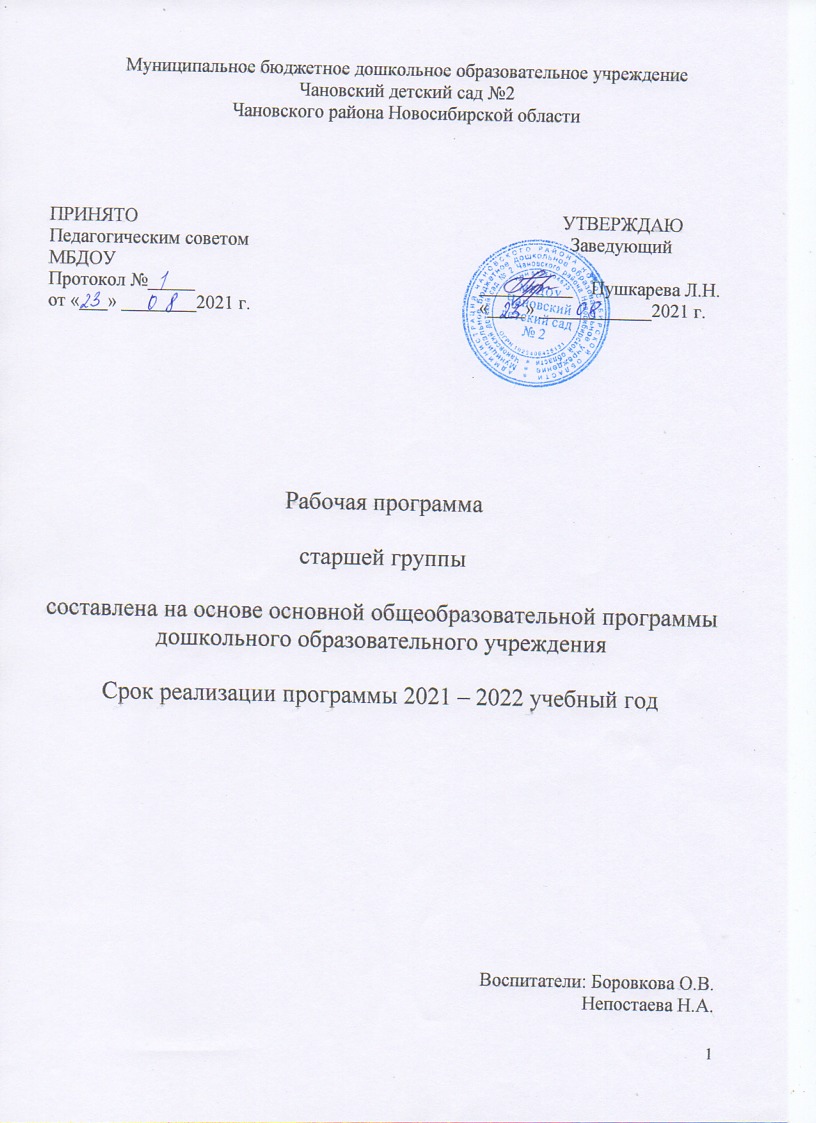 СОДЕРЖАНИЕI. ЦЕЛЕВОЙ РАЗДЕЛ            1.1. Пояснительная записка         Рабочая  программа по развитию детей  старшей  группы (Далее - Программа) разработана в соответствии с ФГОС ДОУ и опорой на основную общеобразовательную программу   дошкольного образования и программу воспитания Муниципального бюджетного дошкольного образовательного учреждения Чановского детского сада №2 (Далее МБДОУ). Программа определяет содержание и организацию образовательного процесса старшей    группы  МБДОУ Чановского детского сада № 2.Рабочая программа представляет  собой модель процесса воспитания и обучения детей, охватывающую все основные моменты их жизнедеятельности с учетом приоритетности видов детской деятельности в определенном  возрастном периоде, обеспечивает  разностороннее гармоничное развитие детей с учётом их возрастных и индивидуальных особенностей по основным направлениям: физическому, социально-коммуникативному, познавательно-речевому и художественно-эстетическому развитию.Нормативной базой для составления рабочей программы являются: -Федеральный Закон «Об образовании в РФ» 29 декабря 2012г. № 273-ФЗ -Основная общеобразовательная программа дошкольного образования «От рождения до школы» под редакцией Н.Е. Веракса, Т.С. Комаровой, М.А. Васильевой, разработанная в соответствии с ФГОС.-Постановление от 15 мая 2013г.№ 26 «Санитарно-эпидемиологические требования к устройству содержания и организации режима работы дошкольных образовательных организаций» («Об утверждении САНПИН» 2.4.3049-13). -Приказ Министерства образования и науки РФ от 17 октября 2013г. № 1155 «Об утверждении федерального государственного образовательного стандарта дошкольного образования» действует с 01.01.2014г.- Приказ Министерства образования и науки РФ от 17 октября 2013 г. №1155 «Об утверждении федерального государственного стандарта дошкольного образования» действует с 01.01.2014г.-Приказ Министерства образования и науки РФ от 30 августа 2013г. № 1014 «Об утверждении порядка и осуществления образовательной деятельности по основным общеобразовательным программам дошкольного образования».- Устав ДОУ.- Образовательная программа ДОУ.1.2. Цели и задачи реализации рабочей программы старшей группы  в соответствии с ФГОС дошкольного образованияЦелью рабочей программы является развитие физических, интеллектуальных, духовно-нравственных, эстетических и личностных качеств ребёнка, творческих способностей, а также развитие предпосылок учебной деятельности.       Реализация цели осуществляется в процессе разнообразных видов деятельности:1.Образовательная деятельность, осуществляемая в процессе организации различных видов детской деятельности (игровой, коммуникативной, трудовой, познавательно-исследовательской, продуктивной, музыкально-художественной, чтения).2.Образовательная деятельность, осуществляемая в ходе режимных моментов.3. Самостоятельная деятельность детей.4. Взаимодействие с семьями детей по реализации рабочей программы.      Исходя из поставленной цели, формируются следующие задачи:охрана и укрепление физического и психического здоровья детей, в том числе их эмоционального благополучия;обеспечение равных возможностей полноценного развития каждого ребёнка в период дошкольного детства независимо от места проживания, пола, нации, языка, социального статуса, психофизиологических особенностей (в том числе ограниченных возможностей здоровья);обеспечение преемственности основных образовательных программ дошкольного и начального общего образования;создание благоприятных условий развития детей в соответствии с их возрастными и индивидуальными особенностями и склонностями развития способностей и творческого потенциала каждого ребёнка как субъекта отношений с самим собой, другими детьми, взрослыми и миром;объединение обучения и воспитания в целостный образовательный процесс на основе духовно-нравственных и социокультурных ценностей и принятых в обществе правил, и норм поведения в интересах человека, семьи, общества;формирование общей культуры личности воспитанников, развитие их социальных, нравственных, эстетических, интеллектуальных, физических качеств, инициативности, самостоятельности и ответственности ребёнка, формирования предпосылок учебной деятельности;обеспечение вариативности и разнообразия содержания образовательных программ и организационных форм уровня дошкольного образования, возможности формирования образовательных программ различной направленности с учётом образовательных потребностей и способностей воспитанников;формирование социокультурной среды, соответствующей возрастным, индивидуальным, психологическим и физиологическим особенностям детей;обеспечение психолого-педагогической поддержки семьи и повышения компетентности родителей в вопросах развития и образования, охраны и укрепления здоровья детей;определение направлений для систематического межведомственного взаимодействия, а также взаимодействия педагогических и общественных объединений (в том числе сетевого).Таким образом, решение программных задач осуществляется в совместной деятельности взрослых и детей и самостоятельной деятельности детей не только в рамках непосредственно образовательной деятельности, но и при проведении режимных моментов в соответствии со спецификой дошкольного образования.1.3. Принципы и подходы к формированию  образовательной программыРабочая программа старшей группы сформирована в соответствии с принципами и подходами, определёнными Федеральными государственными образовательными стандартами:полноценное проживание ребёнком всех этапов детства (раннего и дошкольного возраста), обогащения детского развития;индивидуализацию дошкольного образования (в том числе одарённых детей и детей с ограниченными возможностями здоровья); содействие и сотрудничество детей и взрослых, признание ребенка полноценным участником (субъектом) образовательных отношений;поддержку инициативы детей в различных видах деятельности;          партнерство с семьей;приобщение детей к природе родного края;формирование познавательных интересов и познавательных действий ребенка в различных видах деятельности;возрастную адекватность (соответствия условий, требований, методов возрасту и особенностям развития);обеспечение преемственности дошкольного общего и начального общего образования.Принципы, сформулированные на основе особенностей Основной общеобразовательной программы дошкольного образования «От рождения до школы» под редакцией Н. Е. Вераксы, Т. С. Комаровой, М.А. Васильевой в соответствии с ФГОС:соответствует принципу развивающего образования, целью которого является развитие ребенка;сочетает принципы научной обоснованности и практической применимости (содержание Программы соответствует основным положениям возрастной психологии и дошкольной педагогики и, как показывает опыт может быть успешно реализована в массовой практике дошкольного образования);соответствует критериям полноты, необходимости и достаточности (позволяя решать поставленные цели и задачи при использовании разумного «минимума» материала);обеспечивает единство воспитательных, развивающих и обучающих целей и задач процесса образования детей дошкольного возраста, в ходе реализации, которых формируются такие качества, которые являются ключевыми в развитии дошкольников.1.4. Значимые характеристики, в том числе характеристики особенностей развития детей старшей группы.Основными участниками реализации программы  являются: дети старшего возраста, родители (законные представители), педагоги.Формы реализации программы: игра, познавательная и исследовательская деятельность, творческая активность, проектная деятельность. Реализация Программы осуществляется в форме игры, познавательной и исследовательской деятельности, в форме творческой активности, обеспечивающей художественно- эстетическое развитие ребенка, в организованной образовательной деятельности. Рабочая программа формируется с учётом особенностей базового уровня системы общего образования с целью формирования общей культуры личности воспитанников, развития их социальных, нравственных, эстетических, интеллектуальных, физических качеств, инициативности, самостоятельности и ответственности ребёнка, формирования предпосылок учебной деятельности.Учитываются также возраст детей и необходимость реализации образовательных задач в определенных видах деятельности.Для детей дошкольного возраста это: - игровая деятельность (включая сюжетно-ролевую игру как ведущую деятельность детей дошкольного возраста, а также игру с правилами и другие виды игры);- коммуникативная (общение и взаимодействие со взрослыми и сверстниками);- познавательно-исследовательская (исследования объектов окружающего мира и экспериментирования с ними; восприятие художественной литературы и фольклора);- самообслуживание и элементарный бытовой труд (в помещении и на улице);- конструирование из разного материала, включая конструкторы, модули, бумагу, природный и иной материал;- изобразительная (рисования, лепки, аппликации);- музыкальная (восприятие и понимание смысла музыкальных произведений, пение, музыкально-ритмические движения, игры на детских музыкальных инструментах);-  двигательная (овладение основными движениями) активность ребенка.Характер взаимодействия взрослых и детей: личностно-развивающий и гуманистический.Возрастные особенности детей 5-6 лет.             Возраст пяти лет — последний из дошкольных возрастов, когда в психике ребенка появляются принципиально новые образования. Это произвольность психических процессов — внимания, памяти, восприятия и др. — и вытекающая отсюда способность управлять своим поведением, а также изменения в представлениях о себе и в самосознании, и в самооценке. Появление произвольности — решающее изменение в деятельности ребенка: целью последней становится не изменение внешних, окружающих ребенка предметов, а овладение собственным поведением. Существенно меняется представление ребенка о себе, его образ Я. Примерно до пяти лет в образе Я ребенка присутствуют только те качества, которые, по мнению малыша, у него имеются. После пяти лет у ребенка начинают появляться представления не только о том, какой он есть, но и о том, каким он хотел бы быть и каким не хотел бы стать. Иными словами, кроме имеющихся качеств, начинают появляться представления о желательных и нежелательных чертах и особенностях. В образе Я, кроме Я-реального — тех качеств, которые, по мнению ребенка, у него имеются, появляется и Я-потенциальное, которое включает в себя как положительные черты, которые ребенку хотелось бы у себя видеть, так и отрицательные, которые ему не хотелось бы иметь. Разумеется, этот процесс находится еще в зародыше и имеет специфические формы. Так, ребенок шестого года жизни не говорит и не думает о том, что он хотел бы иметь те или иные черты характера, как это происходит с подростками. Дошкольник обычно просто хочет быть похожим на персонажей сказки, фильма, рассказа, на кого-нибудь из знакомых людей. Ребенок может воображать себя этим персонажем, — не играть его роль, а именно воображать, приписывая себе его качества. Появление Я-потенциального, или Я-идеального, то есть того, каким ребенок хочет себя видеть, является психологической предпосылкой становления учебной мотивации. Дело в том, что учиться ребенка побуждает не только и не столько интерес к изучаемым дисциплинам. Вряд ли старательное выписывание палочек и букв может представлять для детей особый интерес. Существенным побудителем учения, овладения новыми знаниями и умениями является желание видеть себя «умным», «знающим», «умеющим». Еще одно важное изменение происходит в сфере отношений со сверстниками. Начиная с этого возраста сверстник постепенно приобретает по-настоящему серьезное значение для ребенка. До этого центральной фигурой в жизни детей, несмотря на окружение сверстников, все же оставался взрослый. Причин тому несколько. До трех лет сверстник является для ребенка лишь более или менее приятным либо интересным объектом. На четвертом году жизни ребенка больше интересуют предметы и игрушки, с которыми действует сверстник, чем он сам. Совместная игра — важнейшая основа детских взаимоотношений — по-настоящему еще недоступна детям, и попытки наладить ее порождают множество недоразумений. Общение в форме обмена впечатлениями и мыслями не представляет интереса, ибо сверстник не способен ни понять личные проблемы и интересы другого, ни оказать ему поддержку или выразить необходимое сочувствие. Да и речевые возможности детей четвертого года не позволяют полноценно осуществлять такое общение. На пятом году дети начинают переходить к совместной игре и к эпизодическому неигровому общению со сверстниками в форме обмена мнениями, информацией, демонстрации своих знаний. На шестом году жизни ребенка разные линии психического развития, соединившись, образуют благоприятные условия для появления нового типа взаимоотношений со сверстниками. Это, во-первых, развитие речи, которое у большинства детей достигает, как правило, такого уровня, что уже не препятствует взаимопониманию. Во-вторых, накопление внутреннего багажа в виде различных знаний и сведений об окружающем, которые ребенок стремится осмыслить и упорядочить и которыми он жаждет поделиться с окружающими. Развитие произвольности, а также общее интеллектуальное и личностное развитие позволяют детям самостоятельно, без помощи взрослого налаживать и осуществлять совместную игру. Как мы уже отмечали, у ребенка развивается представление о себе, благодаря этому он начинает более дифференцированно воспринимать сверстников и проявлять к ним интерес. Все это, вместе взятое, приводит к двум существенным изменениям в жизни детей. Это, во-первых, изменение роли взаимоотношений ребенка со сверстниками в его эмоциональной жизни и усложнение этих взаимоотношений. Во-вторых, появление интереса к личности и личным качествам других детей. Происходит разделение детей на более заметных и популярных, пользующихся симпатией и уважением сверстников, и детей малозаметных, не представляющих на этом фоне интереса для остальных. Дети 5—6 лет уже могут распределять роли до начала игры и строят свое поведение, придерживаясь роли. Игровое взаимодействие сопровождается речью, соответствующей и по содержанию, и интонационно взятой роли. Речь, сопровождающая реальные отношения детей, отличается от ролевой речи. Поскольку дети начинают осваивать социальные отношения и понимать подчиненность позиций в различных видах деятельности взрослых, одни роли становятся для них более привлекательными, чем другие. При распределении ролей могут возникать конфликты, связанные с субординацией ролевого поведения. Наблюдается организация игрового пространства, в котором выделяются смысловой «центр» и «периферия». (В игре «Больница» таким центром оказывается кабинет врача, в игре «Парикмахерская» — зал стрижки, а зал ожидания выступает в качестве периферии игрового пространства.) В играх действия детей становятся весьма разнообразными. К моменту поступления в старшую группу большинство детей на занятиях, в труде и других видах деятельности, внимательно слушая педагога, принимают объясняемые им цель и мотив деятельности. Это обеспечивает интерес и положительное отношение ребенка к предстоящей работе, позволяет совершенствовать его память, воображение. Задание дети выполняют тем лучше, чем значимее для них мотив предстоящей деятельности. Так, очень эффективна игровая мотивация. Например, большее число новых слов дети запоминают не на занятиях, а во время игры в «магазин», получив задание сделать необходимые покупки. В игре у всех детей шестого года значительна (до 40—70 минут) длительность удержания цели в памяти. Самостоятельно ставят цель в индивидуальной игре уже воспитанники средней группы, но в старшей с 80 до 92% увеличивается число умеющих ставить цель в общей игре.
          Развитие психических процессов
           В старшем дошкольном возрасте познавательная задача становится для ребенка собственно познавательной (нужно овладеть знаниями!), а не игровой. У него появляется желание показать свои умения, сообразительность. Активно продолжают развиваться память, внимание, мышление, воображение, восприятие. Восприятие. Продолжает совершенствоваться восприятие цвета, формы и величины, строения предметов; происходит систематизация представлений детей. Они различают и называют не только основные цвета и их оттенки по светлоте, но и промежуточные цветовые оттенки; форму прямоугольников, овалов, треугольников. Воспринимают величину объектов, легко выстраивают в ряд — по возрастанию или убыванию — до десяти различных предметов. Внимание. Возрастает устойчивость внимания, развивается способность к его распределению и переключаемости. Наблюдается переход от непроизвольного к произвольному вниманию. Объем внимания составляет в начале года 5—6 объектов, к концу года — 6—7. Память. В возрасте 5—6 лет начинает формироваться произвольная память. Ребенок способен при помощи образно-зрительной памяти запомнить 5—6 объектов. Объем слуховой вербальной памяти составляет 5—6 слов. Мышление. В старшем дошкольном возрасте продолжает развиваться образное мышление. Дети способны не только решить задачу в наглядном плане, но и в уме совершить преобразование объекта и т.д. Развитие мышления сопровождается освоением мыслительных средств (развиваются схематизированные и комплексные представления, представления о цикличности изменений). Кроме того, совершенствуется способность к обобщению, что является основой словесно-логического мышления. Ж. Пиаже показал, что в дошкольном возрасте у детей еще отсутствуют представления о классах объектов. Объекты группируются по признакам, которые могут изменяться. Однако начинают формироваться операции логического сложения и умножения классов. Так, старшие дошкольники при группировании объектов могут учитывать два признака. В качестве примера можно привести задание: детям предлагают выбрать самый непохожий объект из группы, в которую входят два круга (большой и малый) и два квадрата (большой и малый). При этом круги и квадраты различаются по цвету. Если показать на какую-либо из фигур, а ребенка попросить назвать самую непохожую на нее, можно убедиться: он способен учесть два признака, то есть выполнить логическое умножение. Как было показано в исследованиях отечественных психологов, дети старшего дошкольного возраста способны рассуждать, давая адекватные причинные объяснения, если анализируемые отношения не выходят за пределы их наглядного опыта. Воображение. Пятилетний возраст характеризуется расцветом фантазии. Особенно ярко воображение ребенка проявляется в игре, где он действует очень увлеченно. Развитие воображения в старшем дошкольном возрасте обусловливает возможность сочинения детьми достаточно оригинальных и последовательно разворачивающихся историй. Развитие воображения становится успешным в результате специальной работы по его активизации. В противном случае этот процесс может не привести к высокому уровню. Речь. Продолжает совершенствоваться речь, в том числе ее звуковая сторона. Дети могут правильно воспроизводить шипящие, свистящие и сонорные звуки. Развиваются фонематический слух, интонационная выразительность речи при чтении стихов, в сюжетно-ролевой игре, в повседневной жизни. Совершенствуется грамматический строй речи. Дети используют практически все части речи, активно занимаются словотворчеством. Богаче становится лексика: активно используются синонимы и антонимы. Развивается связная речь. Дошкольники могут пересказывать, рассказывать по картинке, передавая не только главное, но и детали.1.5. Планируемые результаты как ориентиры освоения воспитанниками основной образовательной программы дошкольного образованияОбразовательная область «Социально – коммуникативное развитие»Культурные способы поведенияСоблюдает правила элементарной вежливости. Проявляет умение работать коллективно, договаривается со сверстниками о том, кто какую работу будет выполнять. Понимает, что надо заботиться о младших, помогать им, защищать тех, кто слабее. Может сам или с небольшой помощью взрослого оценивать свои поступки и поступки сверстников. Соблюдает элементарные общепринятые нормы поведения в детском саду, на улице.  В повседневной жизни сам, без напоминания со стороны взрослых пользуется «вежливыми» словами. Хорошо ориентируется не только в ближайшем к детскому саду и доме микрорайоне, но и в центральных улицах родного города. Если, при распределении ролей в игре возникают конфликты, связанные с субординацией ролевого поведения, решает спорные вопросы и улаживает конфликты с помощью речи: убеждает, доказывает, объясняет.Навыки самообслуживания и действия с бытовыми предметами Самостоятельно выполняет доступные возрасту гигиенические процедуры. Умеет быстро, аккуратно одеваться и раздеваться, соблюдать порядок в своем шкафу. Имеет навыки опрятности (замечает непорядок в одежде, устраняет его при небольшой помощи взрослых). Сформированы элементарные навыки личной гигиены (самостоятельно чистит зубы, моет руки перед едой; при кашле и чихании закрывает рот и нос платком). Владеет простейшими навыками поведения во время еды, пользуется вилкой. Соблюдает элементарные правила приема пищи (правильно пользуется столовыми приборами во время приема пищи, пользуется салфеткой, полощет рот после приема пищи). Приучен к опрятности (замечает непорядок в одежде, устраняет его при небольшой помощи взрослого). Соблюдает элементарные правила гигиены (по мере необходимости моет руки с мылом, пользуется расческой, носовым платком, прикрывает рот при кашле). Обращается за помощью к взрослым при заболевании, травме.Игровая деятельностьРаспределяет роли до начала игры и строит свое поведение, придерживаясь роли. Игровое взаимодействие сопровождает речью, соответствующей и по содержанию, и интонационно взятой роли. Использует различные источники информации, способствующие обогащению игры (кино, литература, экскурсии и др.). Проявляет устойчивый интерес к различным видам детской деятельности: конструированию, изобразительной деятельности, игре. Договаривается с партнерами во что играть, кто кем будет в игре; подчиняется правилам игры. Умеет разворачивать содержание игру в зависимости от количества играющих детей. Объясняет правила игры сверстникам. Проявляет инициативу и предлагает новые роли или действия, обогащает сюжет. В дидактических играх противостоит трудностям, подчиняется правилам, оценивает свои возможности и без обиды воспринимает проигрыш. В настольно – печатных играх может выступать в роли ведущего, объяснять сверстникам правила игры. В самостоятельных театрализованных играх обустраивает место для игры (режиссерской, драматизации), воплощается в роли, используя художественные выразительные средства (интонация, мимика), атрибуты, реквизит.Безопасное поведениеСоблюдает элементарные правила поведения в детском саду, на улице, в транспорте; элементарные правила дорожного движения.  Различает и называет специальные виды транспорта (Скорая помощь, полиция, пожарная), объясняет их назначение. Понимает значения сигналов светофора. Узнает и называет дорожные знаки «Пешеходный переход», «Дети». Различает проезжую часть, тротуар, подземный пешеходный переход, пешеходный переход «Зебра». Знает и соблюдает элементарные правила поведения в природе (способы безопасного взаимодействия с растениями и животными, бережного отношения к окружающей природе).Трудовая деятельностьВыполняет индивидуальные и коллективные поручения. Самостоятельно одевается и раздевается, сушит мокрые вещи, ухаживает за обувью. Выполняет обязанности дежурного по столовой, правильно сервирует стол. Поддерживает порядок в группе и на участке детского сада. Выполняет поручения по уходу за растениями в уголке природы. Самостоятельно готовит к занятиям свое рабочее место, убирает материалы по окончании работы. Проявляет предпосылки ответственного отношения к порученному заданию, стремится выполнить его хорошо. Способен сосредоточению действовать в течение 20 – 25 минут. Проявляет ответственность за выполнение трудовых поручений, стремление радовать взрослых хорошими поступками.Образовательная область «Познавательное развитие»Знает и называет свое имя и фамилию, имена и отчества родителей, где работают родители, как важен для общества их труд. Знает семейные праздники, имеет постоянные обязанности по дому.  Может рассказать о своем родном городе (поселке, селе), может назвать улицу, на которой живет. Знает, что Российская Федерация (Россия) – огромная многонациональная страна; что Москва – столица нашей Родины. Имеет представление о флаге, гербе, мелодии гимна. Знает некоторые государственные праздники, военные профессии. Знаком со многими профессиями. Имеет представление о Российской армии, о годах войны, о Дне Победы. Положительно высказывается о представителях разных этносов, толерантно относится к детям других национальностей, в общении с ними первичными для дошкольника являются личностные особенности, а не этническая принадлежность:- ребенок относит себя к определенному этносу, имеет некоторые представления об особенностях этого этноса;- испытывает чувство общности с детьми того же пола, с членами своей семьи, с гражданами своей страны, способствующее пониманию своего места в жизни.Конструктивная деятельностьСпособен конструировать по собственному замыслу. Умеет анализировать образец постройки. Может планировать этапы создания собственной постройки, находить конструктивные решения. Создает постройки по рисунку. Умеет работать коллективно. Умеет сгибать прямоугольный лист бумаги пополам. Формирование элементарных математических представленийСчитает в пределах 10. Правильно пользуется количественными и порядковыми числительными (в пределах 10), отвечает на вопросы «Сколько?», «Который по счету?». Уравнивает неравные группы предметов двумя способами. Сравнивает предметы на глаз ( по высоте, длине, ширине); проверяет точность определений путем наложения или приложения. Размещает предметы различной величины (до 7-10) в порядке возрастания, убывания их длины, ширины, высоты, толщины. Выражает словами местонахождение предмета по отношению к себе, другим предметам. Знает некоторые характерные особенности знакомых геометрических фигур (количество углов, сторон; равенство и неравенство углов, сторон). Называет утро день, вечер, ночь; имеет представление о смене частей суток. Называет текущий день недели. Определяет части суток.        Формирование целостной картины мира. Различает и называет виды транспорта, предметы, облегчающие труд человека в быту. Классифицирует предметы, определяет материалы, из которых они сделаны. Знает название родного города, страны, ее столицу. Называет времена года, отличает их особенности. Знает о взаимодействии человека с природой в разное время года. Знает о значении солнца, воздуха, воды для человека и животных и растений. Бережно относится к природе. Различает и называет некоторые растения ближайшего окружения. Знает и соблюдает элементарные правила поведения в природе.Образовательная область «Речевое развитие»Имеет достаточный словарный запас. Может участвовать в беседе. Умеет аргументированно и доброжелательно оценивать ответ, высказывание сверстника. Составляет по образцу рассказы по сюжетной картине, по набору картинок; последовательно, без существенных пропусков, пересказывает небольшие литературные произведения. Определяет место звука в слове. Умеет подбирать к существительному несколько прилагательных, заменять слово другим словом со сходным значением. Речь становится главным средством общения. Речь, сопровождающая реальные отношения детей, отличается от ролевой речи. Может сочинять оригинальные и последовательно разворачивающиеся истории и рассказывать их сверстникам и взрослым. Использует все части речи, активно занимается словотворчеством, использует синонимы и антонимы. Знает 2 – 3 программных стихотворения ( при необходимости следует напомнить ребенку первые строчки), 2-3 считалки, 2 – 3 загадки. Называет жанр произведения. Драматизирует небольшие сказки, читает по ролям стихотворения. Называет любимого детского писателя, любимые сказки и рассказы. Умеет делиться с педагогом и другими детьми разнообразными впечатлениями, ссылается на источник полученной информации (телепередача, рассказ близкого человека, посещение выставки, детского спектакля и т.д.). Проявляет умение поддерживать беседу, высказывает свою точку зрения согласия или несогласия, с ответом товарища. Эмоционально и заинтересованно следит за развитием действия в играх – драматизациях и кукольных спектаклях, созданных силами взрослых и старших детей. Понимает и употребляет в своей речи слова, обозначающие эмоциональное состояние, этические качества, эстетические характеристики. Слушая новые сказки, рассказы, стихи, следит за развитием действия, сопереживает персонажам сказок, историй, рассказов. Делает попытки решать спорные вопросы и улаживать конфликты с помощью речи: убеждать, доказывать, объяснять.Образовательная область «Художественно – эстетическое развитие»Эмоционально тонко чувствует переживания близких взрослых, детей, персонажей сказок и историй, мультфильмов и художественных фильмов, кукольных спектаклей. Проявляет эмоциональное отношение к литературным произведениям, выражает свое отношение к конкретному поступку литературного персонажа. Понимает скрытые мотивы поведения героев произведения. Проявляет чуткость к художественному слову, чувствует ритм и мелодику поэтического текста.  Проявляет эстетические чувства, эмоции, эстетический вкус, эстетическое восприятие, интерес к искусству. После просмотра спектакля может оценить игру актера. Имеет в творческом опыте несколько ролей, сыгранных в спектаклях в детском саду и домашнем театре. Умеет оформлять свой спектакль, используя разнообразные материалы (атрибуты, подручный материал, поделки). Различает произведения изобразительного искусства. РисованиеСоздает изображения предметов (с натуры, по представлению); сюжетные изображения. Использует разнообразные композиционные решения, изобразительные материалы, различные цвета и оттенки для создания выразительных образов. Выполняет узоры по мотивам народного декоративно – прикладного искусства.ЛепкаЛепит предметы разной формы, используя усвоенные приемы и способы. Создает небольшие сюжетные композиции, передавая пропорции, позы и движения фигур. Создает изображения по мотивам народных игрушек. Аппликация.Правильно держит ножницы и умеет вырезывать ими по прямой, по диагонали (квадрат и прямоугольник). Вырезает круг из квадрата, овал – из прямоугольника, умеет плавно срезать и закруглять углы. Аккуратно наклеивает изображения предметов, состоящие из нескольких частей. Составляет узоры из геометрических фигур и растительных форм. Изображает предметы и создает несложные сюжетные композиции, используя разнообразные приемы вырезывания, обрывания бумаги.Музыкальная деятельностьРазличает жанры музыкальных произведений (марш, танец, песня); звучание музыкальных инструментов (фортепиано, скрипка). Различает высокие и низкие звуки (в пределах квинты). Может петь без напряжения плавно, легким звуком; отчетливо произносить слова, своевременно начинать и заканчивать песню; петь в сопровождении музыкального инструмента. Может ритмично двигаться в соответствии с характером и динамикой музыки. Умеет выполнять танцевальные движения (поочередное выбрасывание ног вперед в прыжке, полуприседание с выставлением ноги на пятку, шаг на всей ступне на месте, с продвижением вперед и в кружении). Самостоятельно инсценирует содержание песни, хороводов; действует, не подражая другим детям.  Умеет играть мелодии на металлофоне по одному и в небольшой группе.Образовательная область «Физическое развитие»Владеет соответствующими возрасту основными движениями. Сформирована потребность в двигательной активности; проявляет положительные эмоции при физической активности, в самостоятельной двигательной активности. Проявляет интерес к участию в современных играх и физических соревнованиях. Умеет ходить и бегать легко, ритмично, сохраняя правильную осанку, направление и темп. Умеет лазать по гимнастической стенке (высота 2,5 м) с изменением темпа. Может прыгать на мягкое покрытие  (высота 20 см), прыгать в обозначенное место с высоты 30 см, прыгать в длину с места (не менее 80 см), с разбега (не менее 100 см), в высоту с разбега (не менее 40 см), прыгать через короткую и длинную скакалку. Умеет метать предметы правой и левой рукой на расстояние 5-9 м, в вертикальную и горизонтальную цель с расстояния 3-4 м, сочетать замах с броском, бросать мяч вверх, о землю и ловить его одной рукой, отбивать мяч на месте не менее 10 раз, в ходьбе (расстояние 6 м). Владеет школой мяча. Выполняет упражнения на статическое и динамическое равновесие. Умеет перестраиваться в колонну по трое, четверо; равняться, размыкаться в колонне, шеренге; выполнять повороты направо, налево, кругом. Участвует в упражнениях с элементами спортивных игр: городки, бадминтон, футбол, хоккей.1.6. Целевые ориентиры дошкольного образования сформулированные в ФГОС дошкольного образования1.Ребенок овладевает основными культурными способами деятельности, проявляет инициативу и самостоятельность в разных видах деятельности- игре, общении, познавательно – исследовательской деятельности, конструировании, способен выбирать себе род занятий, участников по совместной деятельности. 2. Ребенок обладает установкой положительного отношения к миру, к разным видам труда, другим людям и самому себе, обладает чувством собственного достоинства; активно взаимодействует со сверстниками и взрослыми, участвует в совместных играх. Способен договариваться, учитывать интересы и чувства других, сопереживать неудачам и радоваться успехам других, проявляет свои чувства, в том числе чувство веры в себя, старается разрешать конфликты.3.Ребенок обладает развитым воображением, которое реализуется в разных видах деятельности, и прежде всего в игре; ребенок владеет разными формами и видами игры, различает условную и реальную ситуации, умеет подчиняться разным правилам и социальным нормам.4. Ребенок достаточно хорошо владеет устной речью, может выражать свои мысли и желания, может использовать речь для выражения своих мыслей, чувств и желаний, построения речевого высказывания в ситуации общения, может выделять звуки в словах, у ребенка складываются предпосылки грамотности.5.У ребенка развита крупная и мелкая моторика; он подвижен, вынослив, владеет основными движениями, может контролировать свои движения и управлять ими.6. Ребенок способен к волевым усилиям, может следовать социальным нормам поведения и правилам в разных видах деятельности, во взаимоотношениях со взрослыми и сверстниками, может соблюдать правила безопасного поведения и личной гигиены.7. Ребенок проявляет любознательность, задает вопросы взрослым и сверстникам, интересуется причинно – следственными связями, пытается самостоятельно придумывать объяснения явлениям природы, поступкам людей; склонен наблюдать, экспериментировать. Обладает начальными знаниями о себе, о природном и социальном мире, в котором он живет, знаком с произведениями детской литературы, представлениями из области живой природы, естествознания, математики, истории. Ребенок способен к принятию собственных решений, опираясь на свои знания и умения в различных видах деятельности.2.СОДЕРЖАТЕЛЬНЫЙ РАЗДЕЛ2.1. Образовательная деятельность в соответствии с образовательными областями с учетом используемых в ДОУ программ и методических пособий,  обеспечивающих реализацию данных программСодержание Программы обеспечивает развитие личности, мотивации и способностей детей в различных видах деятельности и охватывает следующие структурные единицы, представляющие определенные направления развития и образования детей (далее - образовательные области):социально-коммуникативное развитие;познавательное развитие;речевое развитие;художественно-эстетическое развитие;физическое развитие.2.2. Содержание образовательной области «Социально-коммуникативное развитие». Формы, способы, методы и средства реализации программы с учетом возрастных и индивидуальных особенностей воспитанников старшей группы.Развитие игровой деятельности:договаривается с партнерами, во что играть, кто кем будет в игре;подчиняется правилам игры, умеет разворачивать содержание игры в зависимости от количества играющих детей, в дидактических играх оценивает свои возможности и без обиды воспринимает проигрыш, объясняет правила игры сверстникам;после просмотра спектакля может оценить игру актера (актеров), используемые средства художественной выразительности и элементы художественного оформления постановки.Приобщение к элементарным социальным нормам и правилам:использует «вежливые» слова, имеет навык оценивания своих поступков;доводит начатое дело до конца; соблюдает элементарные правила организованного поведения в детском саду.Формирование гендерной, семейной, гражданской принадлежности, патриотических чувств:имеет представление о работе своих родителей,знает название своей Родины;владеет знаниями о разных профессиях, в том числе творческих: художников, писателей, композиторов, имеет представление о значимости труда взрослых;Передача детям знаний о правилах безопасности дорожного движения в качестве пешехода и пассажира транспортного средства:понимает значения сигналов светофора;узнает и называет дорожные знаки «Пешеходный переход», «Дети», «Остановка общественного транспорта», «Подземный пешеходный переход», «Пункт медицинской помощи»;различает и называет специальные виды транспорта («Скорая помощь», «Пожарная», «Полиция»).Формирование представлений об опасных для человека и окружающего мира природы ситуациях и способах поведения в них:соблюдает элементарные правила поведения на улице и в транспорте, элементарные правила дорожного движения;различает проезжую часть, тротуар, подземный пешеходный переход, пешеходный переход «Зебра».Приобщение к правилам безопасного для человека и окружающего мира природы поведения:знает и соблюдает элементарные правила поведения в природе (способы безопасного взаимодействия с растениями и животными, бережного отношения к окружающей природе).Развитие трудовой деятельности:соблюдает последовательность в одевании и раздевании, складывает и убирает одежду, приводит ее в порядок, сушит мокрые вещи, ухаживает за обувью;самостоятельно чистит зубы, умывается по мере необходимости;самостоятельно выполняет обязанности дежурного по столовой, правильно сервирует стол;выполняет поручения по уходу за животными и растениями в уголке природы;поддерживает порядок в группе и на участке детского сада.Воспитание ценностного отношения к собственному труду, труду других людей и его результатам:испытывает удовольствие в процессе выполнения интересной для него и полезной для других деятельностиможет оценить результат своей работы; испытывает чувство благодарности к людям за их труд;бережно относится к тому, что сделано руками человека.Формирование первичных представлений о труде взрослых, его роли в обществе и жизни каждого человека:владеет знаниями о разных профессиях, в том числе творческих: художников, писателей, композиторов;имеет представление о значимости труда взрослых.Формы, способы, методы и средства реализации Программы с учетом возрастных и индивидуальных особенностей воспитанниковОО «Социально-коммуникативное развитие»2.3. Содержание образовательной области «Познавательное развитие». Формы, способы, методы и средства реализации программы с учетом возрастных и индивидуальных особенностей воспитанников старшей группы.Сенсорное развитие:различает и называет девять основных цветов и их светлые и темные оттенки;различает и называет параметры величины (длина, ширина, высота) и несколько градаций величин данных параметров.Развитие познавательно-исследовательской и продуктивной (конструктивной) деятельности:различает и использует в деятельности различные плоскостные формы и объемные фигуры;создает постройки по рисунку, схеме, по образцу, по заданию взрослого, самостоятельно подбирая детали;выделяет структуру объекта и устанавливает ее взаимосвязь с практическим назначением объекта;владеет способами построения замысла и элементарного планирования своей деятельности.Формирование элементарных математических представлений:считает (отсчитывает) в пределах 10;правильно пользуется количественными и порядковыми числительными;использует способы опосредованного измерения и сравнения объектов (по длине, ширине, высоте, толщине);ориентируется в пространстве и на плоскости;определяет временные отношения.Формирование целостной картины мира, расширение кругозора детей:имеет представления о живой и неживой природе, культуре быта, рукотворном мире, своем городе, стране;классифицирует предметы, объекты природы, обобщая их по определённым признакам;называет времена года, отмечает их особенности, элементарные причинно-следственные зависимости между явлениями природы и состоянием объектов природы и окружающей среды, взаимодействии человека с природой в разное время года;знает и стремится выполнять некоторые правила с правилами поведения в природе.Формы, способы, методы и средства реализации Программы с учетом возрастных и индивидуальных особенностей воспитанниковОО «Познавательное развитие»2.4. Содержание образовательной области «Речевое развитие». Формы, способы, методы и средства реализации программы с учетом возрастных и индивидуальных особенностей воспитанников старшей группы.Развитие свободного общения со взрослыми и детьми:свободно пользуется речью для выражения своих знаний, эмоций, чувств;в игровом взаимодействии использует разнообразные ролевые высказывания.Развитие всех компонентов устной речи детей (лексической стороны, грамматического строя речи, произносительной стороны речи; связной речи – диалогической и монологической форм) в различных формах и видах детской деятельности:использует разнообразную лексику в точном соответствии со смыслом;использует сложные предложения разных видов, разнообразные способы словообразования;Практическое овладение воспитанниками нормами речи:дифференцированно использует разнообразные формулы речевого этикета;умеет аргументировано и доброжелательно оценивать высказывание сверстникаРазвитие литературной речи:составляет по образцу рассказы по сюжетной картине, по набору картинок; из личного опыта;последовательно, без существенных пропусков пересказывает небольшие литературные произведения;способен эмоционально воспроизводить поэтические произведения, читать стихи по ролям;способен под контролем взрослого пересказывать знакомые произведения, участвовать в их драматизацииПриобщение к словесному искусству, в том числе развитие художественного восприятия и эстетического вкуса:знаком с произведениями различной тематики, спецификой произведений разных жанров;способен осмысленно воспринимать мотивы поступков, переживания персонажей;Формирование звуковой аналитико-синтетической активности:способен правильно произносить все звуки;способен определять место звука в слове.Формы, способы, методы и средства реализации Программыс учетом возрастных и индивидуальных особенностей воспитанниковОО «Речевое развитие»2.5. Приобщение дошкольников к художественной литературе через ежедневное чтение художественных произведений новых и уже знакомых.2.6. Содержание образовательной области «Художественно - эстетическое развитие». Формы, способы, методы и средства реализации программы с учетом возрастных и индивидуальных особенностей воспитанников старшей группы.Приобщение к изобразительному искусству:различает виды изобразительного искусства (живопись, графика, скульптура, архитектура, декоративно-прикладное искусство);выделяет выразительные средства в разных видах искусства (форма, цвет, колорит, композиция);имеет представление о региональных художественных промыслах.Приобщение к музыкальному искусству:определяет жанры музыкальных произведений (марш, песня, танец), произведения по мелодии, вступлению;различает звучание музыкальных инструментов (фортепиано, скрипка, балалайка).Приобщение к словесному искусству:называет любимые сказки и рассказы;эмоционально реагирует на поэтические и прозаические художественные произведения, называет любимого детского писателя, любимые сказки и рассказы.Развитие продуктивной деятельности детей (рисование, лепка, аппликация, художественный труд:знает особенности изобразительных материалов (гуашь, акварель, мелки);лепит предметы разной формы, используя усвоенные приемы и способы;использует разные способы вырезания и обрывания бумаги для создания образов в аппликации, создает многофигурные композиции на всем листе, используя фризовую и линейную композиции.Развитие музыкально-художественной деятельности:может петь плавно, лёгким звуком, отчётливо произносить слова, своевременно начинать и заканчивать песню, в сопровождении музыкального инструмента;использует различные цвета и оттенки для создания выразительных образов;умеет импровизировать мелодии на заданный текст, сочинять мелодии различного характера (колыбельную, марш, вальс);способен выполнять танцевальные движения: поочерёдное выбрасывание ног в прыжке, полуприседание с выставлением ноги на пятку, шаг на всей ступне на месте, с продвижением вперёд и на месте;ритмично двигается в соответствии с характером и динамикой музыки;самостоятельно инсценирует содержание песен, хороводов, умеет придумывать движение к пляскам, танцам, составлять композицию танца, проявляя самостоятельность в творчестве;исполняет простейшие мелодии на металлофоне (сольно и в ансамбле).Развитие детского творчества:создает выразительные художественные образы в рисунке, лепке, аппликации;передает характерные признаки предметов и явлений, настроение персонажей;самостоятельно комбинирует знакомые техники, помогает осваивать новые, объединяет разные способы изображения (коллаж);варьирует и интерпретирует элементы при составлении декоративных композиций.Формы, способы, методы и средства реализации Программы с учетом возрастных и индивидуальных особенностей воспитанниковОО «Художественно-эстетическое развитие»2.7. Содержание образовательной области «Физическое  развитие». Формы, способы, методы и средства реализации программы с учетом возрастных и индивидуальных особенностей воспитанников старшей группы.Сохранение и укрепление физического и психического здоровья детей:легко и быстро засыпает, с аппетитом ест;редко болеет острыми респираторно-вирусными инфекциями (1-2 раза в год).Воспитание культурно-гигиенических навыков:умеет быстро, аккуратно одеваться и раздеваться, соблюдать порядок в своем шкафу;имеет навыки опрятности (замечает непорядок в одежде, устраняет его при небольшой помощи взрослых);сформированы элементарные навыки личной гигиены (самостоятельно чистит зубы, моет руки перед едой; при кашле и чихании закрывает рот и нос платком);владеет простейшими навыками поведения во время еды, пользуется вилкой, ножом.Формирование начальных представлений о здоровом образе жизни:имеет начальные представления о составляющих (важных компонентах) здорового образа жизни (правильное питание, движение, сон) и факторах, разрушающих здоровье;знает о значении для здоровья человека ежедневной утренней гимнастики, закаливания организма, соблюдения режима дня;имеет представление о роли гигиены и режима дня для здоровья человека;имеет представление о правилах ухода за больным.Развитие физических качеств (скоростных, силовых, гибкости, выносливости и координации):может прыгать на мягкое покрытие (высота );прыгать в обозначенное место с высоты 30 см;прыгать в длину с места (не менее );с разбега (не менее ), в высоту с разбега (не менее );прыгать через короткую и длинную скакалку;умеет лазать по гимнастической стенке (высота ) с изменением темпа;умеет метать предметы правой и левой рукой на расстояние 5-, в вертикальную и горизонтальную цель с расстояния 3-4 м;сочетать замах с броском;бросать мяч вверх, о землю и ловить его одной рукой, отбивать мяч на месте не менее 10 раз, в ходьбе (расстояние ).Накопление и обогащение двигательного опыта (овладение основными движениями):владеет школой мяча;умеет ходить и бегать легко, ритмично, сохраняя правильную осанку, направление и темп;выполняет упражнения на статическое и динамическое равновесие;умеет перестраиваться в колонну по трое, четверо; равняться, размыкаться в колонне, шеренге; выполнять повороты направо, налево, кругом.Формирование потребности в двигательной активности и физическом совершенствовании:Участвует в спортивных играх и упражнениях, в играх с элементами соревнования, играх-эстафетах, участвует в упражнениях с элементами спортивных игр: городки, бадминтон, футбол, проявляет самостоятельность, творчество, выразительность и грациозность движений. Умеет самостоятельно организовывать знакомые подвижные игры. Проявляет интерес к разным видам спорта.Формы, способы, методы и средства реализации Программы с учетом возрастных и индивидуальных особенностей воспитанниковОО «Физическое развитие»2.8. Система физкультурно-оздоровительной работы в старшей группе Общие требованияСоздания экологически благоприятных условий в помещении для игр и занятий:Соблюдение санитарных и гигиенических требований.Сквозное проветривание помещений (3 раза в день в отсутствие детей)Специальный подбор комнатных растений, поглощающих  вредные химические вещества, выделяющих фитонциды и увлажняющих воздух.Поддерживание температуры  воздуха в пределах 20 – 22 градусов.Высокая культура гигиенического обслуживания детей (туалет, кормление, сон, одевание на прогулку).Обеспечение психологического комфорта на протяжении всего времени пребывания в детском саду.Индивидуальный и дифференцированный подход в режимных процессах и их воспитательная направленность с учетом здоровья и развития ребенка.Оптимальный двигательный режим (продолжительность – 4 часа  в день).Организационная двигательная деятельность детейУтренняя гимнастика (ежедневно), включает в себя коррегирующие упражнения  общеразвивающие, упражнения для укрепления мышц спины (профилактика нарушений осанки)упражнения для укрепления стопы, голени (профилактика плоскостопия, плоско-вальгусной стопы) дыхательная гимнастикаУпражнения для укрепления мышц глаз (профилактика близорукости)Занятия физкультурой (3 раза в неделю) по 25 минут.Подвижные игры на первой и второй прогулках (ежедневно) по 25 – 30 минут.Индивидуальные (с малыми подгруппами) занятия с учетом группы здоровья.Самостоятельная двигательная деятельность с разными физкультурными пособиями:Утром – 10 – 15 минутПосле завтрака – 5 – 7 минутНа прогулке 60 минутПосле сна – 15 минутНа второй прогулке – 30 минутБазовая и игровая деятельность – 3 часа 50 минут.2.9. Проектирование образовательного процесса в соответствии с контингентом воспитанников, с индивидуальными и возрастными особенностями, состоянием здоровьяОптимальные условия для развития ребенка – это продуманное соотношение свободной, регламентируемой и не регламентируемой (совместная деятельность педагогов и детей, самостоятельная деятельность детей) форм деятельности ребенка. Образовательная деятельность вне организационных занятий обеспечивает максимальный учет освоенностей и возможностей ребенка, его интересы и склонности. В течение дня в старшей	 группе предусмотрен определенный баланс различных видов деятельности:Непрерывно образовательная деятельность основана на организации педагогом видов деятельности, заданных ФГОС дошкольного образования.Игровая деятельность является ведущей деятельностью ребенка дошкольного возраста. В организованной образовательной деятельности она выступает в качестве основы для интеграции всех других видов деятельности ребенка дошкольного возраста. Игровая деятельность представлена в образовательном процессе в разнообразных формах — это дидактические и сюжетно-дидактические, развивающие, подвижные игры, игры-путешествия, игровые проблемные ситуации, игры-инсценировки, игры-этюды и пр.При этом обогащение игрового опыта творческих игр детей тесно связано с содержанием непосредственно организованной образовательной деятельности.Организация сюжетно-ролевых, режиссерских, театрализованных игр и игр-драматизаций осуществляется преимущественно в режимных моментах (в утренний отрезок времени и во второй половине дня).Коммуникативная деятельность направлена на решение задач, связанных с развитием свободного общения детей и освоением всех компонентов устной речи, освоение культуры общения и этикета, воспитание толерантности, подготовки к обучению грамоте. В сетке непосредственно организованной образовательной деятельности она занимает отдельное место, но при этом коммуникативная деятельность включается во все виды детской деятельности, в ней находит отражение опыт, приобретаемый детьми в других видах деятельности.Познавательно-исследовательская деятельность включает в себя широкое познание детьми объектов живой и неживой природы, предметного и социального мира (мира взрослых и детей, деятельности людей, знакомство с семьей и взаимоотношениями людей, городом, страной и другими странами), безопасного поведения, освоение средств и способов познания (моделирования, экспериментирования), сенсорное и математическое развитие детей.Восприятие художественной литературы и фольклора организуется как процесс слушания детьми произведений художественной и познавательной литературы, направленный на развитие читательских интересов детей, способности восприятия литературного текста и общения по поводу прочитанного. Чтение может быть организовано как непосредственно чтение (или рассказывание сказки) воспитателем вслух и как прослушивание аудиозаписи.Изобразительная деятельность детей представлена разными видами художественно-творческой (рисование, лепка, аппликация) деятельности. Художественно-творческая деятельность неразрывно связана со знакомством детей с изобразительным искусством, развитием способности художественного восприятия. Художественное восприятие произведений искусства существенно обогащает личный опыт дошкольников, обеспечивает интеграцию между познавательно-исследовательской, коммуникативной и продуктивной видами деятельности.Музыкальная деятельность организуется в процессе музыкальных занятий, которые проводятся музыкальным руководителем ДОО в специально оборудованном помещении.Конструирование из разного материала, включая конструкторы, модули, бумагу, природный и иной материал.2.9.1.  Особенности образовательной деятельности разных видов и культурных практик.Развитие ребенка в образовательном процессе детского сада осуществляется целостно в процессе всей его жизнедеятельности. В то же время освоение любого вида деятельности требует обучения общим и специальным умениям, необходимым для ее осуществления.Особенностью организации образовательной деятельности по программе «От Рождения до Школы» является ситуационный подход. Основной единицей образовательного процесса выступает образовательная ситуация, то есть такая форма совместной деятельности педагога и детей, которая планируется и целенаправленно организуется педагогом с целью решения определенных задач развития, воспитания и обучения.Образовательная ситуация протекает в конкретный временной период образовательной деятельности. Особенностью образовательной ситуации является появление образовательного результата (продукта) в ходе специально организованного взаимодействия воспитателя и ребенка. Такие продукты могут быть как материальными (рассказ, рисунок, поделка, коллаж, экспонат для выставки), так и нематериальными (новое знание, образ, идея, отношение, переживание). Ориентация на конечный продукт определяет технологию создания образовательных ситуаций.Преимущественно образовательные ситуации носят комплексный характер и включают задачи, реализуемые в разных видах деятельности на одном тематическом содержании. Образовательные ситуации используются в процессе непосредственно организованной образовательной деятельности. Главными задачами таких образовательных ситуаций являются формирование у детей новых умений в разных видах деятельности и представлений, обобщение знаний по теме, развитие способности рассуждать и делать выводы.Воспитатель создает разнообразные образовательные ситуации, побуждающие детей применять свои знания и умения, активно искать новые пути решения возникшей в ситуации задачи, проявлять эмоциональную отзывчивость и творчество. Организованные воспитателем образовательные ситуации ставят детей перед необходимостью понять, принять и разрешить поставленную задачу. Активно используются игровые приемы, разнообразные виды наглядности, в том числе схемы, предметные и условно-графические модели. Назначение образовательных ситуаций состоит в систематизации, углублении, обобщении личного опыта детей: в освоении новых, более эффективных способов познания и деятельности; в осознании связей и зависимостей, которые скрыты от детей в повседневной жизни и требуют для их освоения специальных условий. Успешное и активное участие в образовательных ситуациях подготавливает детей к будущему школьному обучению.Воспитатель также широко использует ситуации выбора (практического и морального). Предоставление дошкольникам реальных прав практического выбора средств, цели, задач и условий своей деятельности создает почву для личного самовыражения и самостоятельности.Образовательные ситуации могут включаться в образовательную деятельность в режимных моментах. Они направлены на закрепление имеющихся у детей знаний и умений, их применение в новых условиях, проявление ребенком активности, самостоятельности и творчества.Образовательные ситуации могут запускать инициативную деятельность детей через постановку проблемы, требующей самостоятельного решения, через привлечение внимания детей к материалам для экспериментирования и исследовательской деятельности, для продуктивного творчества.Ситуационный подход дополняет принцип продуктивности образовательной деятельности, который связан с получением какого-либо продукта, который в материальной форме отражает социальный опыт, приобретаемый детьми (панно, газета, журнал, атрибуты для сюжетно-ролевой игры, экологический дневник и др.). Принцип продуктивности ориентирован на развитие субъектности ребенка в образовательной деятельности разнообразного содержания. Этому способствуют современные способы организации образовательного процесса с использованием детских проектов, игр-оболочек и игр-путешествий, коллекционирования, экспериментирования, ведения детских дневников и журналов, создания спектаклей-коллажей и многое другое.Двигательная деятельность организуется в процессе занятий физической культурой, требования к проведению которых согласуются дошкольной организацией с положениями действующего СанПиН.Образовательная деятельность, осуществляемая в ходе режимных моментов, требует особых форм работы в соответствии с реализуемыми задачами воспитания, обучения и развития ребенка. В режимных процессах, в свободной детской деятельности воспитатель создает по мере необходимости дополнительно развивающие проблемно-игровые или практические ситуации, побуждающие дошкольников применить имеющийся опыт, проявить инициативу, активность для самостоятельного решения возникшей задачи.Образовательная деятельность, осуществляемая в утренний отрезок времени,включает:— наблюдения — в уголке природы, за деятельностью взрослых (сервировка стола к завтраку);— индивидуальные игры и игры с небольшими подгруппами детей (дидактические, развивающие, сюжетные, музыкальные, подвижные и пр.);создание практических, игровых, проблемных ситуаций и ситуаций общения,сотрудничества, гуманных проявлений, заботы о малышах в детском саду, проявлений, эмоциональной отзывчивости ко взрослым и сверстникам;трудовые поручения (сервировка столов к завтраку, уход за комнатнымирастениями и пр.);— рассматривание дидактических картинок, иллюстраций, просмотрвидеоматериалов разнообразного содержания;— индивидуальную работу с детьми в соответствии с задачами разныхобразовательных областей;- двигательную деятельность детей, активность которой зависит от содержанияорганизованной образовательной деятельности в первой половине дня;работу по воспитанию у детей культурно-гигиенических навыков и культурыздоровья.Образовательная деятельность, осуществляемая во время прогулки, включает:— подвижные игры и упражнения, направленные на оптимизацию режимадвигательной активности и укрепление здоровья детей;—наблюдения за объектами и явлениями природы, направленные на установление разнообразных связей и зависимостей в природе, воспитание отношения к ней;—экспериментирование с объектами неживой природы;—сюжетно-ролевые и конструктивные игры (с песком, со снегом, с природным материалом);—элементарную трудовую деятельность детей на участке детского сада;свободное общение воспитателя с детьми.Во второй половине дня организуются разнообразные культурные практики, ориентированные на проявление детьми самостоятельности и творчества в разных видах деятельности. В культурных практиках воспитателем создается атмосфера свободы выбора, творческого обмена и самовыражения, сотрудничества взрослого и детей. Организация культурных практик носит преимущественно подгрупповой характер.Совместная игра воспитателя и детей (сюжетно-ролевая, режиссерская, игра-драматизация, строительно-конструктивные игры) направлена на обогащение содержания творческих игр, освоение детьми игровых умений, необходимых для организации самостоятельной игры.Ситуации общения и накопления положительного социально-эмоционального опыта носят проблемный характер и заключают в себе жизненную проблему, близкую детям дошкольного возраста, в разрешении которой они принимают непосредственное участие. Такие ситуации могут быть реально-практического характера (оказание помощи малышам, старшим), условно-вербального характера (на основе жизненных сюжетов илисюжетов литературных произведений) и имитационно-игровыми. В ситуациях условно-вербального характера воспитатель обогащает представления детей об опыте разрешения тех или иных проблем, вызывает детей на задушевный разговор, связывает содержание разговора с личным опытом детей. В реально-практических ситуациях дети приобретают опыт проявления заботливого, участливого отношения к людям, принимают участие в важных делах («Мы сажаем рассаду для цветов», «Мы украшаем детский сад к празднику» и пр.). Ситуации могут планироваться воспитателем заранее, а могут возникать в ответ на события, которые происходят в группе, способствовать разрешениювозникающих проблем.Творческая мастерская предоставляет детям условия для использования и применения знаний и умений. Мастерские разнообразны по своей тематике, содержанию, например: занятия рукоделием, приобщение к народным промыслам («В гостях у народных мастеров»), просмотр познавательных презентаций, оформление художественной галереи, книжного уголка или библиотеки («Мастерская книгопечатания», «В гостях у сказки»), игры и коллекционирование. Начало мастерской— это обычно задание вокруг слова, мелодии, рисунка, предмета, воспоминания. Далее следует работа с самым разнообразным материалом: словом, звуком, цветом, природными материалами, схемами и моделями. И обязательно включение детей в рефлексивную деятельность: анализ своих чувств, мыслей, взглядов («Чему удивились? Что узнали? Что порадовало?» и пр.). Результатом работы в творческой мастерской является создание книг-самоделок, детских журналов, составление маршрутов путешествия на природу, оформление коллекции, создание продуктов детского рукоделия и пр.Музыкально-театральная и литературная гостиная (детская студия) — форма организации художественно-творческой деятельности детей, предполагающая организацию восприятия музыкальных и литературных произведений, творческую деятельность детей и свободное общение воспитателя и детей на литературном илимузыкальном материале.Сенсорный и интеллектуальный тренинг — система заданий преимущественно игрового характера, обеспечивающая становление системы сенсорных эталонов (цвета, формы, пространственных отношений и др.), способов интеллектуальной деятельности (умение сравнивать, классифицировать, составлять сериационные ряды, систематизировать по какому-либо признаку и пр.). Сюда относятся развивающие игры, логические упражнения, занимательные задачи.Детский досуг — вид деятельности, целенаправленно организуемый взрослыми для игры, развлечения, отдыха. Как правило, в детском саду организуются досуги «Здоровья и подвижных игр», музыкальные и литературные досуги. Возможна организация досугов в соответствии с интересами и предпочтениями детей (в старшем дошкольном возрасте). В этом случае досуг организуется как кружок. Например, для занятий рукоделием, художественным трудом и пр.Коллективная и индивидуальная трудовая деятельность носит общественно полезный характер и организуется как хозяйственно-бытовой труд и труд в природе.2.9.2. Региональный компонент (Приложение №2)2.9.3. Особенности взаимодействия педагогического коллектива с семьями воспитанниковУстановления взаимосвязи ДОУ и семьи является решающим условием обновления системы дошкольного образования. Основной целью установления взаимоотношений ДОУ и семьи является создание единого пространства семья – детский сад, в котором всем участникам педагогического процесса будет комфортно, интересно, безопасно, полезно и эмоционально благополучно.       С целью построения эффективного взаимодействия семьи и ДОУ педагогическим коллективом были созданы следующие условия:Социально-правовые: построение всей работы основывается на федеральных, региональных, муниципальных нормативно-правовых документах, а также с Уставом ДОУ, договорами сотрудничества, регламентирующими и определяющими функции, права и обязанности семьи и дошкольного образовательного учреждения;Информационно-коммуникативными: предоставление родителям возможности быть в курсе реализуемых программ, быть осведомленными в вопросах специфики образовательного процесса, достижений и проблем в развитии ребенка, безопасности его пребывания в ДОУ;Перспективно-целевые: наличие планов работы с семьями на ближайшую и дальнейшую перспективу, обеспечение прозрачности и доступности для педагогов и родителей в изучении данных планов, предоставление права родителям участвовать в разработке индивидуальных проектов, программ и выборе точек пересечения семьи и ДОУ в интересах развития ребенка;Потребностно-стимулирующие: взаимодействие семьи и дошкольного образовательного учреждения строится на результатах изучения семьи.  В основу совместной деятельности семьи и дошкольного учреждения заложены следующие принципы:единый подход к процессу воспитания ребёнка;открытость дошкольного учреждения для родителей;взаимное доверие во взаимоотношениях педагогов и родителей;уважение и доброжелательность друг к другу;дифференцированный подход к каждой семье;равно ответственность родителей и педагогов.На сегодняшний день в ДОУ осуществляется интеграция общественного и семейного воспитания дошкольников.Задачи:формирование психолого- педагогических знаний родителей;приобщение родителей к участию в жизни ДОУ; оказание помощи семьям воспитанников в развитии, воспитании и обучении детей; изучение и пропаганда лучшего семейного опыта.Система взаимодействия с родителями включает:ознакомление родителей с результатами работы ДОУ на общих родительских собраниях, анализом участия родительской общественности в жизни ДОУ;ознакомление родителей с содержанием работы ДОУ, направленной на физическое, психическое и социальное развитие ребенка;участие в составлении планов: спортивных и культурно-массовых мероприятий, работы родительского комитета целенаправленную работу, пропагандирующую общественное дошкольное воспитание в его разных формах;обучение конкретным приемам и методам воспитания и развития ребенка в разных видах детской деятельности на консультациях и открытых занятиях.2.9.4. Перспективный план по взаимодействию педагогов с родителями.Цель: Сплочение родителей и педагогов ДОУ и создание единых установок на формирование у дошкольников ценностных ориентиров.2.9.5. Календарно – тематический план на 2021 – 2022 учебный годКалендарно – тематический план составлен на основе Образовательной программы МБДОУ Чановский детский сад №2 с учетом ФГОС и возрастных и индивидуальных особенностей воспитанников старшей группы.3. ОРГАНИЗАЦИОННЫЙ РАЗДЕЛ3.1. Режим дняНепременным условием здорового образа жизни и успешного развития детей является правильный режим. Правильный режим дня — это рациональная продолжительность и разумное чередование различных видов деятельности и отдыха детей в течение суток. Основным принципом правильного построения режима является его соответствие возрастным психофизиологическим особенностям детей.В ДОУ используется гибкий режим дня, в него могут вноситься изменения исходя из особенностей сезона, индивидуальных особенностей детей, состояния здоровья. На гибкость режима влияет и окружающий социум.Режим дня (правила внутреннего распорядка обучающихся)разновозрастной группы старшего возрастаРежим дня скорректирован  в соответствии с учетом СанПиНов 2.312.4.3590-20 и  2.4.1.3049-13, разновозрастных групп, времени года, климата в регионе. При неблагоприятных погодных условиях  (значительного снижения температуры воздуха и т.д. по СанПиНу 2.4.1.3049-13) время, отведенное на прогулки сократить или заменить, отразив в календарных планах: в форме различных игр, развлечений, проектной деятельности, чтение художественной и познавательной литературы, просмотр презентаций, детских и обучающих мультфильмов..3.2. Модель организации воспитательно – образовательного процесса с использованием разнообразных форм и с учетом времени года и возрастных психофизиологических возможностей детей, взаимосвязи планируемых НОД с повседневной жизнью детей3.3. Материально – техническое обеспечение программы, обеспеченность методическими материалами  и средствами обучения и воспитания1. Центр «Игра»Сюжетно-ролевые игры- куклы (мальчики, девочки)- куклы в одежде по сезону- постельные принадлежности- кукольная мебель- набор мебели для кухни- кукольные сервизы- атрибуты для с/р игр- атрибуты для ряженья- предметы - заместителиТеатрализованные игры- костюмы, маски, атрибуты- куклы, игрушки для разных видов театра(игрушек, пальчиковый, фланелевый, теневой, би-ба-бо и др.)- магнитофон, аудиодиски для спектаклейНастольно-печатные дидактические игры- на сравнение предметов- на группировку предметов- ориентировка по схеме, модели, плану, знакам- речевые игры- народные игры- лото- интеллектуальные – развивающие игры- игры на формирование естественных представлений-валеологические, экологические игры2. Безопасность- картинки об органах человека- схемы охраны органов слуха, зрения, сердца и т.д.- набор картинок: опасные предметы, опасные ситуации, опасности вприроде, ядовитые растения, ядовитые грибы, на улице- игрушки- предметы оперирования- игрушки-персонажи и ролевые атрибуты- настольные игры- настольно-печатные игры «безопасность»- художественная литература, энциклопедии3. ТрудМы дежурим- колпачки- фартукиХозяйственно- бытовой центр- фартуки- емкости для воды- тряпочкиЦентр «труд в природе»- грабли- лопатки и т.д.- игрушки- предметы оперирования- маркеры игрового пространства- настольно-печатные игры4.Календарь знаменательных дат Центр «Конструирование»- строительные конструкторы (средний, мелкий)- тематические конструкторы (городок и др.)- небольшие игрушки для обыгрывания построек- транспорт, средний, мелкий- машины (легковые, грузовые, самокаты, фургоны, контейнеры, цистерны)- специальный транспорт (скорая помощь, пожарная машина)- строительная техника (бульдозер, экскаватор и др.)- мелкая мозаика5. Центр науки и природы- стол для экспериментов- природный материал (песок, глина, земля, камушки, минералы, ракушки, семена, плоды, кора деревьев, мох, листья)- сыпучие продукты (соль, сахар, манка, пшено, крахмал, питьевая сода)- емкости разной вместимости: пластиковые контейнеры, стаканы)- лупы, цветные стекла, зеркала- безмен- соломинки для коктейля- игра «Времена года»- календарь природы, погоды- инвентарь для ухода за растениями (леечка, опрыскиватель и т.д.)- альбомы (мир природы, животные и др.)6. Центр «Сенсорного развития»- звучащие дудочки, колокольчики, бубны, маракасы, игрушки(металлофон, маракасы)- звучащие игрушки-заместители- маленькая настольная ширма магнитофон, кассеты с записью голосов природы, бытовых шумов- волшебный мешочек с мелкими предметами- шнуровки, обводки, мозаика7. Центр математического развития- счетный материал- комплекты цифр, знаков, геометрических фигур для магнитной доски - занимательный и познавательный математический материал- схемы и планы (группа, участок, маршрут)- наборы объемных геометрических фигур- действующая модель часов- счеты, счетные палочки- дидактические математические игры- математическое лото и домино8. Музыкальный центр- детские музыкальные инструменты (металлофон, барабан, погремушки, бубен, маракасы)-звучащие предметы-заместители-магнитофон, аудиокассеты с записью голосов природы, детскихпесенок, музыкальных произведений 9. Центр художественного творчества - цветной мел- гуашь, акварель- фломастеры, цветные карандаши- пластилин, соленое тесто- цветная и белая бумага, картон, наклейки, природный материал для поделок- кисти, палочки, стеки, ножницы- доски для рисования мелом, фломастером1. Центр «Речевое развитие»- пособия для развития дыхания (балеринки, мыльные пузыри, птички-оригами и др.)- картотека предметных картинок по лексическим темам- сюжетные картинки- серии сюжетных картинок- алгоритмы, схемы, мнемотаблицы- материал для звукового и слогового анализа и синтеза (фишки, геометрические фигуры и т.д.)- лото, домино по темам, дидактические игры- альбомы, открытки о городе, России, Москве- глобус, карта мира, России, города- настольно-печатные дидактические игры(«Человек в истории и культуре», «От кареты до ракеты», «Охота на мамонта» и т.д.)2. Центр книги:- наличие книг разных жанров художественной литературы- тематическая выставка книг- книги по программе- портреты писателей, их книги- книги-самоделки- альбом детского художественного творчества по художественнымпроизведениям- наборы открыток по художественным произведениям- картотека загадок, скороговорок, пословиц, поговорокЦентр физической культурыПриобщение к гигиенической культуре- картинки о здоровье, спорте, здоровом образе жизни, закаливании- предметы для упр. утр. гимн. (мячи, флажки, султанчики, кубики,ленточки и др.)- выносной материал для прогулок- с/р игры: поликлиника, больница, скорая помощь- схемы, модели по процессам умывания , одевания, приема пищи- картотека пословиц, поговорок, стихов, о здоровье, гигиене,культуре еды- картотеки п/и, гимнастики- центр питания3.4. Учебный план непосредственной образовательной деятельности, сетка НОДРасписание НОД в разновозрастнойгруппе старшего возраста3.5. Деятельность по реализации образовательных областей в совместной деятельности педагога с детьми и самостоятельной деятельности детейстаршая группа3.6. Особенности традиционных событий, праздников, мероприятий в старшей группе (5-6 лет).План мероприятий составлен на основе Основной образовательной программы МБДОУ Чановский детский сад №2 и реализуется в соответствии с годовым планом ДОУ на 2021 – 2022 учебный	 год.3.7. Требования к организации предметно – пространственной средыТребования ФГОС к развивающей предметно-пространственной среде:1. Предметно-развивающая среда обеспечивает максимальную реализацию образовательного потенциала.2. Доступность среды, что предполагает:2.1. Доступность для воспитанников всех помещений организации, где осуществляется образовательный процесс.2.2. Свободный доступ воспитанников к играм, игрушкам, материалам, пособиям, обеспечивающих все основные виды деятельности.3. Должны учитываться национально – культурные условия.Организация развивающей среды в ДО с учетом ФГОС строится таким образом, чтобы дать возможность наиболее эффективно развивать индивидуальность каждого ребёнка с учётом его склонностей, интересов, уровня активности, поэтому необходимо обогащать среду элементами, стимулирующими познавательную, эмоциональную, двигательную деятельность детей.Старший дошкольный возрастВ старшем дошкольном возрасте происходит интенсивное развитие интеллектуальной, нравственно-волевой и эмоциональной сфер личности. Переход в старшую группу связан с изменением психологической позиции детей: они впервые начинают ощущать себя старшими среди других детей в детском саду. Воспитатель помогает дошкольникам понять это новое положение.Предметно-развивающая среда организуется так, чтобы каждый ребёнок имел возможность заниматься любимым делом. В группах старших дошкольников необходимы различные материалы, способствующие овладению чтением, математикой: печатные буквы, слова, таблицы, книги с крупным шрифтом, пособия с цифрами, настольно-печатные игры с цифрами и буквами, ребусами, а так же материалы, отражающие школьную тему: картинки о жизни школьников, школьные принадлежности, фотографии школьников - старших братьев или сестер, атрибуты для игр в школу.  Необходимыми в оборудовании старших дошкольников являются материалы, стимулирующие развитие широких социальных интересов и познавательной активности детей. Это детские энциклопедии, иллюстрированные издания о животном и растительном мире планеты, о жизни людей разных стран, детские журналы, альбомы, проспекты.Предметно-развивающая среда организуется так, чтобы каждый ребенок имел возможность свободно заниматься любимым делом. Размещение оборудования по секторам (центрам развития) позволяет детям объединиться подгруппами по общим интересам: конструирование, рисование, ручной труд, театрально-игровая деятельность, экспериментирование. Обязательными в оборудовании являются материалы, активизирующие познавательную деятельность: развивающие игры, технические устройства и игрушки, модели, предметы для опытно-поисковой деятельности, роботы - магниты, увеличительные стекла, пружинки, весы, мензурки и прочее; большой выбор природных материалов для изучения, экспериментирования, составления коллекций.  Необходимы материалы, учитывающие интересы мальчиков и девочек, как в труде, так и в игре. Мальчикам нужны инструменты для работы с деревом, девочкам для работы с рукоделием. Для развития творческого замысла в игре девочкам потребуются предметы женской одежды, украшения, кружевные накидки, банты, сумочки, зонтики и т. п.; мальчикам - детали военной формы, предметы обмундирования и вооружения русских богатырей, разнообразные технические игрушки. Важно иметь большое количество подручных материалов (веревок, коробочек, проволочек, колес, ленточек, которые творчески используются для решения различных игровых проблем).3.8. Организация развивающей предметно-пространственной среды старшей  группы   В соответствии с ФГОС программа должна строиться с учетом принципа интеграции образовательных областей и в соответствии с возрастными возможностями и особенностями воспитанников. Решение программных образовательных задач предусматривается не только в совместной деятельности взрослого и детей, но и в самостоятельной деятельности детей, а также при проведении режимных моментов.  Как известно, основной формой работы с дошкольниками и ведущим видом деятельности для детей является игра. Именно поэтому педагоги-практики испытывают повышенный интерес к обновлению предметно- пространственной среды.Развивающая предметно-пространственная среда в группах детского сада – это совокупность условий, оказывающих прямое и косвенное влияние на развитие ребенка в детском саду, состояние его физического и психического здоровья, успешность его дальнейшего образования, а также на деятельность всех участников образовательного процесса в дошкольном учреждении. При проектировании предметно-развивающей среды в группе необходимо выделять следующие основные составляющие:- пространство;- время;- предметное окружение.Такое проектирование среды, в отличие от перечисления содержания предметной составляющей среды, показывает её влияние на развитие ребенка. Проектирование среды с использованием таких составляющих, позволяет представить все особенности жизнедеятельности ребенка в среде. Успешность влияния развивающей среды на ребенка обусловлена его активностью в этой среде. Вся организация педагогического процесса предполагает свободу передвижения ребенка. В среде необходимо выделить следующие зоны для разного рода видов активности:1 - рабочая2 - активная3 – спокойнаяСреда, окружающая детей в детском саду, должна обеспечивать безопасность их жизни, способствовать укреплению здоровья и закаливанию организма каждого из них.  В последнее время используется принцип интеграции образовательных областей с помощью предметно- развивающей среды групп и детского сада в целом, способствующий формированию единой предметно- пространственной среды.  Это означает, что для всестороннего развития ребенка организуются несколько предметно- развивающих «сред»: для речевого, математического, эстетического, физического развития, которые в зависимости от ситуации могут объединяться в одну или несколько многофункциональных сред. При этом очень важно, чтобы предметы и игрушки, которыми будет манипулировать и действовать ребенок, на первом этапе освоения данной среды были не просто объектами его внимания, а средством общения со взрослыми. Как принято в практике отечественного образования, педагоги могут использовать несколько основных методических приемов обыгрывания среды, которые имеют прямой развивающий и обучающий эффект:- показ предмета и его называние;- показ действий с предметами и их называние;-предоставление ребенку свободы выбора действий и экспериментирование. К шести годам ребенок должен научиться сосредотачивать свое внимание на изучаемом предмете в течение получаса, уметь слушать и принимать активное участие в обсуждении. В течение года дети учатся составлять связный рассказ как минимум из 5-6 предложений, сопоставляют предметы по их физическим свойствам, находят 5-7 отличий в картинках. С отличием отвечают на вопросы о своей семье, ФИО, как свое, так и родителей, адрес, проживания. К 6 годам ребенок боле уверенно овладевает пространственно - временными представлениями, различает части суток, времена года, ориентируется в понятиях лево - право. Математические представления сводятся к ознакомлению числового ряда до 10 в прямом и обратном порядке, увеличение и уменьшение множества (+;- 1). Знакомство с геометрическими фигурами как объемными, так и плоскостными. Графические навыки становятся более выраженными, дошколенок учится работать не только карандашом, фломастером, но и ручкой.Оборудование группового пространства соответствует санитарно - гигиеническим требованиям, оно безопасно, здоровье сберегающее, эстетически привлекательно и развивающее. Мебель соответствует росту и возрасту детей, игрушки - обеспечивают максимальный для данного возраста развивающий эффект.В группе создана комфортная предметно-пространственная среда, соответствующая возрастным, гендерным, индивидуальным особенностям детей. Развивающая среда имеет гибкое зонирование, что позволяет детям в соответствии со своими интересами и желаниями в одно и то же время свободно заниматься, не мешая при этом друг другу, разными видами деятельности. Сферы самостоятельной детской активности внутри группы не пересекаются, достаточно места для свободы передвижения детей. Все игры и материалы в группе расположены таким образом, что каждый ребенок имеет свободный доступ к ним.Преобладающее количество мальчиков повлияло на создание развивающей среды. Мальчики объединены общим конструктивно-строительным интересом, для удовлетворения которого размещены конструкторы разных размеров и фактуры, имеются различные виды транспорта. В уголке для девочек размещены такие игры как: «Парикмахерская», «Поликлиника», «Магазин», «Ателье». Здесь происходит контакт мальчиков и девочек, что реализует гендерное воспитание детей.Особенностью детей подготовительного возраста является то, что в данном возрасте замысел основывается на теме игры, поэтому полифункциональная предметная среда пробуждает активное воображение детей, и они всякий раз по новому перестраивают имеющееся игровое пространство, используя гибкие модули, ширмы, занавеси, стулья. Трансформируемость предметной среды позволяет детям по-новому взглянуть на игровое пространство с иной точки зрения, проявлять активность в обустройстве места игры и предвидеть ее результаты.Такая организация пространства позволяет дошкольникам выбирать интересные для себя занятия, чередовать их в течение дня, а воспитателю организовать образовательный процесс с учетом индивидуальных особенностей детей.В развивающей среде группы отражены основные направления образовательных областей ФГОС ДО:- коммуникативно-личностное развитие;- познавательное развитие;- речевое развитие;- художественно-эстетическое развитие;- физическое развитие.Пространство групповой комнаты организовано в виде хорошо разграниченных уголков (центров развития) :• уголок для сюжетно ролевых игр;• уголок для театрализованных игр и музыкальной деятельности;• книжный уголок,• уголок настольно печатных игр;• уголок математических игр;• уголок природы и экспериментирования;• спортивный уголок;• уголок для изобразительной деятельности (рисования, лепки, аппликации, моделирования);• уголок конструктивной деятельности;• уголок наша Родина.Оснащение уголков меняется в соответствии с тематическим планированием образовательного процесса. В уголках имеются алгоритмы по использованию материалов развивающего пространства (например: алгоритм лепки, аппликации, конструирования из бумаги и др.)Уголок для сюжетно ролевых игр;В связи с тем, что игровые замыслы детей 5-6 лет весьма разнообразны, весь игровой материал в данном уголке размещен таким образом, чтобы дети могли легко подбирать игрушки, комбинировать их "под замыслы". Стабильные тематические зоны полностью уступают место мобильному материалу — крупным универсальным маркерам пространства и полифункциональному материалу, которые легко перемещаются с места на место.В обслуживании игровых замыслов универсальные маркеры игрового пространства и полифункциональный материал приобретают наибольшее значение. Все большее место в детской деятельности занимает совместная игра с партнерами-сверстниками. Дети действуют с разнообразными мелкими фигурками-персонажами в сочетании с мелкими маркерами пространства — макетами, мелкие фигурки-персонажи которые выполняют функцию своеобразных предметов оперирования при развертывании детьми режиссерской игры. Универсальные игровые макеты располагаются в местах, легкодоступных детям; они переносные (чтобы играть на столе, на полу, в любом удобном месте). Тематические наборы мелких фигурок-персонажей размещены в коробках, поблизости от макетов (так, чтобы универсальный макет мог быть легко и быстро "населен", по желанию играющих).Уголок для театрализованных игр и музыкальной деятельности:• Кукольный театр (Теремок, Волк и семеро козлят, Кот в сапогах)• Настольный театр (Колобок, Теремок, Зимовье, Маша и медведь)• Настольные игры из серии «Играем в сказку»• Пальчиковый театр• Маски персонажей и костюмы• Музыкальные инструменты• Диски с музыкой и сказками• Декорации и ширма• Портреты великих композиторов• Картотека музыкальных и театрализованных игрКнижный уголок:• Книги подобранные по возрасту и по текущей теме• Портреты писателей и поэтов• Сюжетные картинки• Схемы для заучивания стихотворений• Схемы для пересказа произведений• Настольно-печатные игры по развитию речи• МнемотаблицыУголок математический:• Настольно-печатные игры «Развиваем внимание» «Сложи картинку», «Учимся сравнивать» и др.• Цветное лото• Головоломка «Шестиугольник»• Математический планшет• Найди фигуру• Выкладываем дорожки• Логические цепочкиУголок природы и экспериментирования:• Календарь природы• Картотека прогулок, опытов, экспериментирования• Настольно-печатные игры по экологии• Домино (фрукты, овощи, животные и т. д.)• Пазлы• Таблицы• Мини лабораторииСпортивный уголок:• Мячи большие, средние, маленькие• Обручи• Флажки• Гантели• Кольцебросы• Мешочки для метания• Скакалки• Кегли• Ходули, средства для массажа (варежки, мячики, массажеры)• Дорожки здоровья• Картотеки подвижных игр, дыхательной гимнастики, гимнастики после снаУголок для изобразительной деятельности (рисования, лепки, аппликации, моделирования):• Акварель• Гуашь• Кисти разных размеров и материалов• Бумага разной фактуры• Ножницы• Трафареты• Палитры• Пластилин• Формы для лепки• Карандаши• Фломастеры• Образцы изделий декоративно -прикладного искусства• Раскраски по темамУголок конструктивной деятельности:• Конструктор разных размеров и форм и материалов• Схемы построек• Мозаики разных форм и размеров• Бумага для оригами• Природный материалУголок наша Родина:• Символика нашей страны• Символика нашего поселка Важно, что предметная среда имеет характер открытой, незамкнутой системы, способной к корректировке и развитию. Иначе говоря, среда не только развивающая, но и развивающаяся. При любых обстоятельствах предметный мир, окружающий ребенка, необходимо пополнять и обновлять, приспосабливая к новообразованиям определенного возраста. Развивающая предметно-пространственная среда старшей группы обеспечивает возможность общения и совместной деятельности детей, взрослых, содержательно насыщенна, трансформируема, полифункциональная, вариативна, доступна и безопасна.3.9. Методическое обеспечение Программы.Комплексные занятия по программе «От рождения до школы» под редакцией Н.Е. Вераксы, Т.С. Комаровой, М.А. Васильевой. Старшая группа/авт.-сост.Н.А.Лободина.-Волгоград:Учитель,2015.-399с.Помораева И.А., Позина В.А.Формирование элементарных математических представлений: Старшая группа.-М.:МОЗАИКА-СИНТЕЗ,2015.-80с.Пензулаева Л.И. Физическая культура в детском саду: Старшая группа.-М.:МОЗАИКА-СИНТЕЗ,2014.-128с.Гербова В.В. Развитие речи в детском саду: Старшая группа.-М.:МОЗАИКА-СИНТЕЗ,2015.-144с.Занятия по развитию речи для детей 5-7 лет/Под ред. О.С.Ушаковой. М.:ТЦ Сфера,2010.-256с.-(Развиваем речь)Комарова Т.С.Изобразительная деятельность в детском саду. Старшая группа.-М.:Мозаика-Синтез,2015.-128с.:цв.вкл.Куцакова Л.В.Конструирование из строительного материала: Старшая группа.-М.:МОЗАИКА-СИНТЕЗ,2014.-64с.Петрова В.И., Стульник Т.Д.Этические беседы с дошкольниками. Для занятий с детьми 4-7лет.-М.:Мозаика-Синтез,2015.-80с.Соломенникова О.В.Ознакомление с природой в детском саду. Старшая группа.-М.:МОЗАИКА-СИНТЕЗ,2015.-112с.Дыбина О.В.Ознакомление с предметным и социальным окружением. Старшая группа.-М.:МОЗАИКА-СИНТЕЗ,2014.-80С.А.Л. Табенкина, М.К. БоголюбскаяПод редакцией Е.Е. Зубаревой Хрестоматия по детской литературе Москва «Просвещение»1988г.Русские волшебные сказки-Ростов н/Д:Изд-во «Владис», 2001.-608с., с илл.Хрестоматия для дошкольников 5-7 лет. Пособие для воспитателей детского сада и родителей. Рекомендовано управлением дошкольного образования Российской федерации. /Сост. Н.П.Ильчук и др.-1-е издание.М.;АСТ,1999.-656с.,ил./Гербова В.В. Приобщение детей к художественной литературе. Программа и методические рекомендации.-М.;мозаика-синтез,2005.72с.Дыбина О. Б. Ребенок и окружающий мир. — М.: Мозаика-Синтез, 2010.Мулько И.Ф. Развитие представлений о человеке в истории и культуре. -М.: Сфера, 2004 год.17.  Мулько И.Ф. Социально-нравственное воспитание детей 5-7 лет. -М.: Сфера, 2004 год.18. Новицкая М.Ю. Наследие. Патриотическое воспитание в детском саду. –М.: Линка-Пресс, 2003.19. Патриотическое воспитание дошкольников средствами краеведо-туристской деятельности: Пособие для реализации государственной программы «Патриотическое воспитание граждан Российской Федерации на 2001-2005 годы» /Под ред. А.А. Остапца, Г.Н. Абросимовой, М.Е. Трубачевой. – М.: АРКТИ, 2003.20. Ветохина А.Я., Дмитриенко З., Жигналь Е.Н. Нравственно – Патриотическое воспитание детей дошкольного возраста. Планирование и конспекты занятий. Методическое пособие для педагогов. – СПб.: «ООО ИЗДАТЕЛЬСТВО «ДЕТСТВО –ПРЕСС», 2021. – 192 с. Приложение№1Перспективно - тематическое планирование содержания организованной деятельности детей старшей группы по освоению образовательных областей на 2021-2022 уч. год.Перспективно - тематическое планирование по образовательной области«Познавательное развитие»(Математическое развитие)Перспективно - тематическое планирование  в старшей группе по образовательной области «Познавательное развитие»(«Ребёнок и окружающий мир»).Перспективно - тематическое планирование в старшей группе по образовательной области«Художественно - эстетическое  развитие» (конструирование).Перспективно - тематическое планирование в старшей группе по образовательной области«Художественно - эстетическое развитие» ( Лепка)Перспективно - тематическое планирование  в старшей группе  по образовательной области«Художественно - эстетическое развитие» (Аппликация)Перспективно- тематическое планирование в старшей  группе  по образовательной области«Художественно- эстетическое развитие»( Рисование).Перспективно - тематическое планирование  в старшей группе  по образовательной области «Речевое развитие»(Развитие речи).Перспективно - тематическое планирование  в старшей группе по образовательной области«Речевое развитие» (Обучение грамотности).Перспективно - тематическое планирование  в старшей группе  по образовательной области«Художественно - эстетическое развитие»(Ручной труд)Приложение №2Региональный компонент Образовательная программа О.Князевой «Приобщение детей к истокам русской народной культуры» определяет новые ориентиры в нравственно-патриотическом воспитании детей, основанные на их приобщении к русскому народному творчеству и культуре. Программа расширяет представления детей о традициях русской народной культуры: места проживания наших предков; быт и основные занятия русских людей; историю одежды, кухни; народные приметы, обычаи, праздники, художественные промыслы, песни, игры.Программа «Приобщение детей к истокам русской народной культуры» способствует познавательному, речевому, художественно – эстетическому, физическому, социально – коммуникативному развитию детей. В основе человеческой культуры лежит духовное начало. Поэтому приобретение ребёнком совокупности культурных ценностей способствует развитию его духовности – интегрированного свойства личности, которое проявляет себя на уровне человеческих отношений, чувств, нравственно – патриотических позиций, то есть в конечном итоге определяет меру его общего развития.Цель программыприобщение детей ко всем видам национального искусства,  (от архитектуры до живописи, от пляски, сказки и музыки до театра);знакомство детей с бытом, традициями, искусством и фольклором русского народа; формирование духовных качеств, эстетического вкуса у детей.           Разновозрастная группа старшего возраста(5-6 лет) Задачи программы: 1.Обучающие: познакомить детей с историческим прошлым и традициями русского народа, с предметами русского быта и их назначением;пробудить интерес к русской народной культуре;дать представления о разнообразных древних ремеслах;познакомить с материалами, орудиями и результатами труда мастеров;познакомить с русским народным творчеством (игры, хороводы, колядки, песни и др.);формировать навыки самостоятельной творческой, изобразительной, конструктивной деятельности.2.Развивающие:развивать творческие способности, речевую активность детей средствами фольклора;развивать устойчивый интерес к художественным произведениям и декоративно - прикладному искусству;способствовать развитию у детей логического мышления, наблюдательности, внимания, воображения, фантазии, творческой инициативы;развивать нравственно-патриотические и духовные качества детей;развивать двигательную активность, укрепление здоровья, ЗОЖ.3.Воспитательные: прививать любовь и бережное отношение к родному краю, в котором живёшь, сохранение духовной культуры;формировать умение находить прекрасное в народном творчестве;воспитывать у детей патриотические чувства и духовностьсодействовать сближению поколенийРазновозрастная группа старшего возраста(5-7лет)Материально-техническое обеспечение программы Методические рекомендации к программеПРОГРАМНО-МЕТОДИЧЕСКОЕ ОБЕСПЕЧЕНИЕ ВОСПИТАТЕЛЬНО-ОБРАЗОВАТЕЛЬНОГО ПРОЦЕССАУчебно-методические пособияПроекты по нравственно-патриотическому воспитанию дошкольников.«С чего начинается Родина?» - цель которого формировать, систематизировать представления детей о Родине, ее истории, традициях, столице, символике, малой Родине.В приложении к нему разработаны:Фотоальбом «Моя малая Родина»;Сценарии народных праздников на Руси;Картотека дидактических игр, картотека народных подвижных игр на все возраста. Картотека устного народного фольклора малых жанров – заклички, потешки, докучные сказки и т.д.«Забыть нельзя! Гордиться нужно!» - цель которого – развитие нравственно-патриотических чувств у детей дошкольного возраста на примере событий ВОВ.«Русская береза» - цель которого – дать представление о русском дереве-символе березе. Его значении для русского народа.Региональный компонент Рабочая учебная программа для подготовительной к школе группы составлена на основе программы Н.Н.Авдеевой, О.Л.Князевой, Р.Б.Стеркиной «Безопасность». Цель: формирование основ безопасного поведения дошкольников.Задачи:- формировать осторожное и осмотрительное отношение к потенциально опасным для человека и окружающего мира природы ситуациям;- формировать у дошкольников основы экологической культуры;- продолжать формировать ценности здорового образа жизни;- расширять  представления дошкольников об опасных для человека ситуациях и способах поведения в них;- передать  детям знания о правилах безопасности дорожного движения в качестве пешехода и безопасного поведения  на улице;- научить осторожному обращению с опасными предметами.Работа по  разделам программы осуществляется по следующим направлениям:1. Ребенок и другие люди.2. Ребенок и природа.3. Ребенок дома.4. Здоровье ребенка.5. Эмоциональное благополучие ребенка.6. Ребенок на улице.В соответствии с годовым календарным учебным графиком в подготовительной к школе группе на раздел «Безопасность» отводится 34 часа (из расчета 1 раз в неделю) длительностью 25 минут.Диагностика проводится в конце учебного года в виде экспресс-беседы.Требования к уровню развития ребенка.К концу учебного года дети должны знать:- иметь представления об источниках опасности, типичных опасных ситуациях (дома, на улице, и дороге, на природе, при контактах с незнакомыми людьми);- знать о мерах предосторожности;- знать, как действовать в опасных ситуациях.Учебно-тематичекий планСпособы проверки знаний, умений и навыков.Для выявления уровня знаний детей старшего дошкольного возраста по всем видам опасности проводится  экспресс-беседа. Беседа.Как тебя зовут (ФИО)?Где ты живешь (домашний адрес)?Как зовут твоих родителей (ФИО)?К кому и по каким телефонам обращаться при пожаре, при травме, дорожным происшествии?С какими домашними предметами нельзя играть?Из предложенных картинок выбери съедобные и несъедобные грибы; съедобные ягоды и ядовитые растения.Как ты заботишься о своем здоровье?Что нужно делать, чтобы не болеть?Из-за чего бывают пожары?Расскажи, как ты переходишь через дорогу?Ты умеешь плавать? Где можно купаться, плескаться?Что будешь делать в следующих ситуациях (с использованием иллюстраций): 	- Во дворе бегают собаки, так хочется погладить одну из них.	- Ты потерялся на улице, в метро.	- Незнакомая женщина угощает тебя конфетой.	- Ты один дома, а в дверь кто-то позвонил. Это женщина и она просит воды.	- Расскажешь ли ты об этих случаях маме, папе, бабушке, дедушке? 	Обработка результатов по следующим критериям:- объем, полнота знаний об источниках опасности, мерах предосторожности и действиях в опасных ситуациях;- точность и аргументированность суждений о способах безопасного поведения.Высокий уровень - дети могут найти правильный выход из сложившейся ситуации и обосновать его, легко отвечают на вопросы, имеют точные представления об источниках опасности и мерах предосторожности, понимают и аргументируют значимость их соблюдения (ответы детей правильные и полные).Средний уровень - дети могут найти правильный выход из сложной ситуации, но не уверены в нем, называют половину объектов опасности и объясняют необходимость соблюдения отдельных мер предосторожности (в основном дети свое поведение соотносят с соблюдением запретов).Низкий уровень - дети затрудняются отвечать на вопросы или отвечают односложно, не различают опасности, не знают мер предосторожности и действий в случае опасности.Список средств обучения.1.Технические средства обучения: магнитофон, CD и аудио материал, мультимедийная техника.2. Дидактические  игры, плакаты, таблицы, альбомы.3. Оборудование: цветные карандаши (фломастеры), клей, ножницы, рабочие тетради(4 шт.)Список литературы.Авдеева Н.Н., Князева О.Л., Стеркина Р.Б. Безопасность: учебно-методическое пособие по основам безопасности жизнедеятельности детей старшего дошкольного возраста. - СПб, 2010,144с.Кобзева Т.Г., Холодова И.А., Александрова Г.С. Правила дорожного движения – Волгоград: Учитель, 2010.-219с.Тематическое планирование по ознакомлению с предметным и социальным окружением1.ЦЕЛЕВОЙ РАЗДЕЛ41.1.Пояснительная записка41.2.Цели и задачи реализации основной рабочей программы старшей группы в соответствии с ФГОС дошкольного образования51.3.Принципы и подходы к формированию  образовательной программы61.4.Значимые характеристики, в том числе характеристики особенностей развития детей старшей группы71.5.Планируемые результаты как ориентиры освоения воспитанниками основной образовательной программы дошкольного образования111.6.Целевые ориентиры дошкольного образования сформулированные в ФГОС дошкольного образования162.СОДЕРЖАТЕЛЬНЫЙ РАЗДЕЛ172.1.Образовательная деятельность в соответствии с образовательными областями с учетом используемых в ДОУ  программ и методических пособий, обеспечивающих реализацию данных программ172.2. Содержание образовательной области «Социально – коммуникативное развитие». Формы, способы, методы и средства реализации программы с учетом возрастных и индивидуальных особенностей воспитанников старшей группы172.3.Содержание образовательной области «Познавательное развитие». Формы, способы, методы и средства реализации программы с учетом возрастных и индивидуальных особенностей воспитанников старшей группы202.4.Содержание образовательной области «Речевое развитие». Формы, способы, методы и средства реализации программы с учетом возрастных и индивидуальных особенностей воспитанников старшей группы212.5.Приобщение дошкольников к художественной литературе через ежедневное чтение  художественных произведений  новых и уже знакомых232.6.Содержание образовательной области «Художественно - эстетическое развитие». Формы, способы, методы и средства реализации программы с учетом возрастных и индивидуальных особенностей воспитанников старшей группы252.7.Содержание образовательной области «Физическое развитие». Формы, способы, методы и средства реализации программы с учетом возрастных и индивидуальных особенностей воспитанников старшей группы282.8.Система физкультурно – оздоровительной работы в старшей группе302.9.Проектирование образовательного процесса в соответствии с контингентом воспитанников, их индивидуальными и возрастными особенностями, состоянием здоровья312.9.1.Особенности образовательной деятельности разных видов и культурных практик332.9.2.Региональный компонент372.9.3.Особенности взаимодействия педагогического коллектива с семьями воспитанников372.9.4.Перспективный план по взаимодействию педагогического коллектива с родителями402.9.5.Календарно – тематический план на 2021 – 2022 учебный год составлен на основе 513ОРГАНИЗАЦИОННЫЙ РАЗДЕЛ433.1.Режим дня443.2.Модель организации воспитательно - образовательного процесса с использованием разнообразных форм с учетом времени года и возрастных психофизиологических возможностей детей, взаимосвязи планируемых НОД с повседневной жизнью детей453.3. Материально – техническое обеспечение программы, обеспеченность методическими материалами и средствами обучения и воспитания473.4.Учебный план непосредственно – образовательной деятельности, сетка НОД513.5.Деятельность по реализации образовательных областей в совместной деятельности педагога с детьми и самостоятельной деятельности детей523.6.Особенности традиционных событий, праздников, мероприятий в старшей группе (5-6 лет) 533.7.Требования организации предметно – пространственной среды543.8.Организация развивающей предметно – пространственной среды563.9.Методическое обеспечение Программы62Приложения64Совместная деятельность взрослого и детейСовместная деятельность взрослого и детейСамостоятельная деятельность детей Взаимодействие с семьей Образовательная деятельность Образовательная деятельность, осуществляемая в ходе режимных моментовСамостоятельная деятельность детей Взаимодействие с семьей Методы и формы развития социально коммуникативных способностей детейМетоды и формы развития социально коммуникативных способностей детейМетоды и формы развития социально коммуникативных способностей детейМетоды и формы развития социально коммуникативных способностей детейНаблюдение, чтение художественной литературы, видеоинформация, досуги, праздники, народные, дидактические игры.Беседы, проблемные ситуации, поисково-творческие задания, мини-занятия; обучение, объяснение, напоминание, рассказ.Индивидуальная работа во время утреннего приема (беседы), культурно-гигиенические процедуры (напоминание), игровая деятельность во время прогулки (напоминание), организованная деятельность, тематические досуги; ситуативный разговор с детьми.Игры-эксперименты, сюжетные самодеятельные игры (с собственными знаниями детей на основе их опыта),вне игровые формы:изобразительная деятельность, конструирование, бытовая деятельность, наблюдения.Беседы, чтение худ. литературы, праздники, просмотр видеофильмов, решение задач.Игровая деятельность (игры в парах, игры с правилами, сюжетно-ролевые игры).Рассматривание иллюстраций, настольно-печатные игры.Наблюдение, чтение худ. литературы, праздники, конструирование, бытовая деятельность, развлечения, чтение худ. литературы, праздники, просмотр видеофильмов, игры; личный пример, напоминание, объяснение, запреты, ситуативное обучение.Совместная взрослого идеятельностьдетейСамостоятельная деятельность детейВзаимодействие с семьейОбразовательная деятельностьОбразовательная деятельность, осуществляемая в ходе режимных моментовМетоды и формыразвития социально- коммуникативных     способностей детейНаблюдениеРассматривание предметов, просмотр мультфильмов,Беседы,Проблемные ситуации, Исследования, эксперименты,Объяснения,Показ, личный примерИндивидуальная работа,Игровая деятельность во время прогулки и совместной деятельностиТематические досуги, Ситуативный разговор с дошкольникамиИгрыДидактические, познавательные, сюжетно – ролевые), Рассматривание картин природы, (экология), создание условий для самостоятельной деятельности, экспериментированиеНастольно – печатные игрыПрогулки,Совместное творчество,Консультации, Беседы,Совместная деятельность взрослого и детейСовместная деятельность взрослого и детейСамостоятельная деятельность детей (СДД)Взаимодействие с семьей (ВС)Образовательная деятельность (ОД)Образовательная деятельность, осуществляемая в ходе режимных моментовСамостоятельная деятельность детей (СДД)Взаимодействие с семьей (ВС)Методы и формы развития социально коммуникативных способностей детейМетоды и формы развития социально коммуникативных способностей детейМетоды и формы развития социально коммуникативных способностей детейМетоды и формы развития социально коммуникативных способностей детейЭмоционально-практическое взаимодействие (игры с предметами и сюжетными игрушками).Обучающие игры с использованием предметов и игрушек.Коммуникативные игры с включением малых фольклорных форм (потешки, прибаутки, колыбельные).Сюжетно-ролевая игра.Игра-драматизация.Чтение художественной и познавательной литературы, подбор загадок, пословиц, поговорок, заучивание стихотворений, рассматривание иллюстраций (беседа).Речевое стимулирование (повторение, объяснение, обсуждение, побуждение, напоминание, уточнение).Беседа с опорой на зрительное восприятие и без опоры на него.Хороводные игры, пальчиковые игры.Поддержание социального контакта.Работа в театральном уголке.Кукольные спектаклиСодержательное игровое взаимодействие детей (совместные игры с использованием предметов и игрушек),Совместная предметная и продуктивная деятельность детей (коллективный монолог).Игры в парах и совместные игры.Игра-импровизация по мотивам сказок.Театрализованные игры.Продуктивная деятельность.Настольно-печатные игры.Эмоционально-практическое взаимодействие (игры с предметами и сюжетными игрушками, продуктивная деятельность).Игры парами.Беседы.Пример взрослого.Чтение справочной литературы, рассматривание иллюстраций.Досуги, праздники.Посещение театра, прослушивание аудиозаписей.МесяцНазваниеЛитератураСентябрь«Чудесные истории про зайца по имени Лекс»; Л.Н.Толстой «Прыжок»; Я.Аким «Жадина»; «Докучные сказки»Хрестоматия для дошкольников 5-7 лет.стр.136, стр.193, стр.171, стр.94ОктябрьС.Я.Маршак «Пудель; В.Бианки «Сова»; «Про летающую корову»; Ю.Мориц «Домик с трубой».Хрестоматия для дошкольников 5-7 лет.стр158, стр.363, стр.451, стр.178НоябрьПотешки «Как на тоненький ледок», «Николенька-гусачок», «Гречку мыли», «Старушки».И.Бунин «Первый снег»;Х.Микеля «Господин Ау»; Б.Заходер «Серая звездочка»; китайская сказка «Жёлтый аист».Хрестоматия для дошкольников 5-7 лет.стр152, стр.639, стр.402, стр.133ДекабрьПотешки «Как у бабушки козел», «Ты мороз, мороз»; Сказка «Рифмы»;О.Прайслер «Маленькая Баба Яга»; Стихи Р.Сеф «Совет»; И.Никитин «Встреча зимы»Хрестоматия для дошкольников 5-7 лет.стр91, стр.609, стр.175, стр.347Январь«Дом, который построил Джек», пер. с английского С.Маршака; Я.Бжехва «На горизонтских островах»; Р.Киплинг «Слоненок»; Б.Житков «Белый домик»Хрестоматия для дошкольников 5-7 лет.стр.448, стр.539, стр.227ФевральГолландская песенка «Счастливого пути»; М.Яснов «Мирная считалка»; Б.Алмазов «Горбушка»; А.Пушкин «Сказка о царе салтане»; Дж.Ривз «Шумный Ба-Бах»Хрестоматия для дошкольников 5-7 лет.стр.22, стр.183, стр.366, стр.451МартПотешки «Ранним-рано поутру», «Грачи-киричи», «Уж ты, пташечка, ты залетная»; Рус.нар.сказка «Финист-ясный сокол»; «Никита Кожемяка»; С.Городецкий«Котенок»; М.Карем «Мирная считалка»; Г.Виеру «Мамин день»переводЯ.Акима.Хрестоматия для дошкольников 5-7 лет.стр9, стр.32, стр.87.АпрельПотешки «Ласточка-ласточка», «Дождик-дождик веселей», «Лесная дева»; Г.Снегирев «Пингвиний пляж»; «К морю»; «Отважный пингвиненок»; Н.Телешов «Крупеничка».Хрестоматия для дошкольников 5-7 лет.стр.9, стр.270, стр.272, стр.273, стр.324.МайПотешка «Божья коровка»; Д.Чиарди «О том, у кого три глаза»; А.Волков «Волшебник изумрудного города»; Дж.Родари «Волшебный барабан»; Т.Янссон«О самом последнем в мире Драконе», «Три золотых волоска Деда Всеведа»Хрестоматия для дошкольников 5-7 лет.стр.9,стр.453, стр.583, стр.591Совместная деятельность взрослого и детейСовместная деятельность взрослого и детейСамостоятельная деятельность детей Взаимодействие с семьей Образовательная деятельность (ОД)Образовательная деятельность, осуществляемая в ходе режимных моментовСамостоятельная деятельность детей Взаимодействие с семьей Методы и формы развития социально коммуникативных способностей детейМетоды и формы развития социально коммуникативных способностей детейМетоды и формы развития социально коммуникативных способностей детейМетоды и формы развития социально коммуникативных способностей детейнепосредственно образовательная деятельность (рисование, конструирование, лепка).Экспериментирование.Рассматривание эстетически привлекательных объектов природы, быта, произведений искусства.Игры (дидактические, строительные, сюжетно-ролевые).Выставки работ репродукций произведений живописи.Проектная деятельность.Музыка в повседневной жизни: -театрализованная деятельность;-пение знакомых песен во время игр, прогулок в теплую погоду.Наблюдение.Рассматривание эстетически привлекательных объектов природы, быта, произведений искусства.Игра.Игровое упражнение.Конструирование из песка, природного материала.Лепка, рисование.Использование пения:-на музыкальных занятиях;-во время прогулки;-в сюжетно-ролевых играх;-на праздниках, развлечениях и театрализованной деятельности.Игры (дидактические, строительные, сюжетно-ролевые).Экспериментирование.Рассматривание эстетически привлекательных объектов природы, быта, произведений искусства.Самостоятельная изобразительная деятельность, лепка.Создание условий для самостоятельной музыкальной деятельности в группе.Музыкально-дидактические игры.Создание соответствующей предметно-музыкальной, развивающей среды.Проектная деятельность.Прогулки.Совместное творчество (рисование, конструирование и др.)Совместные праздники, развлечения в ДОУ.Театрализованная деятельность.Совместная деятельность взрослого и детейСовместная деятельность взрослого и детейСамостоятельная деятельность детей Взаимодействие с семьей Образовательная деятельность (ОД)Образовательная деятельность, осуществляемая в ходе режимных моментовСамостоятельная деятельность детей Взаимодействие с семьей Методы и формы развития социально коммуникативных способностей детейМетоды и формы развития социально коммуникативных способностей детейМетоды и формы развития социально коммуникативных способностей детейМетоды и формы развития социально коммуникативных способностей детейНепосредственно образовательная деятельность по физическому воспитанию:-сюжетно-игровые;Тематические;-классические.Подвижная игра большой, малой подвижности.Сюжетный комплекс.Подражательный комплекс.Комплекс с предметами.Физкультурные минутки.Динамические паузы.Тематические физкультурные занятия. Игровые (подводящие упражнения)Индивидуальная работа воспитателя.Утренняя гимнастика:-игроваяМузыкально-ритмическая.Подражательные движения.Игровые (подводящие упражнения)Дидактические игры.ПрогулкаПодвижная игра большой, малой подвижности. Индивидуальная работа. Подражательные движения.Вечер, вторая прогулкаБодрящая гимнастика после дневного снаПодражательные движения Игровые упражненияБеседа.Консультация.Совместные игры.Физкультурный досуг.Консультативные встречи.Регламентируемая деятельность (НОД)Не регламентируемаяСовместная деятельностьДеятельность, часСамостоятельная деятельность2-3 по 25 мин6-6,52,5-3,5Реальное участие родителейв жизни ДОУФормы участияПериодичностьсотрудничестваВ проведении мониторинговых исследований-Анкетирование- Социологический опрос- «Родительская почта»3-4 раза в годПо мере необходимости1 раз в кварталВ создании условий- Участие в субботниках по благоустройству территории;-помощь в создании предметно-развивающей среды;-оказание помощи в ремонтных работах;2 раза в годПостоянноежегодноВ управлении ДОУ- участие в работе Совета родительской общественности, Совета ДОУ; педагогических советах.По плануВ просветительской деятельности, направленной на повышение педагогической культуры, расширение информационного поля родителей-наглядная информация (стенды, папки-передвижки, семейные и групповые фотоальбомы, фоторепортажи «Моя семья», «Как мы отдыхаем»-памятки-консультации, -родительские собрания;Обновление постоянноОбновление постоянно1 раз в месяцПо годовому плануВ воспитательно-образовательном процессе ДОУ, направленном на установление сотрудничества и партнерских отношенийс целью вовлечения родителей в единое образовательное пространство- Выставки совместного творчества.- Совместные праздники, развлечения.- Участие в творческих выставках, смотрах-конкурсах- Мероприятия с родителями в рамках проектной деятельности.По годовому плануПо плануПо плануПостоянно по годовому плануМесяцыНазвание мероприятияСентябрь Организационное родительское собрание «Знакомство родителей с программными задачами на учебный год»Беседа. «Не требуйте от детей идеальности»Беседа. «Дайте ребенку больше самостоятельности»Консультация «Сезонная одежда детей»Консультация для родителей «Возрастные особенности ребёнка 5-6   лет».Консультация. «Повышение интереса детей к составлению рассказов»Консультация «От чего зависит родительский авторитет Папка – передвижка «О пользе занятий с пластилином»Папка – передвижка «Развитие речи детей 5-6 лет». Оформление «Экрана звукопроизношения» Оформление родительского уголка на осеннюю тему. «Золотая осень»ОктябрьИнформационный листок «Роль игры в жизни ребенка.»Консультация «Развитие мелкой моторики ребенка.»Консультация для родителей «Профилактика гриппа и ОРЗИ» Консультация «Закаливание».Консультация «Предупреждение детского травматизма»Беседа с родителями «Выходные дни в семье»Беседа «Развитие артикуляционного аппарата»Беседа «Трудовое воспитание ребенка в семье и в детском саду.»Выставка совместных работ детей и родителей из природного и бросового материала «Какие мы фантазеры!»Фольклорный праздник «Осенины». Привлечение родителей к подготовке осеннего утренника.Ноябрь Беседа «Одежда детей в группе».Беседа «Соблюдение режима дня.»Папка – передвижка «Посеешь привычку – пожнешь характер.»Папка –передвижка «Игры в компании.»Консультация «Развитие творчества у ребенка.»Концерт и чаепитие с родителями в честь Дня матери. Консультация для родителей «Отдых детей в выходные дни». Консультация «Подвижная игра - как средство физического развития личности» Оформление папки-передвижки «Осень в разгаре».  Анкетирование родителей. Тема: «Какой вы родитель?».Акция «Помоги тем, кто рядом».  (Совместное изготовление родителей с детьми кормушек для птиц)Памятка для родителей. Тема: «Способы изготовления кормушек».ДекабрьКонсультация «Роль бабушки и дедушки в семейном воспитании.»Родительское собрание «Ознакомление с планом новогоднего праздника.» (Совместная деятельность с родителями. )Подготовка подарков на Новый год.Познакомить родителей с техникой безопасности на утреннике Консультация «Воспитания трудолюбия у детей дошкольного возраста»Семейный конкурс «Новогодняя игрушка» (праздничное оформление группы). Предложить родителям сделать лопатки для расчистки снега Оформление родительского уголка на зимнюю тему. «Здравствуй, гостья Зима!».Папка – передвижка (Новогодние советы, приметы, развлечения, конкурсы т.д.)Памятка для родителей «Правила перевозки детей в автомобиле».ЯнварьИнформационный лист «Мудрые мысли о воспитании.»Консультация «Первая помощь при обморожении».Консультация «Профилактика простудных заболеваний». Обновление листа здоровья «Мы растем». Оформит папку передвижку «Советы родителям по охране жизни и здоровья детей»Беседа «Обогащение речи ребенка устным народным творчеством»ФевральПапка – передвижка «Наша Армия. 23 февраля»Консультация «Роль отца в семье и его роль в воспитании.»Консультация «Формирование интереса у детей 5-6 года жизни к людям разных профессий».Консультация «О детских играх и их содержании»Фотоколлаж на тему: «Мы с папой».Утренник, посвященный 23 февраля. Провести анкетирование «Эмоциональные особенности ребенка»Привлечь родителей к расчистки снега на участке. Беседа с родителями о необходимости выполнять задания в логопедических тетрадях.МартСемейная выставка работ пап и детей «Мама с праздником!»Фотоколлаж на тему: «Моя мама».Праздничный утренник, чаепитие для мам.Беседа «Воспитание заботливого отношения к окружающим».Консультация «Весенняя витаминизация организма ребенка.»Оформить папку-передвижку «Ранняя весна»Поместить в уголок для родителей «Учите с нами стихи о весне». Беседа «Воспитание усидчивости у детей дошкольного возраста»АпрельРодительское собрание «Итоги работы за год». Беседа «Патриотическое воспитание ребенка.»Консультация «Осторожно - клещевой энцефалит.»Консультация «Нарушение речи иих коррекция»Консультация «Правила безопасности для детей. Безопасность на дорогах»Оформит папку передвижку «Лекарственные растения»Папка – передвижка. «Праздник – Светлая Пасха!»Фотовыставка «Вот как мы живём!»МайБеседа «Детские вопросы и как на них отвечать».Выставка детских работ – поздравление «День Победы». Папка-передвижка «15 мая - День Семьи»Папка – передвижка «Учите замечать красоту в природе.»Субботник – уборка участка, разбивка цветника. Поместить в кармашек для родителей «Учите с нами «стихи и пословицы о весне.Беседа «Проведение выходного дня»Беседа «Кино и телевидение в жизни ребенка» Консультация «Профилактика детского травматизма в летний оздоровительный период».МесяцБлокНеделиТемаСентябрь  Я и д/с12Детский сад.День знаний.Профессии детского садаКраски осени34Вот и осень к нам пришлаОвощи и фрукты на нашем столе ОктябрьКраски осениС чего начина-ется Родина1234Откуда хлеб пришелСобираемся в лес. ГрибыСемья. Части тела. Какие мы?Наша Родина - Россия          НоябрьС чего начина-ется РодинаМир вокруг нас1234Москва – главный город. Столица нашей Родины.О славе и гордости Земли Русской.Природные зоны РоссииМониторинг    ДекабрьЗима. Новогод-ние каникулы1234Здравствуй, зимушка – зима!Как звери в лесу зимуют?Домашние животные и их детенышиПраздник на Руси. Готовимся к Новому году.     ЯнварьВ мире искусства1234Зимние игры и развлеченияМы – друзья зимующих птиц.Все о своем здоровье и безопасности. Одежда. Обувь.       ФевральЯ в мире человек. Профессии Здоровье и спортНаши папы, наши мамы.1234Животные. Их страны. ЗоопаркЖивотные холодных странДень защитника Отечества. Военные профессии.Праздник на Руси. Широкая Масленица.       МартВстречаем Весну1234Мамин праздник. Мамы разные нужны, мамы всякие важны.В гости к мастерам Земли Русской.Труд людей весной. Сажаем растения.Правила поведения в обществе.       АпрельЗемля – наш общий дом1234Приходи Весна – Красна!О первых полетах в космос и первом космонавте.Встречаем пернатых друзей.Лес весной. Первоцветы.      МайВ окно повеяло весною1234Этот День ПобедыЛекарственные растения. Цветы.Насекомые.Лето. Времена года.Приём, осмотр детей, игры07.30 -  08.45Утренняя гимнастика                                  08.45 – 9.00Подготовка к завтраку, завтрак9.00– 09.20 Совместная деятельность педагогов и детей (НОД по подгруппам, игры) 09.20 –10.30Второй завтрак10.30-10.40Подготовка  к прогулке, прогулка (совместная и самостоятельная деятельность, игры) 10.40 – 12.40Подготовка к обеду, обед12.40 – 13.00Сон13.00– 15.00Постепенный подъём, совместная деятельность педагогов и детей                     15.00 – 15.20Полдник  15.20 - 15.35Совместная деятельность (НОД по подгруппам), игры15.35-16.30Подготовка к прогулке, прогулка16.30 – 17.45Ужин17.45 – 18.00Самостоятельная и совместная деятельность, игры, уход домой18.00- 19.30№п/пНаправленияразвития ребенка1 – я половина2 – я половина1.Физическое развитие и оздоровлениеПрием детей на воздухе в теплое время года
• Утренняя гимнастика (подвижные игры, игровые сюжеты)
• Гигиенические процедуры (обширное умывание, полоскание рта)
• Закаливание в повседневной жизни (облегченная одежда в группе, одежда по сезону на прогулке; обширное умывание, воздушные ванны)
• Специальные виды закаливания
• Физкультминутки на занятиях
• Физкультурные занятия
• Прогулка в двигательной активности• Гимнастика после сна
• Закаливание (воздушные ванны, ходьба босиком в спальне)
• Физкультурные досуги, игры и развлечения
• Самостоятельная двигательная деятельность
• Занятия ритмической гимнастикой
• Занятия хореографией
• Прогулка (индивидуальная работа по развитию движений)2.Познавательное развитиеЗанятия познавательного цикла
• Дидактические игры
• Наблюдения
• Беседы
• Экскурсии по участку
• Исследовательская работа, опыты и экспериментированиеЗанятия
• Развивающие игры
• Интеллектуальные досуги
• Занятия по интересам
• Индивидуальная работа3.Социальное развитие• Утренний прием детей, индивидуальные и подгрупповые беседы
• Оценка эмоционального настроения группы с последующей коррекцией - плана работы
• Формирование навыков культуры еды
• Этика быта, трудовые поручения
• Дежурства в столовой, в природном уголке, помощь в подготовке к занятиям
• Формирование навыков культуры общения
• Театрализованные игры
• Сюжетно-ролевые игры• Воспитание в процессе хозяйственно-бытового труда и труда в природе
• Эстетика быта
• Тематические досуги в игровой форме
• Работа в книжном уголке
• Общение младших и старших детей (совместные игры, спектакли, дни дарения)
• Сюжетно-ролевые4.Художественно – эстетическое развитиеЗанятия по музыкальному воспитанию и изобразительной деятельности
• Эстетика быта
• Экскурсии в природу
• Посещение музеев• Музыкально-худо жественные досуги
• Индивидуальная работаДниСтаршая подгруппа (5-6лет)Понедельник 1.   Математическое  развитие (9.30-9.50)II пол.дняРазв. речи  (15.35-15.55)Вторник1.  -(9.20-9.45)  2.  Музыка (10.00-10.25)II пол.дня  Познавательное развитие   (15.35-16.00)Среда1.   Математическое развитие(9.20-9.45) 2. Физ. развитие(10.00-10.20)II пол.дня   Худ.-эстетич.развитие (Рисование) (15.35-15.55)       Четверг1. Основы грамотности(9.20-9.50)2. Музыка (10.00-10.25)Пятница1.  Худ.-эстетич.развитие(лепка/аппликация/ручной труд)  (10.00-10.20)Образовательная областьПервая половина дняВторая половина дняСоциально – коммуникативное развитиеУтренний прием детей, индивидуальные и подгрупповые беседы.Оценка эмоционального настроения группы с последующей коррекцией плана работы.Формирование навыков культуры еды.Этика быта, трудовые поручения.Формирование навыков культуры общения.Театрализованные игры.Сюжетно – ролевые игры.Индивидуальная работа.Эстетика быта.Трудовые поручения.Игры с ряжением.Работа в книжном уголке.Общение младших и старших детей.Сюжетно – ролевые игры.Познавательное развитиеИгры – занятия.Дидактические игры.Наблюдения.Беседы.Экскурсии по участку.Исследовательская работа, опыты и экспериментирования.Игры.Досуги.Индивидуальная работа.Речевое развитиеИгры – занятия.Чтение.Дидактические игры.Беседы.Ситуации общения.Игры.Чтение.Беседы.Инсценирование.Художественно – эстетическое развитиеОД по музыкальному воспитанию и изобразительной деятельности.Эстетика быта.Экскурсии в природу (на участке)Музыкально – художественные досуги.Индивидуальная работа.Физическое развитиеПрием детей в детский сад на воздухе в теплое время года.Утренняя гимнастика (подвижные игры, игровые сюжеты).Гигиенические процедуры (обширное умывание, полоскание рта).Закаливание в повседневной жизни (облегченная одежда в группе, одежда по сезону на прогулке, обширное умывание, воздушные ванны).Физкультминутки на занятиях.ОД по физкультуре.Прогулка в двигательной активности.Гимнастика после сна.Закаливание (воздушные ванны, ходьба босиком в спальне).Физкультурные досуги, игры и развлечения.Самостоятельная двигательная деятельность.Ритмическая гимнастика.Хореография.ПрогулкаМесяцМероприятиеОтветственныеСентябрьРазвлечение «День знаний»«Красный, желтый, зеленый»Выставка рисунков «Подарки осени»Воспитатели, музыкальный руководительВоспитателиОктябрьВыставка творческих работ «Осень золотая»Развлечение «Осенняя ярмарка»ВоспитателиРодители, воспитатели. музыкальный руководительНоябрьВыставка творческих работ «Я имею право»Развлечение «День матери»Конкурс поделок «Мамины руки не знают скуки»Тематическое развлечение в группе «Синичкин день»Деловая игра «Осенний переполох»ВоспитателиМузыкальный руководитель, воспитателиВоспитатели, родителиВоспитателиВоспитателиДекабрьВыставка рисунков «Новый год у ворот»Выставка поделок «Креативный снеговик»Развлечение «Новогодний утренник»Развлечение в группе «Новогодний песенник»ВоспитателиВоспитатели, родителиВоспитатели, музыкальный руководительВоспитателиЯнварь«Коляда»«Прощание с елкой»«Разный фольклор»Музыкальный руководитель, воспитателивоспитателиФевраль«День отца»«Папа может все, что угодно»«Папин портрет» выставка рисунковКонкурс чтецов «Защитники Отечества»ВоспитателиВоспитатели, физ. инструктор, музыкальный руководительВоспитателиВоспитателиМартУтренник, посвященный Международному женскому днюВыставка рисунков «Портрет любимой мамочки»«День воды»«Масленица» Воспитатели, музыкальный руководительВоспитателиВоспитателиВоспитатели, музыкальный руководительАпрель«День смеха»«Космическое путешествие»«Весна, весна на улице»«День Земли»ВоспитателиВоспитатели, музыкальный руководительВоспитатели, музыкальный руководительВоспитатели, музыкальный руководительМай«День Победы»Конкурс патриотической песниВыставка рисунков «Первоцветы»КВН «Здравствуй, лето!»Воспитатели, музыкальный руководительВоспитатели, музыкальный руководительВоспитателиВоспитателиМесяцТема.кКол-во Задачи занятияМатериалСентябрь«Мальвина учит Буратино».2Содействовать:-закреплению  навыка  счёта  в пределах 5, умения образовывать число 5 на основе сравнения двух групп предметов, выраженных соседними числами 4 и 5; -уточнению  представлений о последовательности частей суток: утро, день, вечер, ночь;-развитию  умения  различать и называть плоские и объемные геометрические фигуры( круг, квадрат, треугольник, прямоугольник; шар, куб, цилиндр); -воспитанию интерес к математике. Наборы плоских геометрических фигур ( по 5 квадратов и прямоугольников для каждого ребенка), рисунки- таблички с изображением геометрических фигур, двух полосные карточки.Сентябрь «Отсчитай столько же».2Содействовать:-упражнению детей  в счете и отсчитывании предметов в пределах 5 с помощью различных анализаторов ( на ощупь, на слух); -закреплению  умения  сравнивать два предмета по двум параметрам величины (длина и ширина), результаты сравнения обозначать соответствующими выражениями (например: «Красная ленточка длиннее и шире зеленой, а зеленая ленточка короче и уже красной ленточки»); -развитию  умения  двигаться в заданном направлении и определять его словами: вперед, назад, направо, налево.-воспитанию умения  делать самостоятельные выводы.Рабочие тетради, цветные карандаши.Сентябрь«Играем с Машей и Медведем»2Содействовать:-совершенствованию умений у детей  узнавать в окружающих предметах геометрические фигуры, закреплять представления детей о геометрических фигурах;
- развитию умений соотносить цифры с количеством предметов;
- упражнению  в умении составлять фигуры из счетных палочек, формировать умение решать логические задачи;-воспитанию самоконтроля.Геометрические фигуры, счетные палочки, карточки с цифрами.Се                        Сентябрь«Поручение».2Содействовать:-совершенствованию   навыков  счета в пределах 5,  понимания независимости  результата счета от качественных признаков предметов (цвета, формы и величины);-упражнению  в сравнении пяти предметов по длине; -уточнению  понимания значения слов: вчера , сегодня, завтра.-развитию  умения раскладывать предметы  в убывающем и возрастающем порядке, обозначать результаты сравнения словами: самый длинный, короче, еще короче…самый короткий (и наоборот); -воспитанию  навыков  самоконтроля и самооценки.Разноцветные полоски разной длины и одинаковой ширины (по 5 шт. на каждого ребенка).«Соберем игрушки для куклы».2Содействовать:-овладению умениями  составлять множество из разных элементов, выделять его части, объединять их в целое множество и устанавливать зависимость между целым множеством и его частями; -закреплению  представлений  о знакомых плоских геометрических фигурах (круг, квадрат, треугольник, прямоугольник) и умений раскладывать их на группы по качественным признакам (цвет, форма, величина);-развитию  умения  определять пространственное направление относительно себя: вперед, назад, слева, справа, вверху, внизу; -воспитанию  желания  заниматься.Набор геометрических фигур трёх цветов.                          Октябрь«Цветные дорожки».	2Содействовать: -овладению умениями  считать в пределах 6, показать образование числа 6 на основе сравнения 2-х групп предметов, выраженных соседними числами 5и 6;  -развитию  умения сравнивать до 6 предметов по длине, раскладывать их в возрастающем и убывающем порядке, результаты сравнения обозначать словами: самый длинный, короче, еще короче…самый короткий (и наоборот); -воспитанию  интереса  к занятию.Двух полосные карточки, наборы полосок разного цвета и длины, геометрические фигуры.Октябрь«Считаем дальше».2Содействовать: -овладению умениями  считать в пределах 7, - ознакомлению  детей с  образованием  числа 7 на основе сравнения двух групп предметов, выраженными числами 6 и 7; -развитию  у детей  умения  сравнивать до 6 предметов по ширине и раскладывать их в возрастающем и убывающем порядке, результаты сравнения обозначать словами: самый широкий, уже, еще уже…самый узкий (и наоборот;-воспитанию  желания учитьсяДвух полосные карточки, квадраты и прямоугольники по 7 шт., 7 полосок одного цвета и разной ширины по 6 шт.                             Октябрь      «Собираем урожай овощей».2Содействовать:-закреплению умений  считать в пределах 6; -ознакомлению  с порядковым значением числа 6,- упражнять в умении отвечать на вопросы: «Сколько?», «Который, по счету?», «На каком месте?»; -расширению  представлений  о деятельности взрослых и детей в разное время суток, о последовательности частей суток; -развитию  умения  сравнивать до 6 предметов по высоте и  раскладывать их в порядке возрастания и убывания, результаты сравнения обозначать словами: самый высокий, ниже, еще ниже…самый низкий (и наоборот); -воспитанию  познавательного интереса.Наборы ёлочек разной высоты по 6 шт., корзина с овощами-муляжами, иллюстрации с изображением деятельности детей в разное время суток.Ноябрь «Отсчитай столько же».2Содействовать -овладению умениями  считать в пределах 8;-ознакомлению детей с образованием  числа 8 на основе сравнения двух групп предметов, выраженных числами 7 и 8; -упражнению  в счёте и отсчёте предметов в пределах 7 по образцу и на слух; -развитию  умений двигаться в заданном направлении и обозначать его словами: вперед, назад, направо, налево; -воспитанию умения слушать сверстников, не перебивать их.Двух полосные карточки, наборы кругов и квадратов (по 8 фигур).Ноябрь «Играем в школу».2Содействовать: -овладению умениями  считать в пределах 9,  -ознакомлению детей с образованием числа 9 на основе сравнения двух групп предметов , выраженных соседними числами 8 и 9; -закреплению  представлений о геометрических фигурах (круг, квадрат, треугольник, прямоугольник),  умений определять свое местоположение среди окружающих людей и предметов, обозначать его словами; впереди, сзади, рядом, между;   -развитию умений  видеть и находить в окружающей обстановке предметы, имеющие форму знакомых фигур; -воспитанию  интереса  к обучению.Двух полосные карточки, наборы кругов 2-х цветов (по 9 шт.) геометрические фигуры.Ноябрь«Считаем по порядку».2Содействовать:-ознакомлению детей с порядковым значением чисел 8 и 9 -совершенствованию умения правильно отвечать на вопросы «Сколько, который по счёту, на котором месте?» ; -развитию   умений  сравнивать предметы по величине (до 7 предметов), раскладывать их в порядке убывания и возрастания, обозначать результаты сравнения словами: самый большой, меньше, еще меньше…самый маленький.-воспитанию  выдержки, терпения.Бантики красного цвета по 9 шт., бантики зелёного цвета по 1 шт. на каждого ребенка, 7 кругов-бусинок разного цвета и величины, ниточка.Ноябрь«Считай дальше».2 Содействовать-ознакомлению детей с образованием числа 10 на основе  сравнения 2-х групп предметов, выраженных соседними числами 9 и 10,-совершенствованию умения правильно отвечать на вопрос «сколько?»; - формированию представлений у детей  о треугольнике, его свойствах и видах; -развитию  представлений о частях суток (утро, день, вечер,  ночь) и их последовательности;  -воспитанию     самоконтроля.                                                                                                                                                       Наборы треугольников разного вида, картинки с изображением разных частей суток, счётные палочки, полоски разной длины.Ноябрь«В лесу».2Содействовать:-совершенствованию навыков  счёта по образцу и на слух в пределах 10;  -закреплению  умения  сравнивать 8 предметов по высоте и раскладывать их в убывающей и возрастающей  последовательности, обозначать результаты сравнения словами: самый высокий, ниже, еще ниже…самый низкий ( и наоборот);-развитию умения   видеть в окружающих предметах формы знакомых геометрических фигур;  умения двигаться в заданном направлении и обозначать его соответствующими словами: вперед, назад, налево, направо.-воспитанию  дружеских отношений  в коллективе.Ёлочки разной величины ( по 8 шт. на каждого ребенка), карточки с изображением разных геометрических фигур (по количеству детей), карточки на которых изображено от 1 до 10 кругов, цветные карандаши.Декабрь«Сравни фигуры».2Содействовать:-закреплению  представлений  у детей о том, что результат счёта не зависит от величины предметов и расстояния между ними ;   -расширению представления  о четырёхугольнике на основе квадрата и прямоугольника; -развитию умений  определять, пространственное направление относительно другого лица: справа, слева, впереди, сзади; -воспитанию   желание заниматься.Набор плоских геометрических фигур.Декабрь«Кто быстрее сосчитает?»2Содействовать:-ознакомлению детей с названием дней недели;-закреплению  представлений о треугольниках и четырёхугольниках, их свойствах и видах; -развитию  навыка  счёта в пределах 10 с помощью различных анализаторов;-воспитанию  усидчивости и интереса к точным наукам.Наборы квадратов и треугольников.Декабрь «Строим лесенку».2Содействовать:-овладению умениями сравнивать рядом стоящие числа в пределах 10 и понимать отношения между ним, правильно отвечать на вопросы «Сколько?», «какое число больше?», «На сколько число… больше числа»;  -развитию  умений определять направление движения, используя знаки-указатели направления;  умения последовательно называть дни недели, -воспитанию умения слушать.Пяти  полосные карточки, прямоугольники одного цвета по 15 шт на каждого.Декабрь«Письма Королевы Математики».2 Содействовать:-ознакомлению детей  с целым и частями, -овладению детьми  навыка  делить предмет на две, четыре части;- обобщению  знаний у детей  о прямом и обратном счете; знаний о геометрических фигурах;- развитию мыслительных способностей, любознательности, познавательности;-воспитанию  дружеских взаимоотношений между детьми, стремления радоваться своими достижениями.Рисунки геометрических фигур, план, простые карандаши, красные ручки, конверты пяти цветов (красный, желтый, белый, синий, зеленый).Январь«Снежный городок».2Содействовать: -овладению умениями сравнивать рядом стоящие числа в пределах 10 и понимать отношения между ними, правильно отвечать на вопросы «Сколько?», «Какое число больше?», «Какое число меньше?», «На сколько число больше числа…», «На сколько число ..меньше числа…»; -совершенствованию  умения  различать и называть знакомые объемные и плоскостные фигуры;-развитию глазомера, умения находить предметы одинаковой длины и равные по образцу;  умения  видеть и устанавливать ряд закономерностей; -воспитанию  желания добиваться положительных результатов.Двух полосные карточки, прямоугольники одного цвета по 15 шт., наборы счётных палочек. Январь«Отвечаем на вопросы Незнайки».2Содействовать:-овладению умениями понимать отношения между рядом стоящими числами 9 и 10; -закреплению  пространственных представлений у детей;- развитию  умения использовать слова: слева, справа, внизу, впереди (перед),сзади (за), между, рядом; -упражнению называть    последовательно дни недели.-развитию  глазомера и умения находить предметы одинаковой ширины, равной образцу; -воспитанию  любви к математике.Двух полосные карточки, снежки(по 20 шт. для каждого ребенка), «шарфики»- полоски, по ширине равные одному из образцов «шарфика»- полоски одинаковой длины и цвета, но разной ширины(по 4 шт. для каждого ребенка.Январь«Отсчитай столько же».2Содействовать: -формированию  представлений  о равенстве групп предметов,  -овладению умениями составлять группы предметов по заданному числу, видеть общее кол-во предметов и называть его одним числом; -развитию  глазомера и умения находить предметы одинаковой высоты, равные по образцу; ориентироваться на листе бумаги;-воспитанию самостоятельности.Трёхполосные карточки, листы бумаги, елочки (по количеству детей), наборы цв. карандашей, круги, квадраты, треугольники по 9 шт. для каждого ребенка.Январь«Составим число».2Содействовать:-ознакомлению  детей с количественным составом числа 3 из единиц; совершенствованию  умения видеть в окружающих предметах форму знакомых геометрических фигур: прямоугольника, квадрата ,круга. треугольника; -развитию умения   ориентироваться на листе бумаги, определять и называть стороны и углы листа;-воспитанию активности.Наборы плоских геом. фигур, плоские или объемные геометрические фигуры (по количеству детей), разноцветные листы бумаги квадратной формы, снежки ( по 10 шт. для каждого ребенка)Февраль«Составим число».2Содействовать-ознакомлению детей  с количественным составом числа 3 и 4 из единиц; -закреплению  умения последовательно называть дни недели, определять, какой день недели сегодня, какой был вчера, какой будет завтра;  -развитию умения   ориентироваться на листе бумаги, определять и называть стороны и углы листа;-воспитанию дружеских отношений в коллективе.Наборы цв. карандашей, листы бумаги, числовые карточки с изображением от 1 до 7 кругов.Февраль«Игра с веером».2Содействовать: -ознакомлению детей с количественным составом числа 5 из единиц; -совершенствованию представлений о треугольниках и четырёхугольниках; -развитию  умения обозначать в речи положение одного предмета по отношению к другому и своё местоположение относительно другого лица (впереди, сзади, слева, справа);-воспитанию умения анализировать и делать выводы.Наборы картинок с изображением птиц (6-7 штук, из них4 картинки с изображением зимующих птиц), квадраты, разделённые на треугольники и четырёхугольники, наборы треугольников и четырехугольников. Февраль«Угостим гостью».2Содействовать:-закреплению  представлений у детей о количественном составе числа 5 из единиц; -формированию  представлений о том, что предмет можно разделить на две равные части;- овладению сравнивать и называть   целое и часть;-развитию   умения  сравнивать 9 предметов по ширине и высоте, раскладывать их в убывающей и возрастающей последовательности, результаты сравнения обозначать соответствующими словами; -воспитанию  желания заниматься.Круги разного цвета по 7-8 шт. для каждого ребенка., полоски разного цвета и ширины по 9 шт., для каждого ребенка, полоски для определения ширины полосок по количеству детей..Февраль«Завяжем кукле бантик».2Содействовать:-совершенствованию навыков  счёта в пределах 10; - овладению умением считать  по образцу;  -формированию  представлений у детей о том, что предмет можно разделить на две равные части ; -овладению умениями называть части и сравнивать целое и часть; сравнивать два предмета по длине с помощью третьего предмета ( условной меры), равного одному из сравниваемых предметов;-развитию  умений видеть в окружающих предметах форму знакомых геометрических фигур (плоских);-воспитанию интереса к математике. Прямоугольные салфетки, ножницы, карты, разделенные на 9 квадратов( в центральном квадрате изображена геом. фигура: круг, квадрат, треугольник или прямоугольник ; по 4 карты  для каждого ребенка), поднос с набором карточек с изображением предметов круглой, квадратной, треугольной и прямоугольной форм. Карточки с изображением от 6 до 10 кругов.Март«Кто быстрее составит число».2Содействовать:-закреплению  представлений у детей  о порядковом значении чисел первого десятка и состав числа из единиц в пределах 5; -совершенствованию умений ориентироваться в окружающем пространстве относительно себя и другого лица; -развитию  умений  сравнивать до 10 предметов по длине, располагать их в возрастающей последовательности, результаты сравнения обозначать соответствующими словами.-воспитанию умения внимательно слушать воспитателя.Треугольники разного цвета ( по 6-7 штук на каждого) полоски разной длинны и цвета ( по 10 штук для каждого).Март«Строим дорогу для машин».2Содействовать:-овладению умениями делить круг на две равные части, называть части сравнивать целое и часть; -совершенствованию умений  сравнивать два предмета по ширине с помощью условной меры, равной одному из сравниваемых предметов; -развитию умений  последовательно называть дни недели;-воспитанию внимания.Круг из цветной бумаги, ножницы, 2 набора числовых карточек с изображением от 1 до 7 кругов.Март «Строим лодочку».2Содействовать: -овладению умениями делить квадрат на две равные части, называть части и сравнивать целое и часть; -совершенствованию  навыка счета в пределах 10; -развитию  представлений о том, что результат счета не зависит от его направления;  умения двигаться в заданном направлении, меняя его по сигналу( вперед- назад, вправо в лево).-воспитанию выдержки.Квадраты, ножницы, клей, кораблики.Март«Раздели круг на части».2Содействовать:-ознакомлению детей с приёмами   деления круга на 4 равные части, -овладению умениями называть части и сравнивать целое и часть; -развитию  представлений о независимости числа от цвета и пространственного  направления предметов;  представлений о треугольниках и четырехугольниках;-воспитанию умения договариваться с товарищами.Круги, ножницы, геометрические фигуры( квадрат, прямоугольник, равносторонний и разносторонний треугольники, по 1 фигуре для каждого ребенка).Апрель«Раздели квадрат на части».2Содействовать: -ознакомлению детей  с делением квадрата на 4 равные части, -овладению умениями называть части и сравнивать целое и часть;-совершенствованию умений  сравнивать предметы по высоте с помощью условной меры, равной одному из сравниваемых предметов; -развитию  умений ориентироваться на листе бумаги, определять стороны, углы и середину листа;-воспитанию  аккуратности.Квадраты, ножницы, полоски-образцы, кубики, пластины, листы бумаги цветные карандаши.Апрель«Полет в космос».2Содействовать:-совершенствованию у детей навыка счета в пределах 10; -ознакомлению с  отношением рядом стоявших чисел 6 и 7, 7 и 8, 8 и 9, 9 и 10; -формированию  умений видеть в окружающих предметах форму знакомых геометрических фигур( плоских);-развитию  умений  ориентироваться на листе бумаги, определять стороны, углы и середину листа; -воспитанию интереса к математике.Геометрические фигуры-эмблемы, наборы плоских геометрических фигур, листы бумаги, круги.Апрель«Отсчитай-ка».2Содействовать:-совершенствованию умений  понимать отношение рядом стоявших чисел в пределах 10;-развитию  умений делить круг и квадрат на две и четыре равные части,  называть части и сравнивать целое и часть;-воспитанию отзывчивости на просьбы товарищей.Двух полосные карточки, треугольники и квадраты, карточки с тремя окошками, наборы числовых карточек с изображением от 1 до 10 кругов; конверты, в которых лежат части геометрических фигур, коробки с остальными частями фигур.Апрель«Составь число правильно».2Содействовать: -закреплению  умений последовательно называть дни недели, определять, какой день недели сегодня, какой был вчера, какой будет завтра;-совершенствованию умений  составлять число 5 из единиц; -развитию   умений двигаться в заданном направлении;-воспитанию трудолюбия.Картинки с изображением одежды и обуви, цветные карандаши, коробки со звездами, карточки с изображением лабиринтов, простые карандаши.Май «Покажем Незнайке, что мы умеем».2Содействовать:-совершенствованию  навыка счета в пределах 10;-развитию умений понимать отношения рядом стоявших чисел 6, 6 и 7, 7 и 8, 8 и 9, 9 и 10;-воспитанию интереса к занятиям по математике.Числовые карточки.Май «Составь число».2 Содействовать:-совершенствованию  умений составлять число 5 из единиц. -развитию  представлений о порядковом значении чисел первого десятка.-воспитанию интереса к школе.Математические наборы.Май «Путешествие в страну Математики».2Содействовать:-совершенствованию умений   понимать поставленную задачу и выполнять её самостоятельно;
– закреплению умений  составлять простейшие арифметические задачи по картинкам, записывать решение задачи с помощью цифр и знаков, решать примеры;
– развитию  логического  мышления, внимания, памяти, речи;– воспитанию  целеустремленности, усидчивости, желания выполнить работу аккуратно, доводить начатое дело до конца.Дорожки, картинки с задачами, примеры, счетные палочки, лабиринты. Карточки с цифрами и количеством предметов.Месяц                 ТемаЗадачи Материал           Сентябрь«Предметы, окружающие труд человека в быту».Содействовать:                                   -формированию  представлений  детей о предметах, облегчающих труд человека в быту; их назначении.                                     -развитию представлений о мире предметов;                                      -воспитанию уважения к трудящимся.Картинки с изображением разных предметов, в том числе предметов, облегчающих труд человека в быту.                                 Сентябрь« Во саду, ли в огороде..»Содействовать:                        Расширению представлений детей о многообразии мира растений.                                  Овладению умениями  узнавать и правильно называть овощи, фрукты и ягоды.                     Формированию  представлений о пользе  овощей и фруктов, о разнообразии различных блюд из них.                                                         Развитию  представлений о способах ухода за садово- огородными растениями. Воспитанию любви к природе.Сюжетные картинки по теме: «Овощи», «Осень».                     Октябрь                                          « Моя семья» Содействовать: формированию интереса к семье, членам семьи; закреплению умений называть имена, отчества членов семьи; рассказывать об их интересах; развитию внимания; воспитанию чуткого отношения к самым близким людям- членам семьи. Фотографии из семьи детей.                                   Октябрь«Прогулка по лесу»Содействовать: Расширять представления о разнообразии растительного мира. Рассказать о видовом разнообразии  лесов:  лиственный, хвойный, смешанный. Учить называть отличительные особенности деревьев и кустарников. Формировать бережное отношение к природе.Систематизировать знания о пользе леса в жизни человека и животных.Наглядный материал по теме.Картинки леса.               Ноябрь«Что предмет расскажет о себе?».   Содействовать:Побуждать детей выделять особенности предметов: размер, форму, цвет,  материал, части, функции, назначение;Продолжать совершенствовать умение описывать предметы по их признакам.Наглядный материал по теме.             Ноябрь«Коллекционер бумаги»Содействовать:-расширению  представления детей о разных видах бумаги и её качествах; совершенствованию  умения определять предметы по признакам материала;-развитию познавательного интереса;-воспитанию любознательности.Фишки (не менее 10 шт.); предметные картинки: электроприборы, магнитофон, телевизор, стиральная машина и т.п.; алгоритм описания предмета                            Ноябрь«Осенины».Содействовать: -закреплению  знаний о сезонных изменениях в природе. Ознакомлению  с традиционным народным календарем. Формированию эстетического отношения к природе. Созданию  положительного эмоционального настроения .-Развитию  представлений об овощах, фруктах и грибах. Воспитанию интереса  к русскому народному творчеству.Конверт, в котором лежат письмо и карта. Образцы разных видов бумаги; предметы из бумаги (альбом, газета, коробка и др.)                      Декабрь«В мире металла»Содействовать :-знакомству детей со свойствами и качествами метала; формированию умений находить металлические предметы в ближайшем окружении ; -развитию любознательности;-воспитанию желания заниматься.Картинки с изображением металлических предметов ( кастрюля, иголка, утюг и т. п.), металлические пластинки и предметы, костюм робота (или игрушка робот).                    Декабрь«Покормимптиц»Содействовать :-расширению  представления детей о зимующих птицах, обитающих в наших краях, узнавать и называть их по внешнему виду.- развитию любознательности;-воспитанию желания заниматься.Картинки птиц.                    Январь« Песня колокольчика»Содействовать :-закреплению знаний детей о стекле, металле, дереве, их свойствах; знакомству с историей колоколов и колокольчиков на Руси и в других странах; -развитию пытливости; -воспитанию активности.Игрушка Петрушка, колокольчик, ложки, иллюстрации с изображением церквей и колоколов.                            Январь «Как животные помогают человеку».Содействовать: Расширению  представлений о животных разных стран; о том, как животные могут помогать человеку.Ознакомлению со  способами  содержания животных, прирученных человеком. Развитию  интереса к миру животных.Воспитанию желания заботится о них.Плакат «Животные», подобранный наглядный материал по теме: «Животные»                      Февраль« Российская армия»Содействовать :расширению представления детей  о Российской армии; знакомству с военными профессиями- пограничник, моряк; формировать умение быть сильным, выносливым, смелым, находчивым;развитию логического мышления; воспитанию  патриотизма.Иллюстрации с изображением представителе военных профессий.                                               Февраль«Мир комнатных растений»Содействовать: Расширению  представлений о многообразии комнатных растений.  Овладению умениями  узнавать и правильно называть комнатные растения.  Ознакомлению с профессиями, связанными с уходом за растениями. Закреплению  знаний об основных потребностях комнатных растений. Развитию  навыков ухода за растениями.Воспитанию бережного  отношения к растениям, ответственность за их жизнь.Плакат «Комнатные растения» и «Уход за растениями», комнатные растения разных видов.                             Март« Россия - огромная страна»Содействовать: формированию представления о том, что наша огромная, многонациональная страна называется Российская Федерация (Россия), в ней много городов и сёл; формирование знаний детей о Москве, столицей нашей Родины, её достопримечательностях; развитию любознательности; воспитанию любви к Родине.Иллюстрации с изображениями Москвы, родного города(посёлка) детей, русской природы; карта России.                                       Март «Водные ресурсы Земли»Содействовать:Расширению представления о разнообразии водных ресурсов.Дать представление о том, как человек может использовать  воду в своей жизни, как можно экономично использовать водные ресурсы.Расширению о свойствах воды. Дать представление о пользе воды в жизни человека, животных, растений.Воспитанию желания заниматься.Картинки водных ресурсов.           Апрель«Путешествие в прошлое телефона»Содействовать: знакомству детей с историей изобретения и совершенствования телефона; закреплению правил пользования телефоном; развитию логического мышления, сообразительности;воспитанию интереса к истории вещей.Иллюстрации с изображением различных телефонов; картинки, на которых изображены телефоны с недостающими деталями                       Апрель«Весенняя страда»Содействовать:Закреплению знаний о весенних изменениях в природе. Расширению представлений об особенностях сельскохозяйственных работ  в весенний период.Воспитанию уважительного отношения к людям, занимающимся сельским трудом.Картинки о весенних работах .                       Май«Профессия-артист» Содействовать: знакомству детей с творческой профессией актёра театра; формированию знаний о профессии актёра; развития познавательного интереса;воспитанию чувства признательности, уважения к труду людей творческих профессий. Афиша выполненная руками детей, ширма, куклы, театральная атрибутика.                 Май« Путешествие в прошлое лампочки»Содействовать:знакомству детей с историей электрической лампочки.развитию логического мышления, сообразительности;воспитанию интереса к истории вещей.Презентация об истории лампочки.                                        Май«Леса и луга нашей родины»Содействовать: Закреплению  знаний у детей о многообразии растительного мира России. Формированию  представлений о растениях и животных; о взаимосвязи растительного и животного мира. Развитию  эстетического отношения к окружающей действительности леса и луга.Воспитанию бережного отношения к природе.Наглядный материал по теме «Лес и луг».МесяцВид деятельностиТемаЗадачи занятияМатериал            СентябрьКонструирование из строительного материала«Грузовой автомобиль».Содействовать: -закреплению ранее приобретённых детьми приемов конструирования; совершенствованию умения анализировать образец, строить в определенной последовательности ; -развитию конструктивных навыков ;-воспитанию активности.Строительный материал, схемы построек, картинки из серии «Транспорт»                Октябрь Конструирование из бумаги«Фонарик трехсторонний». Содействовать:  -формированию умений  делать игрушку приемом склеивания выкройки; -развитию воображения детей; -воспитанию самостоятельности, инициативы, аккуратности в работе.Цветная бумага, простой карандаш, ножницы, клей образец.Ноябрь          Конструирование из строительного материала«Дома».Содействовать:  -уточнению представления детей о строительных деталях, деталях конструкторов; о способах соединения, свойствах деталей и конструкций; упражнению  в плоскостном моделировании, в совместном конструировании; -развитию творчества, самостоятельности, инициативы;-воспитанию аккуратности в работе.Ножницы, фломастеры, конверты, строительный материал.               ДекабрьКонструирование из бумаги«Альбом для рисования».Содействовать: -закреплению умения детей сгибать прямоугольные листы бумаги пополам; -развитию художественного вкуса;  -воспитанию аккуратности в работе.Прямоугольный лист бумаги для обложки 7 на 24см; 3—4 прямоугольных листа белой бумаги для внутренних страниц 7 на 24см; цветные мелки, геометрические формы для украшения.                                        ЯнварьКонструирование из строительного материала«Машины».Содействовать: -формированию представления детей о различных машинах, их функциональном назначении, строении; упражнению в плоскостном моделировании, в умении самостоятельно строить элементарные схемы с несложными образами построек и использовании их в конструировании; формированию представления о колесах и осях, о способах их крепления;-развитию пространственного моделирования;         воспитанию интереса к занятию.Фломастеры, ножницы, геометрические фигуры, простые карандаши, ластики, коробочки, строительный материал.                       ФевральКонструирование из бросового материалаКачели-каруселиСодействовать : -формированию уменийконструирования животных ;-развитию восприятия, воображение, художественного  вкуса;-воспитанию  интереса к занятию.Коробочка из-под киндер сюрприза, цветная бумага, цветной картон, ножницы, клей, шерстяные нитки.                                                                           МартКонструирование из бумаги«Коробочка».Содействовать :-формированию умений детей делать игрушки по готовой выкройке, аккуратно надрезать и склеивать ее ;-развитию глазомера;-воспитанию у детей внимательного отношения к товарищам.Квадрат плотной белой бумаги со стороной 10 см для внутренней коробочки, на которой начерчены линии на расстоянии 3 см от краев; квадрат цветной бумаги со стороной 11 см для  наружной коробочки (крышки) с начерченными линиями на расстоянии 3 см то краев; квадратики, круги из которых выкладываются и наклеиваются украшения.                             АпрельКонструирование из строительного материала«Роботы».Содействовать :-упражнению детей в создании схем и чертежей; в моделировании и конструировании из строительного материала и деталей конструкторов; умению строить умозаключения на основе своего опыта и здравого смысла; формированию представления об объемных телах, их форме, размере, количестве; -развитию воображения, внимания, сообразительности, стремление к экспериментированию; -воспитанию активности.Геометрические фигуры, фломастеры, простые карандаши, ластики, строительный материал, конструкторы.                                        МайКонструирование из бумаги«Корзиночка»Содействовать :-закреплению у детей умение работать по выкройке;-развитию глазомера, внимания; -воспитанию самостоятельности, инициативы.Квадрат со стороной 12 см с начерченными линиями на расстоянии 4 см от краев; полоска для ручки 0,5 на 15 см; мелкие геометрические формы для вырезания украшений.МесяцПредметная деятельностьТемаЗадачи занятия               Материал                                                              СентябрьЛепка предметная«Весёлые человечки (малыши и малышки)».Содействовать: -формированию  умений лепить фигурки человека рациональным способом из удлиненного цилиндра (валика) путем надрезания стекой и дополнения деталями; закреплению и усложнению способа лепки фигурки человека из конуса;  -развитию умение понимать относительность величины частей, располагать поделку вертикально, придавая ей устойчивость; -воспитанию усидчивости. Пластилин, доска для лепки, ёмкость с водой, стека.                        СентябрьЛепка предметная из соленого теста«Осенний натюрморт».Содействовать: -формированию  умений создавать объемные композиции (натюрморты) из соленого теста; совершенствованию изобразительной техники (самостоятельно выбирать способ и приёмы лепки);-развитию композиционных умений;-воспитанию активности.Муляжи овощей и фруктов, солёное тесто, стеки, доски для лепки.                                    ОктябрьЛепка предметная«Овощная ярмарка».Содействовать:- овладению умениями  лепить разные по форме овощи (шарообразные, овальные, конусообразные), передавать их характерные признаки;
- развитию   приема приглаживания;
-воспитанию у детей уважение к труду, стремления принимать участие в коллективной работе. Муляжи овощей, солёное тесто, стеки, доски для лепки.              ОктябрьЛепка декоративная рельефная«Листья танцуют и превращаются в деревья». Содействовать: -формированию умений делать лепные картины; знакомству с техникой рельефной лепки; -развитию чувства формы и композиции;-воспитанию любви к природе.Букет из листьев, пластины, пластилин, таблицы.                                          НоябрьЛепка – экспериментирование с художественными материалами«Пернатые, мохнатые, колючие…». Содействовать: -закреплению интереса к экспериментированию с пластическими материалами и художественными инструментами для передачи особенностей покрытия тела разных животных (перья, шерсть, колючки, чешуя;   совершенствованию техники скульптурной лепки;-развитию пространственного мышления;-воспитанию любви к природе.Нитки, листья, пробки, веточки, пластилин,                          НоябрьЛепка предметная«Котёнок»Содействовать: развитию умений создавать образ животного; закреплению лепить фигуру животного по частям, используя разные приёмы; развитию любознательности; воспитанию любви к животным.Досточка для лепки, пластилин, стека,игрушка кошки.                                                     ДекабрьЛепка из пластилина «Снежный кролик». Содействовать: -развитию умений создавать выразительные лепные образы конструктивным способом; -закреплению умений  планировать свою работу: задумывать образ, делить материал на нужное количество частей разной величины, лепить последовательно, начиная с крупных деталей;- развитию глазомера, чувства формы и пропорций.- воспитанию любви к природе.Доска для лепки, пластилин, стека, игрушка кролика.                                     ДекабрьЛепка сюжетная.«Зимние забавы».Содействовать :-формированию умений составлять коллективную сюжетную композицию из вылепленных фигурок, передавая взаимоотношения между ними; закреплению способа лепки в стилистике народной игрушки – цилиндра (валика), надрезанного с двух концов, передаче несложных движений передаче в лепке заданное движение; -развитию глазомера;-воспитанию  аккуратности в работе и уборке своего  рабочего места.Картинки из серии «Зимние забавы», пластилин, стека,                                       ЯнварьЛепка коллективная«Мы поедем , мы помчимся»Содействовать :-Умению детей создавать  из отдельных лепных фигурок красивую сюжетную композицию.Продолжать учить передавать движение  и придавать поделке устойчивость.Воспитывать интерес к сотрудничеству в коллективной работе.Пластилин, стека, доска для лепки, зубочистки, салфетки, веточки.                                                         ФевральЛепка предметная из глины или соленого теста.«Кружка для папы». Содействовать :-формированию  интереса к изготовлению подарков папам своими руками; -закреплению умений лепить посуду конструктивным способом, точно передавая форму, величину и пропорции в соответствии с назначением предмета;-развитию интереса к истории своей страны и семьи; -воспитанию  заботливого отношения к близким людямПластилин, доски для лепки, образецМартЛепка рельефная декоративная «Солнышко покажись!». Содействовать : -формированию умений создавать солнечные образы пластическими средствами освоению техники рельефной лепки; закреплению вариантов изображения солнечных лучей (точки, круги, пятнышки, треугольники, жгутики прямые и волнистые, завитки, спирали, трилистники);развитию  чувство ритма и  композиции;воспитанию любознательности.Пластилин, доски для лепки, таблицы             Март Лепка декоративная из пластилина«Весенний ковёр»Содействовать: -формированию умений у детей лепить коврик из жгутиков, имитируя технику плетения;-развитию мелкой моторики у детей;-воспитанию интереса к народному декоративно-прикладному искусству.Пластилин, стеки, доски, квадраты или прямоугольники из цветного картона.                                                           АпрельЛепка декоративная по мотивам народной пластики.«Водоноски у колодца».Содействовать:- знакомству детей с дымковской игрушкой как видом народного декоративно-прикладного искусства для обогащению зрительных впечатлений; формированию эстетического вкуса; созданию условий для творчества детей по мотивам дымковской игрушки; -закреплению представления о характерных элементах декора и традиционных цветосочетаниях; развитию  чувство ритма и  композиции;-воспитания интереса к народной культуре.Альбом «Дымковская игрушка», пластилин, доска для лепки.                                                                                    Апрель Лепка рельефная («пластилиновая живопись»)«Ветер по морю гуляет,  и кораблик подгоняет…».Содействовать: -ознакомлению детей с новым приемом лепки - цветовой растяжкой (вода, небо), показав его возможности для колористического решения темы и усиления ее эмоциональной выразительности; -обеспечению  условий  для свободного выбора детьми содержания и техники ( закат на море или лунная ночь, буря или легкий бриз, кораблик крупным планом или в дали; объемная или рельефная лепка, скульптурный или комбинированный способ, свободное сочетание разных приемов);  -развитию способов решения художественной задачи: передать движение ветра, т.е. показать, как он гуляет;-воспитанию у детей ответственности.Иллюстрации из сказки Пушкина, пластилин, доска, стеки                              МайЛепка коллективная«Плавают по морю киты и кашалоты…»Содействовать :-продолжению  освоению рельефной лепки; созданию уплощенных фигур морских жителей ; -закреплению умений ориентироваться на поиск гармоничных сочетаний разных форм;-развитию комбинаторных способностей;-воспитанию любви к морским животным.Картинки из серии «Обитатели морей и океанов»Пластилин, стеки,                                                     МайЛепка сюжетная коллективная«Мы на луг ходили, мы лужок лепили».Содействовать: -формированию умения лепить луговые растения, передавая характерные особенности окраски; придавая поделке устойчивости (укреплять на подставке или каркасе из деревянных или пластиковых палочек, зубочисток, проволоки);-формированию коммуникативных навыков;развитию наблюдательности;воспитанию интереса к живой природе.Картинки из серии «Насекомые», «Луговые цветы», пластиковые палочки, зубочистки, пластилин.МесяцВид деятельностиТемаЗадачи Материал                              СентябрьАппликация силуэтная с элементами рисования«Цветные ладошки» (фантазийные композиции)Содействовать: формированию умений  у детей создания образов, символов и эмблем на основе одинаковых элементов; формированию изображения по сложному контуру(кисть руки). интересу к собственной руке ;развитию любознательности;воспитанию инициативности.Цветная бумага, ножницы, клей, альбомный лист                                                     СентябрьАппликация симметричная«Листочки на окошке (витраж)».Содействовать: формированию желания создать коллективную композицию из вырезанных листочков для интерьера группы; поддержанию стремления самостоятельно комбинировать знакомые техники аппликации; оформлению созданных форм  ритмом мазков и пятен, наносить жилкование; формированию композиционных умений и чувство цвета при восприятии красивых осенних цветосочетаний; развитию описательной речи;воспитанию аккуратности.Ватман, цветная бумага, ножницы, клей.                                   ОктябрьАппликация «Цветные зонтики»Содействовать: формированию  умений создавать аппликативные композиции на основе пейзажных рисунков; совершенствованию  изобразительной техники: закреплению умение закруглять уголки для получения купола зонтика, показать варианты оформления края;  знакомству  с новым приемом оформления аппликации;развитию познания;воспитанию настойчивости, самостоятельности.Цветная бумага ,ножницы, клей, альбомный лист                                ДекабрьМоделирование новогодних игрушек из ваты и бумаги«Снегири и яблочки».Содействовать: формированию умений лепить птиц из ваты в сравнении с техникой папье-маше; расширению представление детей о способах создания пластичных образов;развитию восприятия объемных форм в трехмерном пространстве;воспитанию настойчивости, самостоятельностиЦветная бумага, вата, клей, ножницы, нитки, гуашь            ДекабрьАппликация«Новогодняя поздравительная открытка»Содействовать:формированию умений детей создавать поздравительные открытки , подбирая соответствующие изображения к празднику.Умению вырезать одинаковые части из бумаги  сложенной гармошкой, а симметричные из бумаги, сложенной вдвое.Закреплению приёмов вырезания и наклеивания.Воспитанию аккуратности.Цветной картон, цветная бумага, ножницы, клей, фломастеры, новогодние поздравительные открытки.                                      ЯнварьАппликация сюжетная.«Где – то на белом свете».Содействовать: инициации поиска изобразительно- выразительных средств для создания несложного сюжета в аппликации из бумаги, поддержать творческое применение разных техник аппликации (симметричная, обрывная, накладная); закреплению спектра технических приемов обрывной аппликации; развитию чувства формы и композиции;воспитанию инициативности.Цветной картон, цветная бумага, ножницы, клей.                                   ФевральАппликация коллективная.«Шляпа фокусника (оформление цирковой афиши)». Содействовать: формированию  умений составлять коллективную композицию из аппликативных элементов на основе объединяющего образа (шляпы); закреплению рационального способа вырезания из бумаги, сложенной гармошкой или дважды пополам;развитию композиционных умений, чувство цвета;воспитанию навыков сотрудничества в коллективном творчестве.Цветной картон, цветная бумага, ножницы, клей.                                 МартАппликация коллективная.«Весенний букет (настенная открытка, этикет поздравлений)»Содействовать: формированию умений вырезать цветы (венчики тюльпанов) и листья из бумажных квадратов и прямоугольников, сложенных пополам; закреплению разных приемов декорирования цветка; развитию чувство цвета и композиции;воспитанию желание порадовать мам и поздравить с праздником.Цветной картон, цветная бумага, ножницы, клей, картинки из серии «Первоцветы»                              АпрельАппликация силуэтная«Стайка дельфинов».Содействовать: формированию   умений самостоятельно и творчески  отражать представление о морских животных разными изобразительными средствами;  закреплению техники силуэтной аппликации;развитию познавательного интереса;воспитанию  любви к животным.Цветной картон, цветная бумага, ножницы, клей; картинка дельфина                         МайАппликация коллективная«Цветы луговые».Содействовать: закреплению умений вырезать розетковые цветы из бумажных квадратов, сложенных знакомыми способом «дважды по диагонали»;развитию пространственного мышления и воображения; воспитанию интереса к сотворчеству.Цветной картон, цветная бумага, ножницы, клей картинки из серии «Луговые цветы»МесяцВид деятельностиТемаЗадачи занятияМатериал                                        СентябрьРисование декоративное.«Лето красное прошло (краски лета)».  Содействовать: закреплению умений созданию цветовой композиции, передавая впечатления о лете; знакомству с новым способом создания абстрактной композиции – свободное, безотрывное движение карандаша или фломастера по бумаге; совершенствованию техники рисования акварельны-ми красками; развитию воображения; воспитанию усидчивости.Рассматривание иллюстраций, репродукций картин, художественных открыток, знакомящих с летними пейзажами известных художников.                                         СентябрьРисование по представлению«Деревья в нашем парке».  Содействовать: формированию умений рисовать лиственные деревья, передавая характерные особенности строения ствола и кроны (береза, дуб, ива, осина), цвета; совершенствованию изобразительных умений ;развитию технических навыков в рисовании карандашами, красками и другими материалами;воспитанию аккуратности.Экскурсия в парк, рассматривание деревьев. Сбор листьев и плодов, составление коллекции природного материала. Рассматривание изображений деревьев. Знакомство с репродукциями картин И. Шишкина, В. Васнецова, И. Левитана, А Васильева.                                        Сентябрь Рисование сюжетное«Веселое лето».Содействовать: -созданию  условий для отражения в рисунке летних впечатлений; -овладению детьми умением рисовать простые сюжеты, передавая, движения человека;-развитию умений у  детей вести  коллективный разговор, совершать  игровое и речевое взаимодействие со сверстниками; -воспитанию желания создавать  описания изображений на рисунках.Беседа о летних впечатлениях. Рисование человечков палочками на песке.Сентябрь Рисование декоративное«Укрась платочек ромашками»Содействовать: формированию умений у детей составлять узор на квадрате, заполняя углы и середину используя приёмы примакивания;развитию навыка у детей рисования концом кисти; эстетического восприятияРассматривание различных декоративных изделий. Знакомство с народными изделиями, их росписью.                                          ОктябрьРисование по содержанию загадок и стихов.«Загадки с грядки».Содействовать: формированию умений передавать форму и характерные особенности овощей по их описанию в загадках;  закреплению умений создавать выразительные цветовые и фантазийные образы, самостоятельно смешивать краски для получения нужного оттенка; уточнению  представлений о хорошо знакомых природных явлениях;развитию эстетических чувств ;воспитанию аккуратности. Загадывание и отгадывание, рассматривание овощей, беседа об овощей, беседа об овощах как огородной культуре. Уточнение представлений о том, что такое овощи, кто какие овощи любит, что из них можно приготовить, как овощи заготавливают на зиму?                                  ОктябрьРисование с натуры«Осенние листья (краски осени)».Содействовать: формированию умений рисовать с натуры, передавая форму и окраску осенних листьев; совершенствованию изобразительной техники; закреплению умений вызвать желание передавать характерные признаки объектов и явлений природы; поддерживать творческие проявления;развитию эстетических чувств ;воспитанию аккуратности.Наблюдение листопада на прогулке. Рассматривание и сбор осенних листьев красивой формы и окраски. Дидактическая игра «С какого дерева листок?»                                    ОктябрьРисование по представлению«Идёт дождь»Содействовать: формированию умений пользоваться приобретёнными приёмами передачи явления в рисунке;закреплению у детей умений строить композицию рисунка, рисовать простыми и цветными карандашами;развитию у детей умений образно отражать в рисунках впечатлений от окружающей жизни;воспитанию интереса к окружающему миру.Чтение детям стихотворений об осени, наблюдать в природе дождь, рассматривание картин и иллюстраций по теме.                 Октябрь Рисование  декоративное«Знакомство с городецкой росписью»Содействовать:  формированию  у детей умений рисовать элементы городецкой росписи;развитию у детей умений выделять её яркий, нарядный колорит, композицию узора;воспитанию желания у детей создавать красивый узор.Рассматривание изделий городецкой  росписи, беседы с детьми о декоративно-прикладном искусстве.                                       Октябрь Рисование предметное«Девочка в нарядном платье»Содействовать: формированию умений у детей рисовать фигуру человека, передавая форму платья, рисовать крупно, во весь лист;закреплению приёмов рисования и закрашивания рисунков карандашами;развитию умений оценивать свои рисунки;воспитанию  уважительного отношения к противоположному полу.Рассматривание  девочек в разных платьицах, игры с куклами, дидактическая игра «Одень куклу».                                   НоябрьРисование декоративное по мотивам народной росписи«Золотая хохлома и золотой лес».Содействовать: знакомству детей с разными видами народного декоративно прикладного искусства. Закреплению умения рисовать на бумаге узоры из растительных элементов по мотивам хохломской росписи; развитию технических  умений – умело пользоваться кистью; воспитанию  интереса к  предметам искусства. Знакомство с народным декоративно –прикладным искусством, беседа о традиционных промыслах. Подготовка «книжечек» для иллюстрирования детьми трех последующих занятиях по рисованию.                  НоябрьРисование сюжетное«Лиса – кумушка и лисонька –голубушка».Содействовать: формированию умений рисовать, раскрывая тему литературного произведения, передавая характер  и настроение героев;развитию композиционных умений;воспитанию любви к сказкам.Чтение русских народных сказок с рассматривание в книжках иллюстраций «Лисичка - сестричка и серый волк», «Снегурушка и лиса».                 Ноябрь Рисование  - экспериментирование«Чудесные превращения кляксы».(кляксография)Содействовать: созданию условий для свободного экспериментирования с различными материалами и инструментами;развитию творческого воображения;воспитанию инициативности. Наблюдения на прогулке и беседа о том, на что похожи облака, лужи?.                                           ДекабрьРисование декоративное«Волшебные снежинки (краски зимы)».Содействовать: формированию умений строить круговой узор из центра, симметрично располагая элементы на лучевых осях или путем симметричного наращивания элементов по концентрическим кругам; закреплению умений  пользоваться кистью; закреплению у детей желание создавать коллективную;развитию воображения;воспитанию интереса к природным явлениям.Рассматривание кружевных изделий, наблюдения за снегопадом, снежинок.                                 ДекабрьРисование с натуры«Еловые веточки». (зимний венок)Содействовать: формированию умений рисовать с натуры еловую ветку, передавая особенности её строения, окраски и размещения в пространстве; закреплению способов обследования натуры;развитию координации в системе «глаз – рука»;воспитанию интереса к народному искусству.Беседа о хвойных деревьях, рассматривание еловой ветки и в сравнении сосновой. Знакомство с натюрмортом. Рассказ воспитателя о рождественском венке.                     Декабрь Рисование «Большие и маленькие ели»Содействовать: формированию у детей умений располагать изображения на широкой полосе; передавать различие по высоте старых и молодых деревьев, их окраску и характерное строение; развитию эстетических чувств, образных представлений; воспитанию интереса к живой природе.Наблюдения природы, разучивание стихотворений, рассматривание иллюстраций.                        Декабрь Рисование с элементами аппликации«Белая берёза под моим окном..»Содействовать:  формированию умений у детей сочетать разные изобразительные техники для передачи характерных особенностей заснеженной кроны и стройного ствола с тонкими гибкими ветками; совершенствованию у детей технических умений; развитию чувства цвета; воспитанию нравственных качеств у детей. Наблюдения на прогулке за берёзой, рассматривание изображений  и репродукций с изображениями деревьев.                         Январь Рисование с элементами аппликации«Начинается январь, открываем календарь».Содействовать: формированию умений у детей рисовать гуашевыми красками смешивая цвета; развитию умений свободно двигать кистью в разных направлениях, рисовать кончиком кисти и всем ворсом; воспитанию интереса работы в парах, желание создавать самодельный календарь.Рассматривание репродукций, картин, фотографий с изображением природы в разные времена года.                       ЯнварьСюжетное рисование«Машины нашего села»Содействовать: закреплению умений у детей рисовать предметы и их части прямолинейной формы, передавать пропорции частей, характерные особенности машин, их детали; в рисовании и закрашивании рисунков карандашами; развитию  творчества, умений изображать разные  автомобили.Наблюдение за работой машин, рассматривание иллюстраций.                  ЯнварьДекоративное  рисование«По мотивам городецкой росписи»Содействовать:  закреплению технических навыков и умений в рисовании;  формированию умений выразительно передавать в рисунке образы животных; развитию детскоговоспитанию любви к народному творчеству.Знакомство с произведениями декоративно-прикладного искусства.                      ФевральРисование«Красивое развесистое дерево зимой»Содействовать: формированию у детей умений создавать в рисунке образ дерева, находить красивое композиционное решение; закреплению умений использовать разный нажим на карандаш для передачи более светлых и тёмных частей изображения; развитию эстетического восприятия; воспитанию бережного отношения к природе.На прогулке обращать внимание на то, какие развесистые большие деревья, рассматривать иллюстрации, репродукции с изображением деревьев.                      Февраль Рисование декоративно-прикладное«По мотивам хохломской росписи»Содействовать: формированию умений у детей рисовать волнистые линии, короткие завитки и травинки слитным, плавным движением; закреплению умений  равномерно чередовать ягоды и листья на полосе; развитию чувства цвета, ритма; воспитанию интереса к декоративно-прикладному искусству.Знакомить с народным декоративно-прикладным искусством. Беседы о хохломской росписи, рассматривание изделий.                      ФевральРисование с опорой на фотографию.«Папин портрет». Содействовать: формированию умений рисовать мужской портрет, стараясь предать особенности внешнего вида, характер и настроение конкретного человека; закреплению видов  и жанров изобразительного искусства ;развитию внимания;воспитанию любви к папе.Знакомство с портретом как жанром живописи. Рассматривание репродукций, картин известных художников. Беседа «Наши папы и дедушки», рассматривание семейных фото.                         Февраль Рисование сюжетное«Домики трёх поросят»Содействовать: формированию у детей навыка рисования картинки по сказке, умений передавать характерные особенности, используя разные технические средства; умению закреплять разные способы рисования линий, закрашивания на листе; развитию эстетического восприятия, образных представлений; воспитанию интереса к сказкам.Чтение сказки, рассматривание иллюстраций, игры –драмматизации.                      МартРисование по представлению или с опорой на фотографию.«Милой мамочки портрет».Содействовать: формированию умений рисовать женский портрет; закреплению  жанров изобразительного искусства (портрет);развитию глазомера; воспитанию любви к близким.Рассматривание альбомов семейных, репродукций картин известных художников. Беседа «Наши мамы и бабушки».                       МартРисование в технике по- мокрому«Весеннее небо».Содействовать: формированию умений создавать условия для свободного экспериментирования с акварельными красками;развитию творческого воображения;воспитанию желания  заниматься, получать новые знания.Наблюдения за небом на прогулке, рассматривание изображения неба на репродукциях, художественных открытках.                       Март Сюжетное рисование«Была у зайчика избушка лубяная, а у  лисы ледяная»Содействовать: формированию умений у детей  передавать в рисунке образы сказок, строить сюжетную композицию, изображая основные объекты произведения; развитию у детей образных представлений, воображения; воспитанию интереса к русским народным сказкам.Чтение сказки «Лиса и заяц», беседы с детьми по сказке, рассматривание иллюстраций к ней.                       Март  Рисование декоративное по мотивам народной росписи«Знакомство с искусством гжельской росписи»Содействовать: знакомству детей с искусством гжельской росписи в сине-голубой гамме; формированию умений передавать элементы росписи; закреплению умений рисовать акварелью; развитию умений выделять её специфику; воспитанию интереса к народному искусству.Знакомство с разными видами народного искусства, рассматривание узоров, обращая внимание детей на их цветовое решение, элементы узора.                   АпрельРисование декоративное по мотивам народной росписи«Гжельские узоры»Содействовать:  знакомству детей с гжельской росписью, формированию умений рисовать элементы, характерные для гжельской росписи; развитию эстетического восприятия, чувства ритма, композиции, цвета; воспитанию интереса к народному искусству.Рассматривание изделий декоративно- прикладного искусства, беседы о произведениях народного и декоративно-прикладного искусства.                    Апрель Предметное рисование«Спасская башня Кремля»Содействовать:  закреплению детьми способов соизмерения сторон одной части и разных частей, умению передавать конструкцию башни, форму и пропорцию частей; упражнению в создании первичного карандашного наброска; развитию глазомера; формированию любви к Родине.Рассматривание иллюстраций, чтение рассказов, стихотворений о Красной площади.             Апрель Рисование экспериментирование«Я рисую море»Содействовать:  формированию умений у детей рисовать различными нетрадиционными техниками; развитию воображения, чувства ритма; воспитанию интереса к созданию образа моря различными нетрадиционными техниками.Просмотр иллюстраций, открыток, знакомство с внешним видом и поведением отдельных животных.                АпрельРисование коллективное по замыслу«Морская азбука»Содействовать: формированию умений у етей самостоятельно и творчески отражать свои представления о море разными изобразительно- выразительными средствами; развитию навыков рисования карандашами; воспитанию интереса к рисованию морских растений и животных.Просмотр слайдов, иллюстраций с изображением морских животных, беседы о жизни морских животных.                       МайРисование-экспериментирование«Солнечный цвет».Содействовать: формированию интереса к экспериментальному освоению цвета, показать способы получения «солнечных» оттенков; развитию  воображения, активизации словаря качественных прилагательных;воспитанию самостоятельности, инициативности. Чтение истории про мальчика , который хотел стать художником, подготовка обложек для коллективного альбома «Солнечные картинки».                         МайРисование предметное«Радуга- дуга».Содействовать: формированию умений самостоятельно и творчески отражать свои представления о красивых природных явлениях разными изобразительно-выразительными средствами; закреплению представления по цветоведению;развитию  чувства  цвета; воспитанию эстетического отношения к природе. Просмотр иллюстраций, открыток, слайдов, репродукций с изображением радуги.                            Май Рисование по замыслу«Сказочные домики»Содействовать: формированию у детей умений создавать образ сказочного дома; передавать в рисунке форму, строение, части; закреплению умений рисовать разными знакомыми материалами;развитию умений закрашивать рисунки используя разный нажим на карандаш.Наблюдение на прогулке, рассматривание сказочных домов.                 Май Рисование- экспериментирование «Зелёный май».Содействовать: формированию умений вызвать интерес к экспериментальному освоению цвета; развитию чувства цвета; воспитанию самостоятельности, инициативности.Рассматривание иллюстраций, репродукций с изображением весенней природы.МесяцТема.Задачи.Материал.                   Сентябрь «Мы воспитанники                        старшей группы». Содействовать:-овладению детьми умениями поддерживать беседу.-развитию  речи  как средству  общения.-воспитанию уважения к сверстникам.Сюжетные картинки о школе.                                Сентябрь Рассказывание русской народной сказки «Заяц-хвастун» и присказки «Начинаются наши сказки…»Содействовать:-ознакомлению  детей с новыми произведениями: «Заяц-хвастун» и присказкой «Начинаются наши сказки»; -формированию  нравственных понятий ;-развитию  интереса к жанру сказки;-воспитанию  интереса к сказкам.Текст  и иллюстрации сказки «Заяц-хвастун…»              Сентябрь Звуковая культура речи: дифференциация звуков з-с: «Песенки –звуки»Содействовать: формированию умений детей отчётливо произносить звуки з-с и их дифференцировать; знакомству с новой скороговоркой; развитию звукового внимания, памяти; воспитанию уважительного отношения друг к другу.Картинки с изображением синицы и комара. Совок, напёрсток, салфетка, замок, игрушечный зайчонок, значок. 5 пирамидок                  Сентябрь Пересказ сказки «Заяц-хвастун»Содействовать:-овладению умениями составлять  план пересказа сказки; пересказывать сказку, придерживаясь плана; -развитию  связной  речи;-воспитанию  умения слушать сверстников.Текст сказки «Заяц-хвастун…»                    ОктябрьРассматривание сюжетной картины «Осенний день» и составление рассказов по ней.Содействовать:-совершенствованию у детей умений составлять повествовательные рассказы по картине, придерживаясь плана;-развитию умения составлять простые и сложные предложения;-воспитанию  у детей  желания делиться впечатлениями.Картина «Осенний день» из серии «Четыре времени года» О. Соловьёвой, мольберт.                       Октябрь «Путешествие на луг».Содействовать:-активизации  в речи детей существительные и прилагательные;  -ознакомлению с произведением-перевёртышем; -развитию  умения  согласовывать слова в предложениях; -воспитанию  интереса к языку.Стихотворения С. Маршака «Пудель» и др. книги.                               Октябрь Обучение рассказыванию:  «Куклы».Содействовать: -овладению детьми умением составлять  план описания куклы;-упражнению  дошкольников, составлять описание самостоятельно, руководствоваться планом, -развитию связной  речи;-воспитанию  любви  и бережного отношения к игрушкам.Две разные куклы.                                         Октябрь «Песенка из звуков».Содействовать:-закреплению  правильного  произношения звуков с-ц;  -овладению умениями  дифференцировать звуки: различать в словах, выделять слова с заданным звуком из фразовой речи, называть слова со звуками с и ц. -упражнению  в произнесении слов с различной громкостью и в разном темпе; -развитию  умения  слышать  в рифмовке выделяемое слово;-воспитанию  желания добиваться положительных результатов.Картинки со звуками в которых встречается звуки с-ц. Текст стихотворения «Ранним утром», 3 пирамидки-2синие и 1двухцветные, фишки, загадка, картинки 3-х разных цыплят.                ОктябрьРассматривание картин «Ежи» и составление рассказа по ней.Содействовать: -овладению детьми умениями  самостоятельно составлять рассказ по картинке, придерживаясь плана; -развитию монологической  формы речи; -воспитанию  умения слушать, не перебивая сверстников.Картина «Ежи», содержание «Тихой сказки» С. Маршака              Ноябрь Рассказывание по картинеСодействовать: закреплению умений у детей с помощью раздаточных карточек и основы- матрицы; умению самостоятельно создавать картину и составлять по ней рассказ; развитию  связной речи; воспитанию интереса к русским народным сказкам.Картинки очков, ласты, кораблик, медузы, фланелеграф.                        НоябрьЛексико-грамматические упражнения. Чтение сказки «Крылатый, мохнатый да масленый»Содействовать:-упражнению  детей в подборе существительных к прилагательным;-ознакомлению с русской народной сказкой «Крылатый, мохнатый да масленый»; -развитию  умения  понимать смысл произведения; -воспитанию интереса к художественной литературе.Текст сказки «Крылатый, мохнатый да масленый»                  Ноябрь Чтение  русской народной сказки «Хаврошечка»Содействовать: знакомству детей со сказкой «Хаврошечка», помочь запомнить начальную фразу и концовку произведения; развитию умения отличать сказочные ситуации от реальных;  воспитанию интереса к русским народным сказкам.Текст сказки «Хаврошечка», иллюстрации к сказке.                              Ноябрь Звуковая культура речи: работа со звуками ж-ш: «Песенка жука и змеи».Содействовать: формированию умений у детей в отчетливом произнесении  слов со звуками ж и ш;  упражнению в различении на слух знакомого звука, в умении дифференцировать звуки ж-ш в словах; развитию умения находить в рифмовках и стихах слова со звуками ж-ш; совершенствовать интонационную выразительность  речи.Картинки  змеи, жука, книга, стихотворение Р.Х. Фархади «Про ослика».                                Декабрь Дидактические упражнения: «Хоккей», «Кафе».Содействовать:-упражнению детей в умении различать и выполнять задания на пространственное перемещение предмета ( «Хоккей»). -развитию умений вести диалог, употребляя общепринятые обращения к официанту («Кафе»).-воспитанию  интереса к совместным играм.Чистые листы бумаги, фишки из толстого картона. Приборы для игры в «Кафе».          ДекабрьПересказ эскимосской сказки «Как лисичка бычка обидела»Содействовать:  умению детей запомнить содержание сказки; формированию умений пересказывать её; развитию памяти, связной речи; воспитанию бережного отношения к животным.Текст сказки, иллюстрации к ней.                       ДекабрьЗвуковая культура речи: дифференциация звуков с-ш: «Жадина».Содействовать:-совершенствованию слухового восприятия  детей с помощью упражнений на различение звуков с-ш; -развитию  умения определять место звука в слове; -воспитанию  интереса к родному языку.Отрывок из стихотворения Э. Мошковской  «Жадина». Э. Успенского «Страшная история». Фланелеграф  с схемами, листы бумаги с 3мя полосками.            ДекабрьЗаучивание стихотворения С. Маршака  «Тает месяц молодой»Содействовать: формированию у детей умений выразительно читать стихотворение «Тает месяц молодой»; развитию памяти, речи; воспитанию интереса к художественной литературе.Текст стихотворения.                       Январь Дидактические игры со словами «Доскажи словечко», «Подбери рифму».Содействовать: -овладению  детьми умениями   правильно характеризовать пространственные отношения; -развитию  умения подбирать рифмующиеся слова, употреблять их в точном соответствии со смыслом ; -воспитанию  интереса к языку, слову.Листы бумаги, шайбы. Текст стихотворения Е. Благининой «Есть ещё игра…»                   Январь Беседа на тему: «Я мечтал..» Дидактическая игра «Подбери рифму»Содействовать: формированию умений у детей содержательно строить высказывания; участвовать в коллективном разговоре; развитие слуховое внимание, словарного запаса, связной речи; воспитанию уважительного отношения друг к другу.Сюжетные картинки нового года.                                        ЯнварьОбучение рассказыванию по картине «Зимние развлечения».Содействовать:-овладению детьми умением  целенаправленно рассматривать  картины ( целевое восприятие, последовательное рассматривание отдельных самостоятельных эпизодов, оценка изображенного);-развитию у детей словарного запаса;-воспитанию   дружеских отношений в коллективе.Картинки «зимние развлечения», текст стихотворения С. Чёрного «Волк», текст загадки.                     Январь  «Жили у бабуси два весёлых гуся». Содействовать:-совершенствованию  слухового  восприятия детей с помощью упражнений на различение звуков з-ж;-развитию  правильного  и отчётливого  произношения;-воспитанию выразительности речи.Текст  стихотворения С. Маршака «Ель на ёжика похоже…»,предметные картинки.                   Февраль Пересказ сказки Э. Шима «Соловей и  Воронёнок»Содействовать:-овладению детьми  умением   пересказывать текст; -развитию  умений  строить текст в определённой последовательности; -воспитанию  речевой слух детей.Текст сказки Э.Шима «Соловей и Воронёнок».                Февраль Беседа на тему «О друзьях и дружбе»Содействовать: формированию у детей норм поведения, умения слушать взрослого; развитию диалогической речи; воспитанию доброжелательности.Текст рассказа.                Февраль Рассказывание по теме «Моя любимая игрушка». Дидактическое упражнение «Подскажи слово».Содействовать:-овладению детьми умением  составлять рассказы на темы из личного опыта; -развитию  умения в образовании слов-антонимов; -воспитанию  любви  к игрушкам.Игрушки детей.                              Февраль Сказка К.Чуковский «Федорино Горе».Содействовать:-упражнению  детей в умении различать на слух сходные по артикуляции звуки; -развитию  фонематического  слуха, умения определять место звука в слове,  развитию слухового внимания, артикуляционного аппарата, речи; -воспитанию  интереса к малым жанрам литературы.Отрывок из сказки К.Чуковского «Федорино горе», скороговорка, загадка.                       МартПересказ сказки А. Н. Толстого «ЁЖ». Содействовать: -овладению детьми умением   пересказывать сказку, сохраняя некоторые авторские обороты;-развитию  интонационной  выразительности речи; -воспитанию умения слушать сверстников.Текст сказки А. Н. Толстого «Ёж»                    МартБеседа на тему «Наши мамы». Чтение стихотворений Е. Благининой и А.Барто.Содействовать: формированию у детей умений составлять рассказ на заданную тему; отвечать на вопросы взрослого; слушать художественную литературу; развитию связной и диалогической речи; воспитанию доброго, внимательного, уважительного отношения к старшим.Текст стихотворений и рассказа.                     МартСоставление рассказа по картинкам «Купили щенка»Содействовать: -овладению детьми умением  работать с картинками с последовательно развивающимся действием; -развитию умения составлять по ним связный рассказ;- воспитанию умения проявлять заботу к окружающим.Сюжетные картинки «Купили щенка».                          Март Звуковая культура речи: дифференциация звуков ц-ч. Чтение стихотворения Дж. Ривза «Шумный Ба-бах»Содействовать: формированию у детей умений дифференцировать звуки ц-ч; ознакомлению детей со стихотворением Дж. Ривза «Шумный Ба-бах»;  развитию слухового внимания, памяти, фонематического слуха, речи; воспитанию безопасного поведения в лесу.Дидактическое пособие «Окошки», фишки, картинки, текст стихотворения.                Апрель  Чтение сказки «Сивка- Бурка».Содействовать: знакомству детей с содержанием сказки «Сивка- бурка»,  развитию памяти, умений у детей отвечать на вопросы по тексту; воспитанию интереса к волшебным русским народным сказкам.Текст сказки «Сивка 0бурка», иллюстрации к тексту.                            Апрель Звуковая культура речи: дифференциация звуков л-р «Самый трудный и коварный».Содействовать:-упражнению  детей в различении звуков л-р в словах, фразовой речи; -развитию умения  слышать звук в слове, определять его позицию, называть слова на заданный звук; -воспитанию  желания добиваться лучших результатов.4 пирамидки, листы бумаги, карандаши.                        Апрель Чтение стихотворений о весне. Дидактическая игра «Угадай слово». Содействовать:-овладению детьми умениями   задавать вопросы и искать кратчайшие пути решения логической задачи;-развитию речи  выразительными средствами;-воспитанию  любви к красоте родной природы.Текст стихотворений Ф. Тютчева «Весенние воды», «Зима не даром злится», А. Плещеев «Весна», И. Белоусов «Весенняя гостья», А. Барто «Апрель», С. Есенин «Черёмуха»            Апрель Обучение рассказыванию по теме: «Мой любимый мультфильм»Содействовать:  развитию умений у детей составлять рассказы на темы из личного опыта; развитию связной речи; воспитанию бережного отношения к игрушкам.Иллюстрации мультфильмов, мольберт.                           Май Чтение русской народной сказки «Финист- Ясный сокол» Содействовать:-знакомству детей  с новой  сказкой «Финист – Ясный сокол»; -развитию знаний у детей об основных чертах народной сказки;-воспитанию  интереса к художественной литературе.Текст сказки «Финист- Ясный сокол», иллюстрации к тексту.                          Май  Обучение рассказыванию по картинкам «Рассказы по картинке». Содействовать:-закреплению у детей  умений  составлять рассказ по картинкам с последовательно развивающимся действием; -развитию диалогической речи; -воспитанию  инициативности, желания заниматься.Сюжетные картинки.                         Май«Спрятанный звук»Содействовать:-совершенствованию  умения определять место заданного звука в слове;- развитию фонематического слуха;-воспитанию уважения к старшим. Предметные картинки, ребусы.                  Май«Вспомним все, что знаем»Содействовать:-обобщению у детей  знаний  о звуках и буквах, об ударении.-развитию связанной речи;-воспитанию желания учиться.Предметные картинки, ребусы.Месяц ТемаЗадачи занятияМатериалСентябрь «Слова».Содействовать:-знакомству детей с  термином «слово»;-развитию представлений о многообразии слов;         -воспитанию интереса к игрушкам.Кукла, мишка, цыпленок, крокодил, слон, заяц, мяч, машина и др.; корзинка, фишки-призы.Сентябрь«Слова друзья».Содействовать:-формированию у детей представлений о слове;   -развитию  умений сравнивать слова по звучанию (слова звучат по-разному и похоже); измерять их протяженность (длинные и короткие слова).-воспитанию у детей усидчивости.
Пособие «Звуковые часы», мяч, фишки-призы.
Октябрь«Слог, звук».Содействовать: -знакомству детей  с терминами «слог», «звук», совершенствованию умений подбирать слова с заданным звуком; -развитию умений  определять количество слогов в словах; интонационно выделять звуки в слове;  -воспитанию интереса к родной речи. Демонстрационный: фланелеграф, предметные картинки с изображением мяча, кота, рыбы, саней, гусей, машины, коровы, вороны. Раздаточный: фишки-призы.
Октябрь«Животные и их детёныши»Содействовать: -совершенствованию у детей  умений подбирать слова с заданным звуком; -развитию  умения определять количество слогов в словах; интонационно выделять заданный звук в слове; -воспитанию бережного отношения к животным.Демонстрационный: фланелеграф, предметные картинки с изображением кота, лисы, медведя, зайца. Раздаточный: фишки-призы.
Ноябрь «Девочка Катя заблудилась»Содействовать: -знакомству детей  с графической записью слогов; освоению звукового анализа слова; составлению детьми схемы звукового состава слова; -развитию умений определять количество слогов в словах. - воспитанию у детей интереса к образовательной деятельности.Демонстрационный: лоска, мел, картинка-схема слова мак. фишки нейтрального серого цвета, указка. Раздаточный: картинки-схемы слова мак, фишки серого цвета, указки, листы бумаги, карандаши, фишки-призы.Ноябрь «Живые звуки»Содействовать: -совершенствованию умениями подбирать слова с заданным звуком, освоению звукового анализа слов; -развитию фонематического слуха, памяти, внимания; -  воспитанию интереса к игровой деятельности.Демонстрационный: доска, картинка-схема слова дом, указка, фишки серого цвета. Раздаточный: картинки-схемы слова дом, указки, фишки серого цвета, фишки-призы.
Декабрь «Волшебный дом»Содействовать: -освоению звукового анализа слов; сравнению слов по звуковому составу (уметь находить одинаковые и разные звуки в словах);  знакомству с смыслоразличительной функцией звука; -развитию  умения подбирать слова с заданным звуком.
-воспитанию интереса к родной речи.Демонстрационный: доска, указка, картины-схемы слов дом и дым, фишки серого цвета. Раздаточный: картинки-схемы слов дом и дым, указки, фишки серого цвета, фишки-Декабрь «Гласные звуки»Содействовать: -знакомству детей  с гласными звуками; совершенствованию  умений подбирать слова с заданным звуком; -развитию слухового внимания, речи, фонематического слуха; -воспитанию интереса к грамоте.Демонстрационный: доска, указка, картинки-схемы слов мак, дом, дым, лук, лес, кит, фишки красного цвета, фишки серого цвета. Раздаточный: фишки-призы.Январь«Гласные и согласные звуки»Содействовать: -знакомству со слогообразующей функцией гласного звука;  освоению звукового анализа слов,  обучению умению проводить графические линии по внешнему контуру предмета и в пространстве около него; 
-развитию  представлений о гласных звуках,  умений  отличать гласные звуки от согласных. - воспитанию у детей интереса к образовательной деятельности.Демонстрационный: доска, указка, картинка-схема слова роза, фишки серого и красного цветов. Раздаточный: картинки-схемы слова роза, фишки серого и красного цветов, указки, рабочие тетради, фломастеры, ручки, карандаши.
Февраль«Согласные звуки»Содействовать: -освоению детьми  звукового анализа слов;  знакомству с дифференциацией согласных звуков на твердые и мягкие, обучению умений проводить графические линии;
-развитию представлений о гласных звуках. - воспитанию у детей интереса к образовательной деятельности.Демонстрационный: доска, указка, картинки-схемы слов луна, лиса, фишки красного, зеленого и синего цветов, мяч. Раздаточный: картинки-схемы слов луна, лиса, фишки красного, зеленого, синего цветов, указки, фломастеры, ручки, карандаши, рабочие тетради.Март«Сани»Содействовать:-освоению детьми  звукового анализа слов;  закреплению  умением  подбирать слова с заданным звуком; умению  различать гласные и согласные звуки (твердые и мягкие); обучению умением  проводить  детьми графические линии; -развитию представлений о согласных и гласных звуках; -воспитанию интереса к нашей речи.Демонстрационный: доска, указка, картинка-схема слова сани, фишки красного, синего и зеленого цветов. Раздаточный: картинки-схемы слова сани, указки, фишки красного, синего и зеленого цветов, фломастеры, ручки, карандаши, рабочие тетради, фишки-призы.Март«Утки»Содействовать: -освоению  звукового анализа слов; различению  гласных и согласных звуков (твердые и мягкие); знакомству со смыслоразличительной функцией твердых и мягких согласных звуков; -  развитию  умений подбирать слова с заданным звуком, проводить графические линии.- воспитанию у детей интереса к образовательной деятельности.Демонстрационный: доска, указка, картинка-схема слова утки, фишки красного, синего и зеленого цветов. Раздаточный: картинки-схемы слова утки, указки, фишки красного, синего и зеленого цветов, фломастеры, ручки, карандаши, рабочие тетради, фишки-призы.Апрель«Звук Й»Содействовать: -освоению  детьми  звукового анализа слов;  различению звуков по их качественной характеристике,  совершенствованию умениями  подбирать слова с заданным звуком, обучению умением  проводить графические линии в пространстве рабочей строки; - развитию представлений о смыслоразличительной роли звука. - воспитанию у детей интереса к образовательной деятельности.Демонстрационный: доска, указка, четырех звуковая схема слова, фишки красного, синего и зеленого цветов. Раздаточный: четырех звуковые схемы слов, указки, фишки красного, синего и зеленого цветов, фломастеры, ручки, карандаши, рабочие тетради, фишки-призы.Апрель«Мама»Содействовать: -освоению звукового анализа слова,   умениями выделять ударный звук в слове; обучению  умениям проводить графические линии в пространстве рабочей строки;
-развитию представлений о смыслоразличительной функции звука. - воспитанию у детей интереса к образовательной деятельности.Демонстрационный: четырех звуковая схема слова, указка, фишки красного, синего и зеленого цветов. Раздаточный: четырех звуковые схемы слов, указки, фишки красного, синего и зеленого цветов, фломастеры, ручки, карандаши, рабочие тетради.Май«Потерявшийся звук»Содействовать: -освоению умением  выделять ударный звук в слове; совершенствованию  умением подбирать слова с заданным звуком; обучению  умением проводить графические линии в пространстве рабочей строки; - развитию способностей  проводить звуковой анализ слов и качественно характеризовать звуки.--воспитанию интереса к нашей речи.Демонстрационный: доска, указка, пяти звуковая схема слова, фишки красного, синего, зеленого и черного цветов. Раздаточный: пяти звуковые схемы слов, указки, фишки красного, синего, зеленого и черного цветов, фломастеры, ручки, карандаши, рабочие тетради, фишки-призы.
          Май «Весёлый поезд»Содействовать: Освоению детьми  умений выделять ударный звук в слове;  закреплению представлений о смыслоразличительной роли звука;  обучению умению проводить графические линии в пространстве рабочей строки; развитию способностей проводить звуковой анализ слов и качественно характеризовать звуки ; развитию способностей  соотносить слова, состоящие из трех, четырех, пяти звуков, с заданными схемами.- -воспитанию интереса к нашей речи.Демонстрационный: доска, указка, пяти звуковая схема слова, фишки красного, синего, зеленого и черного цветов, картинка с изображением поезда с тремя вагонами. Раздаточный: пяти звуковые схемы слов, указки, фишки красного, синего, зеленого и черного цветов, фломастеры, ручки, карандаши, рабочие тетради.№ТемаПрограммное содержаниеСентябрьСентябрьСентябрь1Заготовка бросового и природного материалов.Продолжаем знакомить детей с многообразием природного, бросового материалов и использование его в изготовлении поделок.2«Ёж»Формировать практические навыки работы с разнообразным природным материалом; развивать воображение детей, желание сделать поделку красивой.ОктябрьОктябрьОктябрь1«Цветочная поляна»Учить делать поделку по образцу, использовать для соединения частей пластилин ; формировать интерес к данному виду труда.2«Жираф»Аппликация с использованием крашенного песка.Познакомить детей с новым для них видом ручного труда. Ознакомить с техникой работы. Учить аккуратно намазывать клеем необходимый участок работы, аккуратно засыпать этот участок песком соответствующего цвета. Учить равномерно распределять свой участок работы на общем изображении.3«Бабочка»Мозаичная аппликация.Познакомить детей с новым для них видом ручного труда. Ознакомить с техникой работы. Учить аккуратно разрезать остатки самоклеющейся плёнки на одинаковые квадратики. Наклеивать на работу соответствующие цвету заготовки.4«Зверушки из фисташек»Познакомить детей с новым для них видом ручного труда. Ознакомить с техникой работы, Предложить самим придумать и изготовить зверушку, ( возможен показ образца или картинок). Использовать для соединения деталей пластилин.НоябрьНоябрьНоябрь1«Золотая осень»Мозаичная аппликация. Учить детей самостоятельно выполнять работу , отщипывать маленькие кусочки пластилина и наклеивать их на форму, приготовленную педагогом.2«Гусеница»Аппликация с использованием крашенного песка.Продолжать знакомить детей с новым для них видом ручного труда. Учить аккуратно намазывать клеем необходимый участок работы , аккуратно засыпать этот участок песком соответствующего цвета. Учить равномерно распределять свой участок работы на общем изображении, создавать композицию.3«Собака»Объёмная фигурка из бумаги. Познакомить детей с новым для них видом ручного труда. Ознакомить с техникой работы. Учить вырезать из бумаги различные фигуры, склеивать из них различные детали фигуры.4«Дерево»Упражнять в создании образа дерева из природного материала и пластилина.ДекабрьДекабрьДекабрь1«Белый снежок»Упражнять в изготовлении композиции из салфеток.2«Снеговик»Упражнять в изготовлении снеговика из ваты.3Волшебная снежинка»Упражнять в изготовлении объёмной снежинки из бумаги.4«Ёлочка»Упражнять в изготовлении объёмной ёлочки из бумаги, путём сложения треугольников пополам.ЯнварьЯнварьЯнварь1«Ёжик»Упражнять в создании образа ёжика с помощью макарон и пластилина.2«Волшебный квадрат»Познакомить детей с техникой оригами.3«Собачка»Учить детей создавать образ собачки из бумаги техникой оригами.4«Кораблик»Упражнять детей в умении изготавливать поделки техникой оригами.ФевральФевральФевраль1«Шапка»Учить детей работать с ватой и клеем. Развивать композиционные умения.2«В царстве рыб»Формировать умения детей работать с разнообразным материалом.3«Остров фантазий»Учить сочетать в поделках разный природный материал , проявлять фантазию, воображение; воспитывать интерес к живой природе.4«Фантиковый город»Учить детей создавать объёмную композицию из фантиков, закреплять ранее полученные навыки работы с бумагой, клеем, ножницами.МартМартМарт1«Цветы для мамы»Упражнять в создании композиции  «цветы» с помощью карандашной стружки.2«Веточка мимозы»Упражнять в создании образа мимозы, используя кусочки салфетки.3«Птичка»Упражнять в создании образа птички, используя пластилин, шишку и перья.4«Тучка и дождик»Упражнять в создании образа тучки и капелек дождя, используя рис.АпрельАпрельАпрель1«Ветки сирени»Из пластмассовых трубочек.Познакомить с полуобъёмной аппликацией из пластмассовых палочек.2«Ветер по морю гуляет и кораблик подгоняет»Познакомить с заполнением размятым пластилином.Рельефная лепка. Панно из пластилина.3«Цветы»Лепка из теста. Продолжать знакомить с тестом и его свойствами. Учить лепить из цветного теста.4«Солнышко»Упражнять в создании образа солнышка из вермишели (лапша и кольцо).МайМайМай1«Кошка»Игрушки на основе конуса. Продолжать знакомить детей с изготовлением объёмных игрушек.2«Божья коровка»Упражнять в создании образа божьей коровки из природного камня, используя гуашь и картон.3Коллективная работа«Весенняя полянка»Упражнять в создании композиции из вермишели; развивать фантазию.4По замыслу детейУпражнять в умении самостоятельно создавать знакомые образы с помощью различных материалов: природный, бросовый, бросовая бумага, салфетки….МесяцНОДСовместнаясамостоятельная деятельностьВзаимодействие сродителямиСентябрь1. «Гуляй, да присматривайся». Рассказ о первом осеннем месяце, его приметах. Разучивание песенки– попевки«Восенушка –осень».2. «Вершки да корешки». Знакомство сосказкой «Мужик и медведь».1.Дидактическая игра «С какого дерева детки?» (плоды, листья). 2.Дидактическая игра «Вершки да корешки».3.Вечер загадок. 4.П/и «Гуси – лебеди».5.Игровая ситуация«На обед винегрет».Сбор урожая на огородах; ягод в лесу.Сбор природного материала для поделок.Участие в выставке «Самая интересная поделкаиз овощей».Октябрь«Хлеб – всему голова». Беседа«Откуда хлеб пришёл?».Знакомство со Старинными орудиями труда – цепом и серпом. Пословицы и поговорки о хлебе.«Октябрь пахнет капустой». Беседа о характерных для октября явлениях природы, народных обычаях ипраздниках (Новопокровская ярмарка. Покров).1.Знакомство с предметами обиходадеревянным корытцем, тяпкой. 2.Лепка кондитерских изделий из солёного теста.3.Проведение «Новопокровской ярмарки».П/и «Жмурки».Консультация«Устное народное творчество, как выразительное средство в речевомразвитии детей».Участие в конкурсе детских поделок из природного материала«Удивительное рядом».НоябрьСиничкин день.Заключительная беседа об осени. Рассказ о праздниках Синичкин день и Кузьминки.«Где живёт перо Жар-птицы?». Знакомство детей с Хохломской росписью и её традициями («кудрина», травка»).1.«Чудо – чудное,диво – дивное – Золотая Хохлома». Рисование декоративной посуды по мотивам хохломской росписи. 2.«Большой урожай рябины – морозная зима». Пословицы и народные приметы о рябине.3.Развлечение«Рябинник». 4.П/и «Жмурки».5.Игра – викторина«Восенушка – осень» (пословицы,Участие вразвлечении«Рябинник».Участие в игре- викторине«Восенушка- осень».Декабрь«Здравствуй,зимушка – зима!». Беседа о характерных особенностях декабря с использованием пословиц, поговорок. Разучивание заклички «Ты Мороз, Мороз,Мороз».«Пришла коляда – отворяй ворота». Рассказ о рождественских праздниках и колядовании. Разучивание колядки.«С Новым годомсо всем родом!». Беседа о традициях празднования Нового года. Пение колядок.«Новогодняя игрушка». Ручной труд.«Проказы старухи зимы». Вечер загадок о зиме.Повторение заклички «Ты Мороз, Мороз, Мороз».Игра драматизация посказке «Лиса и рак». 5.П/и «Два Мороза».Разучивание с детьми стихов и колядок к праздникам.Наглядная информация«Русский фольклор зимой».Участие в конкурсе поделок«Мастерская Деда Мороза».Помощь в организации Новогоднего праздника.Январь1. «Хороший город Городец». Рассказ о городе Городце и городецкой росписи. Пение частушек.Развлечение«Рождественские святки».«Гуляй, да присматривайся». Беседа о характерных особенностяхянваря.ПросмотрУчастие в подготовке развлечения«Рождественские святки».Изготовление атрибутов к развлечению.Участие вмультфильма по сказки «Морозко».«Лиса – обманщица». Викторина по сказкам. Разыгрывание сюжета сказки«Лисичка – сестричка и серый волк».Дидактическая игра «Составь узор». Составление узоровиз готовых форм по городецкой росписи.выставке детских рисунков«Зимушка хрустальная».Февраль1.«Гжель прекрасная». Знакомство с гжельским художественным промыслом.2. «На героя и слава бежит». Рассказ о русских богатырях. «Ой ты,Масленица!» 3.Рассказ о Масленице. Пение обрядовых песен.Сказка для Кузи.Самостоятельное рассказывание детьми сказок.Словесная игра«Аюшки».Письмо Нафане. Составление детьми письма Нафане – другу домовёнка Кузи. Повторение обрядовых песен, посвящённых Масленице.Праздник «Ой ты, Масленица». 4.Физкультурный досуг «Папа и я – спортивные друзья».5. П/и «Горелки»Помощь вподготовке праздника«Масленица».Участие в физкультурном досуге «Папа и я– спортивные друзья».Март«Нет милее дружка, чем родимая матушка». Беседа о маме. Изготовление поделки в подарок маме.«Гуляй, да присматривайся». Беседа о характерныхИзготовление поделок в подарок маме.Рисование «Весна– красна» Повторение заклички о весне«Жаворонки, прилетели».Испечь печенье«Жаворонки», бублики.«За самоваром». Чаепитие по русским народным традициям.Участие впризнаках весны. Разучивание заклички о весне«Жаворонки, прилетите».Праздник «8 Марта».«Мудрёному и счастье к лицу». Прослушивание сказки «Семилетка».Загадывание загадок.С/р игра «Моя семья».выставке детских рисунков «Весна–красна».АпрельКрасная горка. Рассказ о Пасхе. Словесные народные игры«Садовник»,«Бирюльки».2.«Апрель ленивого не любит, проворного голубит». Рассказ о весенних полевых работах. Самостоятельный посев детьми семян.3.«Путешествие на златогривой чудо – тройке». Знакомстводетей с образом коня в русском народном декоративно – прикладном творчестве (городецкая, палехская, хохломская роспись). Рассказ о мастерах Палеха.«Небылица влицах, небывальщина». Развлечение с русскими народными небылицами.«Весна, весна, поди сюда!». Пение закличек о весне. Словесное упражнение «Какие краски и для чего нужны весне».«Чудо – писанки». Рисование на объёмной форме(скорлупе яйца). Знакомство с искусством миниатюры на яйце (славянскими писанками).4.Красная горка. Знакомство с традициями народных гуляний на Пасхальной неделе. Словесные игры. Пение частушек. Праздник «Пасха».5. Самостоятельная посадка и выращивание семянцветов.Участие в развлечениях«Небылица в лицах, небывальщина», Красная горка.Выращивание семян цветов.Наглядная информация«Русский фольклор весной».Май«Человек безРодины, что соловей без песни».Заключительная беседа о прошлом родного края и героях – земляках. «Победа в воздухене вьётся, а рукамиПросмотрпрезентаций о ВОВ и его героях. Игра –драматизация «Каша1. Участие вфизкультурномдостаётся». Рассказ о войнах – защитниках Отечества. Чтение сказки «Каша из топора».2. Прощание с«избой». Заключительная беседа о русской избе и национальной кухне.из топора».«Весна красна цветами». Повторение закличек, песенок, пословиц о весне.Отгадывание загадок.Прощание с«избой». Словесные народные игры.Рассказывание докучных сказок. Пение частушек.Физкультурный досуг на основе русских народных игр.досуге.Помощь в посадке цветочных клумб.Фотовыставка«Приобщение детей к истокам русской народной культуры».№АвторНазваниеКоличество1Князева О.Л., Маханева М.Д.Приобщение детей к истокам русской народной культуры.Образовательная программа. СПб: Детство-Пресс, 202012Бойчук И.А, Попушина Т.НОзнакомление детей младшего и среднего дошкольного возраста срусским народным творчеством. С-Пб. Детство Пресс, 2013, 352 стр.13Леонова Н.Н.Знакомство детей с народным декоративно-прикладным искусством.Русская матрешка. С-Пб. Детство Пресс, 2013, 178 стр.14Кузин В.С. Кубышкина Э.И.Изобразительное искусство.Издательский дом Дрофа, 1995 год, 240 стр.25Колодный Л.Москва у нас одна. Полит.издат.1991,240 стр.16Комарова Т.С.Изобразительная деятельность вдетском саду. Программа 2-7 лет. Мозаика-Синтаз, М, 2006,192стр17Лыкова И.А.Цветные ладошки. Программа.Конспекты НОД по всем возрастам18Дыбина О.В.Ознакомление с предметным исоциальным окружением. Конспекты п всем возрастным группам19Александрова Г.А.Моя Россия! Патриотическое воспитание старших дошкольников.Рабочая тетрадь110Тетерин С.Серия «Наша страна» Родные просторыДля детей старшего дошкольного возраста. Феникс, 2015111Веракса Н.ЕОт рождения до школы. Программавоспитания и развития дошкольников Методическое пособие112Наборы демонстрационного материала по народно-декоративно-прикладному искусству (народная роспись)13Картины русских художников (Серов,Васнецов, Билибин, Левитан, Врубель, Васнецов и др.)14Альбом для индивидуального илиподгруппового пользования «Учимся рисовать»№п/пТемаПрограммное содержаниеКоличество часов1.Безопасное поведение на улице1.Повторение с детьми правил поведения на улице, где можно и нельзя гулять12.Съедобные и несъедобные грибы1. Развитие умения детей различать грибы (съедобные, несъедобные) по внешнему виду.13.Съедобные ягоды и ядовитые растения1. Знакомство детей со съедобными ягодами и ядовитыми растениями, а также развитие умения различать их и правильно называть.14.Внешность человека может быть обманчива1. Формирование представлений у детей, что приятная внешность незнакомого человека не всегда означает его добрые намерения.2. Рассмотрение и обсуждение с детьми типичных опасных ситуаций возможных контактов с незнакомыми людьми на улице, развивать умение правильно вести себя в таких ситуациях.15.Дорожные знаки1. Закрепление знаний о дорожных знаках. 16.Насильственные действия незнакомого взрослого на улице1. Рассмотрение и обсуждение с детьми ситуаций насильственных действий со стороны взрослого на улице.17.Ребенок и его старшие приятели1. Обучение детей говорить «нет», если старший приятель попытается его вовлечь в опасную ситуацию.18.Пожароопасные предметы1. Формирование представления об основной группе пожароопасных предметов, которой нельзя самостоятельно пользоваться как в городе, так и в сельской местности.19.Опасные участки на пешеходной части улицы1. Знакомство детей с опасными ситуациями, которые могут возникнуть на отдельных участках пешеходной части улицы, и с соответствующими мерами предосторожности; различными способами ограждения опасных зон тротуара.110.Пожар1. Знакомство детей с номером телефона «01», по которому надо звонить в случае пожара.111.Как вызвать скорую помощь и полицию1. Знакомство детей с номерами телефона для вызова милиции «02» и скорой помощи «03».(запомнить номер).2.Закрепление умения вызывать «скорую медицинскую помощь» (называть свое имя, фамилию и домашний адрес).112.Балкон, открытое окно и другие бытовые опасности 1.Расширение представления детей о предметах, которые могут служить источниками опасности в дома. Дети должны знать, что нельзя самим открывать окна и выглядывать из них, выходить на балкон и играть там.113.Безопасный перекресток1.Знакомство со знаком «Регулируемый перекресток».2. Дополнение представления детей о движении машин на перекрестке.3. Закрепление знания детей об особенностях движения транспорта и пешеходов на регулируемом перекрестке.114.Контакты с животными1. Объяснение детям, что контакты с животными иногда могут быть опасны.115.Изучаем свой организм1. Знакомство детей с тем, как устроено тело человека. 2. Знакомство детей с назначением и работой сердца.3. Знакомство детей с назначением и работой системы пищеварения. 116.Изучаем свой организм1. Знакомство детей с органами дыхания.2. Знакомство детей с назначением мышц, костей, суставов, их ролью в строении тела человека, а также с возможностями движения различных частей тела.117.Здоровье и болезнь. Отношение к больному человеку1. Формирование потребности детей заботиться о своем здоровье, избегать ситуаций, приносящих вред здоровью. По возможности не оберегать детей от знаний о тяжелых, хронических заболеваниях, инвалидности. 2.Пробуждение в них чувство сострадания, стремлениепомочь больным, одиноким, пожилым людям.118.Моя дорожная грамота1.Закрепление знаний дошкольников о понятиях «пешеход», «дорожные знаки», «островок безопасности», «переход».119.Личная  гигиена. Микробы и вирусы1. Формирование представлений об инфекционных болезнях и их возбудителях (микробах, вирусах).2. Развитие у детей понимание значения и необходимости гигиенических процедур.120.Витамины и полезные продукты. Витамины и здоровый организм1. Формирование представлений о пользе витаминов и их значении для здоровья человека. 2. Объяснение того, как витамины влияют на организм человека.121.Школа моего микрорайона1.Знакомтсво с безопасным путем от дома к школе.2.Развитие у детей ориентировки в окружающем и умении наблюдать за движением машин по проезжей части города и во дворе.122.Опасные ситуации: контакты с незнакомыми людьми на улице, контакты с незнакомыми людьми дома1.Рассмотрение и обсуждение типичных опасных ситуаций возможных контактов с незнакомыми людьми на улице и дома.123.На воде, на солнце…1. Объяснение детям того, что купаться, плавать, загорать полезно для здоровья только в том случае, если соблюдать определенные правила безопасности.124.Спорт1. Способствование становлению у детей ценностей здорового образа жизни: занятия спортом очень полезны для здоровья человека.125.Катание на велосипеде (самокате, роликах) в черте города; безопасное поведение на улице1.Рассмотрение различных опасных ситуации, которые могут возникнуть в городских условиях при катании детей на велосипеде (самокате, роликовых коньках); научить детей правилам поведения в таких ситуациях.2. Знакомство детей правилам поведения на улице, где можно и где нельзя играть.126.Детские страхи1. Формирование представлений у детей о  детских страхах.127.Конфликты между детьми1. Формирование представлений у детей о самостоятельном разрешении межличностных конфликтов, учитывая при этом состояние и настроение другого человека, а также пользоваться нормами – регуляторами (уступить, договориться, соблюсти очередность, извиниться).128.Одежда и здоровье1. Формирование представлений у детей об одежде и здоровье.129.Ребенок на улицах города1.Закрепление умения детей ориентироваться на дороге, используя правила дорожного движения для пешеходов и водителей в различных практических ситуациях, используя макеты дорожного движения и транспортную площадку.130.В городском транспорте1. Знакомство детей с правилами этичного и безопасного поведения в городском транспорте.131.Игры во дворе1. Обсуждение с детьми различных опасных ситуаций, которые могут возникнуть при играх во дворе дома, научить их необходимым мерам предосторожности.132.К кому можно обратиться за помощью, если ты потерялся на улице1. Обучение детей правильному поведению в ситуации, если они потерялись на улице, то обращаться за помощью можно не к любому взрослому, а только к милиционеру, военному, продавцу.133.Знаешь ли ты свой адрес, телефон и можешь ли объяснить, где живешь?1. Закреплять знания о своем адресе проживания и номере телефона.134.Экспресс-беседа1. Выявление общего представления об ориентировке ребенка во всех видах опасности.1Итого34№п\пПодразделПодразделПодразделТемаТемаПрограммное содержаниеСентябрьСентябрьСентябрьСентябрьСентябрьСентябрьСентябрь1Предметное окружениеПредметное окружениеПредметное окружениеПредметы, облегчающие труд человека в бытуПредметы, облегчающие труд человека в бытуФормировать представления детей о предметах, облегчающих труд человека в быту; их назначении. Обратить внимание на то, что они служат человеку, и он должен бережно к ним относиться; закреплятьпредставления2СоциальноеокружениеСоциальноеокружениеСоциальноеокружениеМоя семьяМоя семьяПродолжать формировать интерес к семье, членам семьи.Побуждать детей называть имя, отчество, фамилию членов семьи; рассказывать о членах семьи, о том, что они любят делать дома, чем заняты на работе.Воспитывать чуткое отношение к самым близким людям — членам семьиОктябрьОктябрьОктябрьОктябрьОктябрьОктябрьОктябрь3ПредметноеокружениеПредметноеокружениеПредметноеокружениеЧто предмет расскажет осебеЧто предмет расскажет осебеПобуждать детей выделять особенности предметов (размер, форма, цвет, материал, части, функции, назначение). Совершенствовать умение описывать предметы по их признакам4Социальное окружениеСоциальное окружениеСоциальное окружениеМои друзьяМои друзьяУглублять знания о сверстниках, закреплять правила доброжелательного отношения к ним (поделись игрушкой, разговаривай вежливо, приветливо, если кому- то из ребят грустно, поговори с ним, поиграй)НоябрьНоябрьНоябрьНоябрьНоябрьНоябрьНоябрь5ПредметноеокружениеПредметноеокружениеПредметноеокружениеКоллекционер бумагиКоллекционер бумагиРасширять представления детей о разных видах бумаги и ее качествах. Совершенствовать умение определять предметы по признакам материала6Социальное окружениеСоциальное окружениеСоциальное окружениеДетский садДетский садПоказать детям общественную значимость детского сада.Формировать понятия о том, что сотрудников детского сада надо благодарить за их заботу, уважать их труд,бережно к нему относитьсяДекабрьДекабрьДекабрьДекабрьДекабрьДекабрьДекабрь7ПредметноеокружениеПредметноеокружениеПредметноеокружениеНаряды куклы ТаниНаряды куклы ТаниПознакомить детей с разными видами тканей, обратить внимание на отдельные свойства (впитываемость); побуждать устанавливать причинно-следственные связи между использованием тканей и временем года8Социальное окружениеСоциальное окружениеСоциальное окружениеИгры во двореИгры во двореЗнакомить детей с элементарными основамибезопасности жизнедеятельности, обсудить возможные опасные ситуации, которые могут возникнуть при играх во дворе дома, катании на велосипеде в черте городаЯнварьЯнварьЯнварьЯнварьЯнварьЯнварьЯнварь9ПредметноеокружениеПредметноеокружениеПредметноеокружениеВ мире металлаВ мире металлаЗнакомить детей со свойствами и качествами металла.Учить находить металлические предметы в ближайшем окружении10Социальное окружениеСоциальное окружениеСоциальное окружениеВ гостях у кастеляншиВ гостях у кастеляншиПознакомить детей с деловыми и личностными качествами кастелянши. Развивать доброжелательное отношение к нейФевральФевральФевральФевральФевральФевральФевраль11ПредметноеокружениеПредметноеокружениеПредметноеокружениеПесня колокольчикаПесня колокольчикаЗакреплять знания о стекле, металле, дереве; их свойствах. Познакомить с историей колоколов и колокольчиков на Руси и в других странах12СоциальноеокружениеСоциальноеокружениеСоциальноеокружениеРоссийская армияРоссийская армияПродолжать расширять представления детейо Российской армии. Рассказывать о трудной, но почетной обязанности защищать Родину, охранять ее спокойствие и безопасностьМартМартМартМартМартМартМарт13ПредметноеокружениеПредметноеокружениеПредметноеокружениеПутешествие в прошлоелампочкиПутешествие в прошлоелампочкиПознакомить детей с историей электрической лампочки,вызвать интерес к прошлому этого предмета14СоциальноеокружениеСоциальноеокружениеСоциальноеокружениеВ гостях у художникаВ гостях у художникаФормировать представления об общественной значимости труда художника, его необходимости; показать, что продукты его труда отражают чувства, личностные качества, интересыапрельапрельапрельапрельапрельапрельапрель1515Предметное окружениеПутешествие в прошлое пылесосаПутешествие в прошлое пылесосаВызвать интерес к прошлому предметов; подвести к пониманию того, что человек придумывает и создает разные приспособления для облегчения трудаВызвать интерес к прошлому предметов; подвести к пониманию того, что человек придумывает и создает разные приспособления для облегчения труда1616СоциальноеокружениеРоссия — огромная странаРоссия — огромная странаФормировать представления о том, что наша огромная многонациональная страна называется Российская Федерация (Россия), в ней много городов и сел.Познакомить с Москвой — главным городом, столицей нашей Родины, ее достопримечательностямиФормировать представления о том, что наша огромная многонациональная страна называется Российская Федерация (Россия), в ней много городов и сел.Познакомить с Москвой — главным городом, столицей нашей Родины, ее достопримечательностямиМайМайМайМайМайМайМай1717Предметное окружениеПутешествие в прошлое телефонаПутешествие в прошлое телефонаПознакомить детей с историей изобретенияи совершенствования телефона. Учить составлять алгоритмы. Развивать логическое мышление, сообразительностьПознакомить детей с историей изобретенияи совершенствования телефона. Учить составлять алгоритмы. Развивать логическое мышление, сообразительность1818СоциальноеокружениеПрофессия — артистПрофессия — артистПознакомить детей с творческой профессией актера театра. Дать представление о том, что актерами становятся талантливые люди, которые могут сыграть любую роль в театре, кино, на эстраде. Рассказать о деловых и личностных качествах представителей этой творческой профессии, ее необходимости для людей.Подвести к пониманию того, что продукт труда артиста отражает его чувства. Воспитывать чувства признательности, уважения к труду людей творческих профессийПознакомить детей с творческой профессией актера театра. Дать представление о том, что актерами становятся талантливые люди, которые могут сыграть любую роль в театре, кино, на эстраде. Рассказать о деловых и личностных качествах представителей этой творческой профессии, ее необходимости для людей.Подвести к пониманию того, что продукт труда артиста отражает его чувства. Воспитывать чувства признательности, уважения к труду людей творческих профессий